ФЕДЕРАЦИЯ ФИГУРНОГО КАТАНИЯ НА КОНЬКАХ г. МОСКВЫ ГБУ «СПОРТИВНАЯ ШКОЛА ОЛИМПИЙСКОГО РЕЗЕРВА «МОСКВИЧ»   								ИТОГОВЫЙ   ПРОТОКОЛОткрытого первенстваГБУ СШОР «МОСКВИЧ» МОСКОМСПОРТА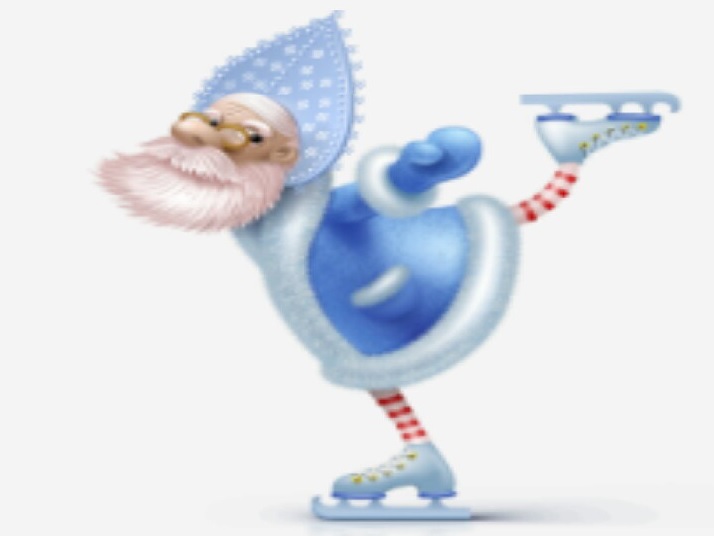 Г. Москва, ЛД «Москвич»27-30.04.2016г.ОТКРЫТОЕ ПЕРВЕНСТВО ГБУ «СПОРТИВНАЯ ШКОЛА ОЛИМПИЙСКОГО РЕЗЕРВА «МОСКВИЧ»27-30.04.2016г.								л/д «москвич»РАСПИСАНИЕ 27 АПРЕЛЯ (СРЕДА)14.30-16.00 - МАНДАТНАЯ КОМИССИЯ16.00-16.30 – ЖЕРЕБЬЕВКА 17.00-17:45 – СОВЕЩАНИЕ СУДИЙ28 АПРЕЛЯ (ЧЕТВЕРГ)9.30-10.35 – КМС девушки, короткая программа;10.35-11.35 –1 спортивный, девочки, короткая программа (1, 2 разминка);11.35 – 11.50 	ПОДГОТОВКА ЛЬДА11.50-12.50 –1 спортивный, девочки, короткая программа (3, 4 разминка);12.50-15.05 –2 спортивный, девочки, короткая программа;15.05-15.20 	ПОДГОТОВКА ЛЬДА15.20-16.35 – 2 спортивный, мальчики; 1 спортивный, мальчики; КМС юноши, короткая программа;16.35-19.05 – I юношеский, девочки; 29 АПРЕЛЯ (ПЯТНИЦА)9.30-10.50 – КМС, девушки, произвольная программа;10.50-12.00 – 1 спортивный, девочки, произвольная программа (1, 2 разминки);12.00-12.15 	ПОДГОТОВКА ЛЬДА	12.15-13.30 – 1 спортивный, девочки, произвольная программа (3, 4 разминки);13.30-15.50 – 2 спортивный, девочки, произвольная программа;15.50-16.05		 ПОДГОТОВКА ЛЬДА16.05-17.25 – 2 спортивный, мальчики; 1 спортивный, мальчики; КМС юноши, произвольная программа;30 АПРЕЛЯ (СУББОТА)10.20-12.00 – III юношеский, девочки, 2009г.р.; 12.00-13.10 – III юношеский, девочки, 2008г.р.;13.10-13.25	 	ПОДГОТОВКА ЛЬДА13.25-15.25 – II юношеский, девочки; 15.25-17.00 – III юношеский, мальчики; II юношеский мальчики; I юношеский мальчики;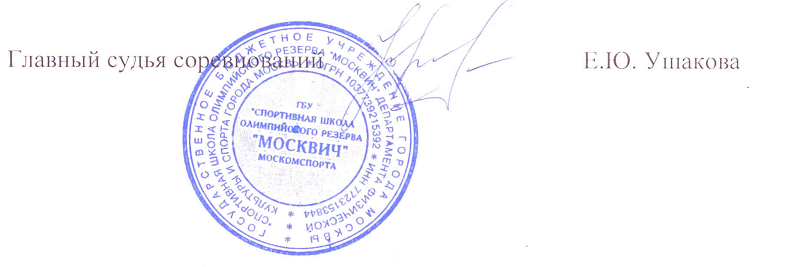 ОТКРЫТОЕ ПЕРВЕНСТВО ГБУ «СПОРТИВНАЯ ШКОЛА ОЛИМПИЙСКОГО РЕЗЕРВА «МОСКВИЧ»27-30.04.2016г.								л/д «москвич»СПРАВКА о составе и квалификации судейской коллегии согласно приказу Минспорта России от 28 сентября 2015г. №907Главная судейская коллегия                                                                                                             КатегорияГлавный судья                      Елена Ушакова               Москва               1КГлавный секретарь              Татьяна Князева             Москва         28 апреля (четверг)Судейская бригада КМС, спортивные разряды, 1 юношескийТехнический контролер         Татьяна Фёдорова        Мос. область      ВКТехнический специалист        Наталия Лебедева        Мос. Область     ВКСтарший судья                         Мария Гребнева                 Москва          2КСудьи:                                             1.  Мария Гребнева                Москва         2К                                                           2. Екатерина Романова          Москва         3К                                                           3. Евгения  Субботина      Мос. Область    1К                                                  4. Оксана Гозева                      Москва        2К                                                          5.  Анастасия Кайгородова     Москва        3К  29 апреля (пятница)Судейская бригадаКМС, спортивные разрядыТехнический контролер         Татьяна Фёдорова                 Мос. область      ВКТехнический специалист        Наталия Лебедева                 Мос. Область     ВКСтарший судья                         Екатерина Романова              Москва              3КСудьи:                                             1.  Екатерина Романова           Москва               3К                                                           2. Ирина Степнова                   Москва               3К                                                           3. Мария Боровикова               Мос. Област        1К                                                  4. Дарья Баранова                     Москва               1К                                                          5.  Дарья Мартынова                Москва                3К  30 апреля (суббота)Судейская бригадаЮношеские разрядыТехнический контролер          Елена Эйсмонт                Москва          ВКТехнический специалист        Александр Кондаков       Москва           1КСтарший судья                         Наталья Китаева               Москва          2КСудьи:                                             1.  Наталья Китаева              Москва          2К                                                           2. Светлана Семишина       Мос. Область   1К                                                           3. Екатерина Романова           Москва         3КОператор ввода данных        Алексей Губанов             Тула          1КГлавный судья соревнований                                            Ушакова Елена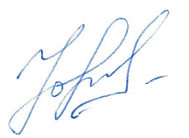 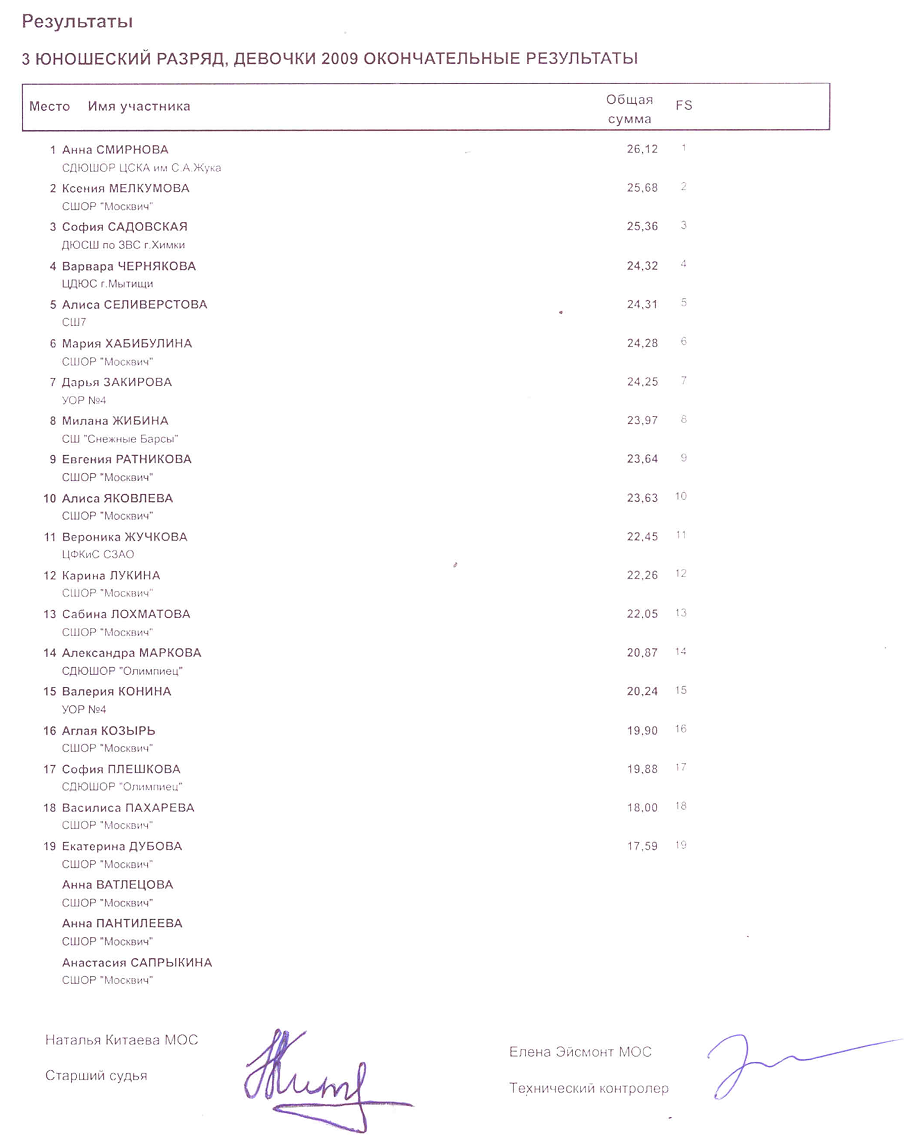 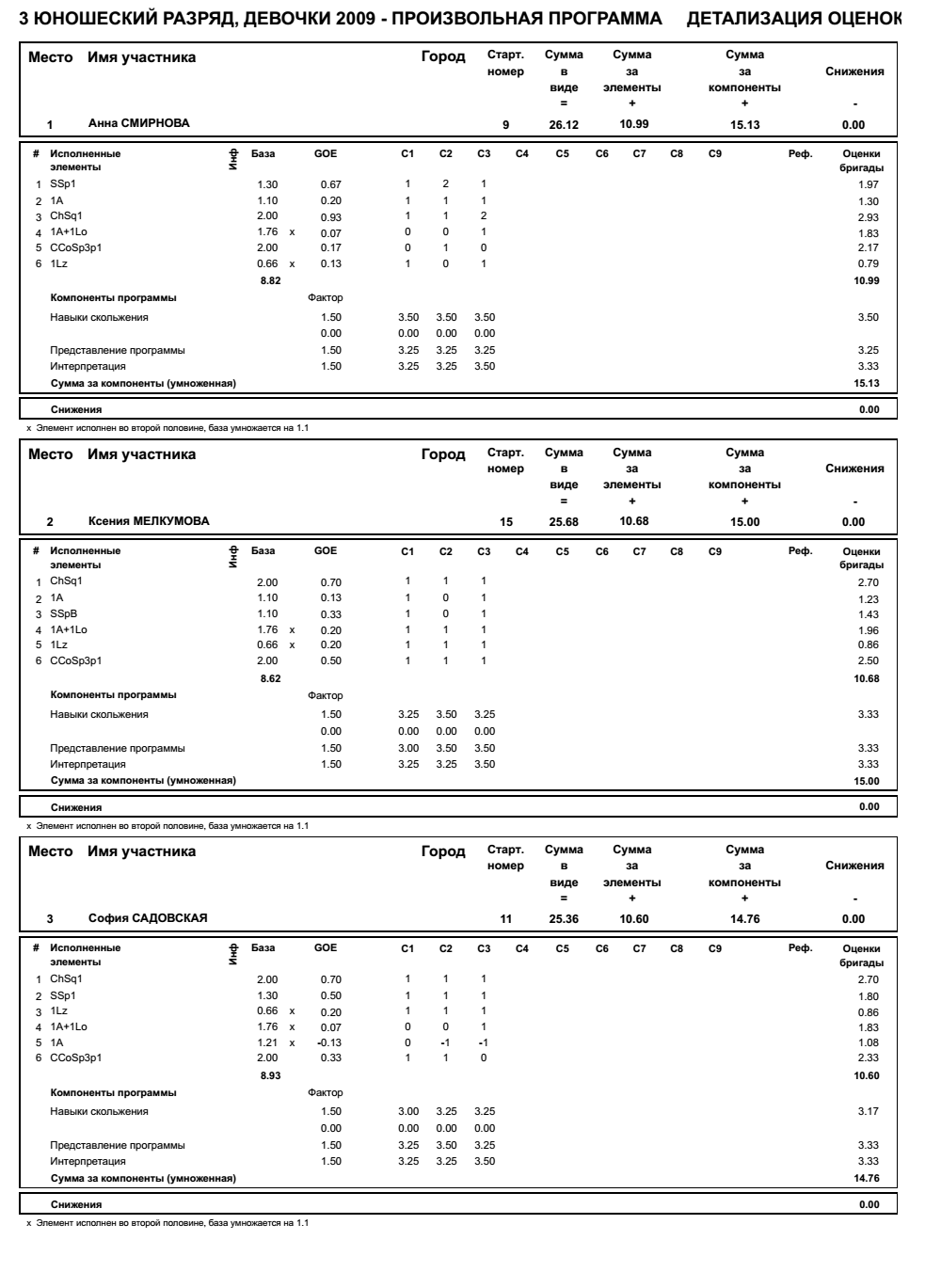 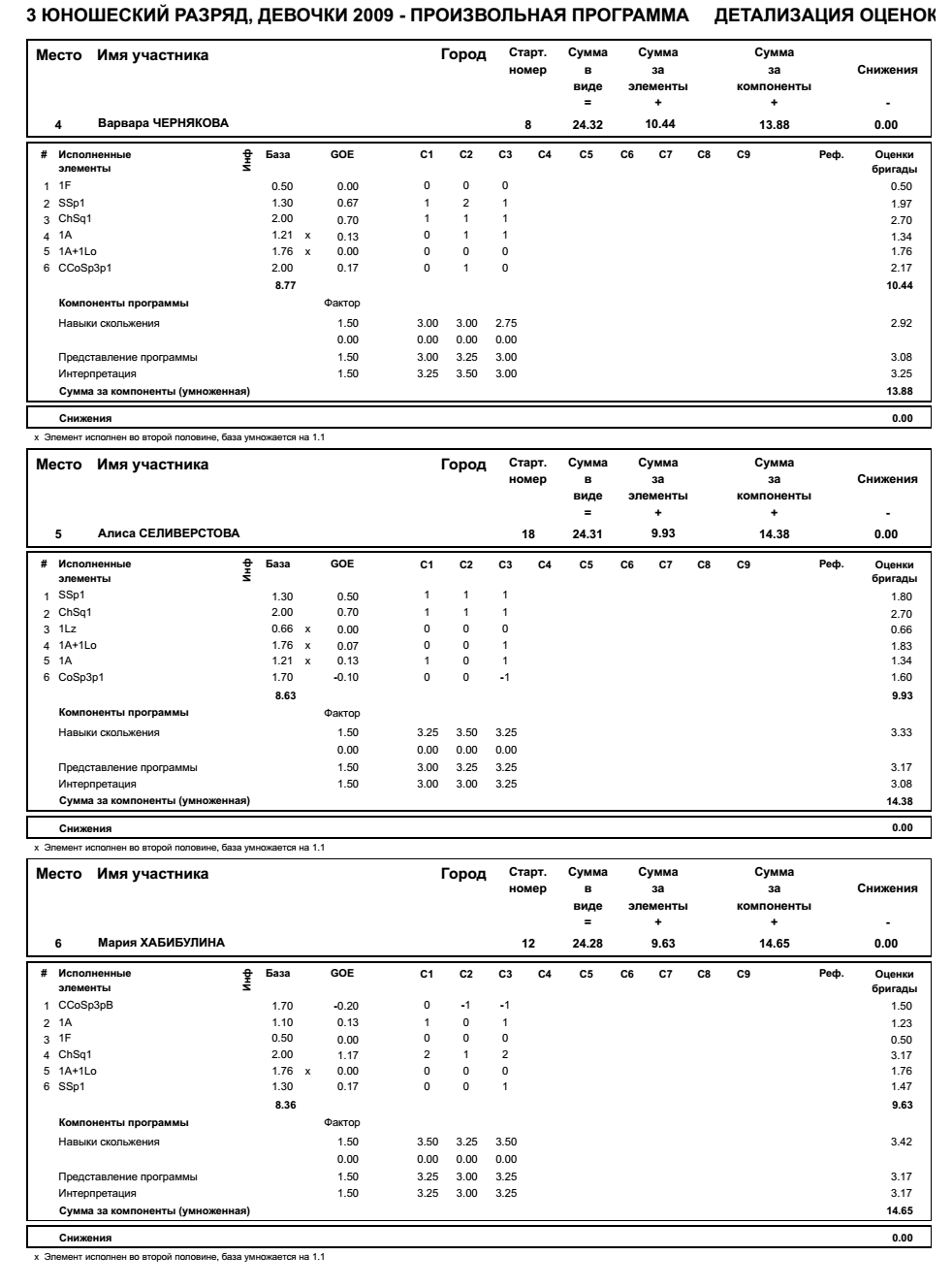 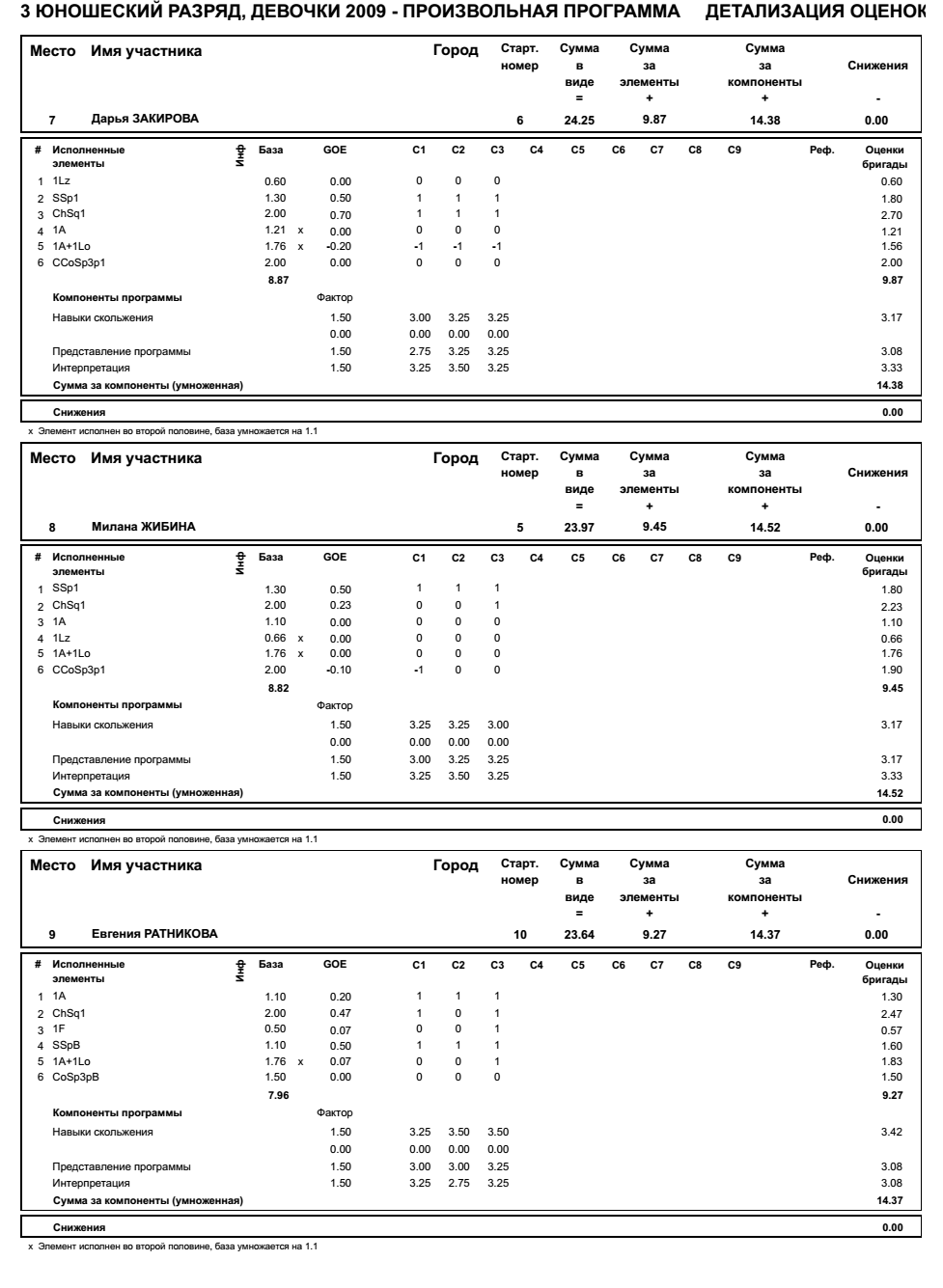 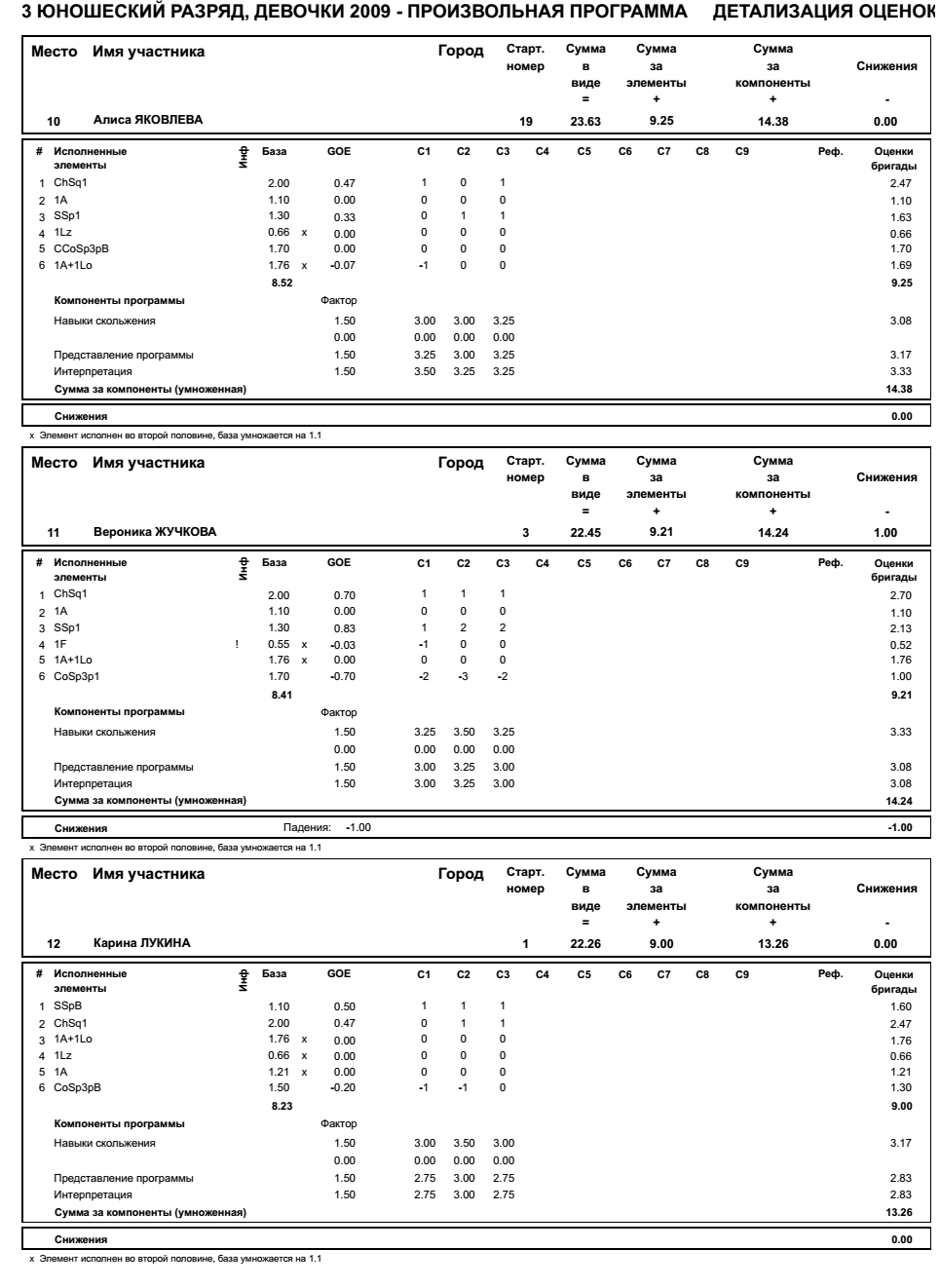 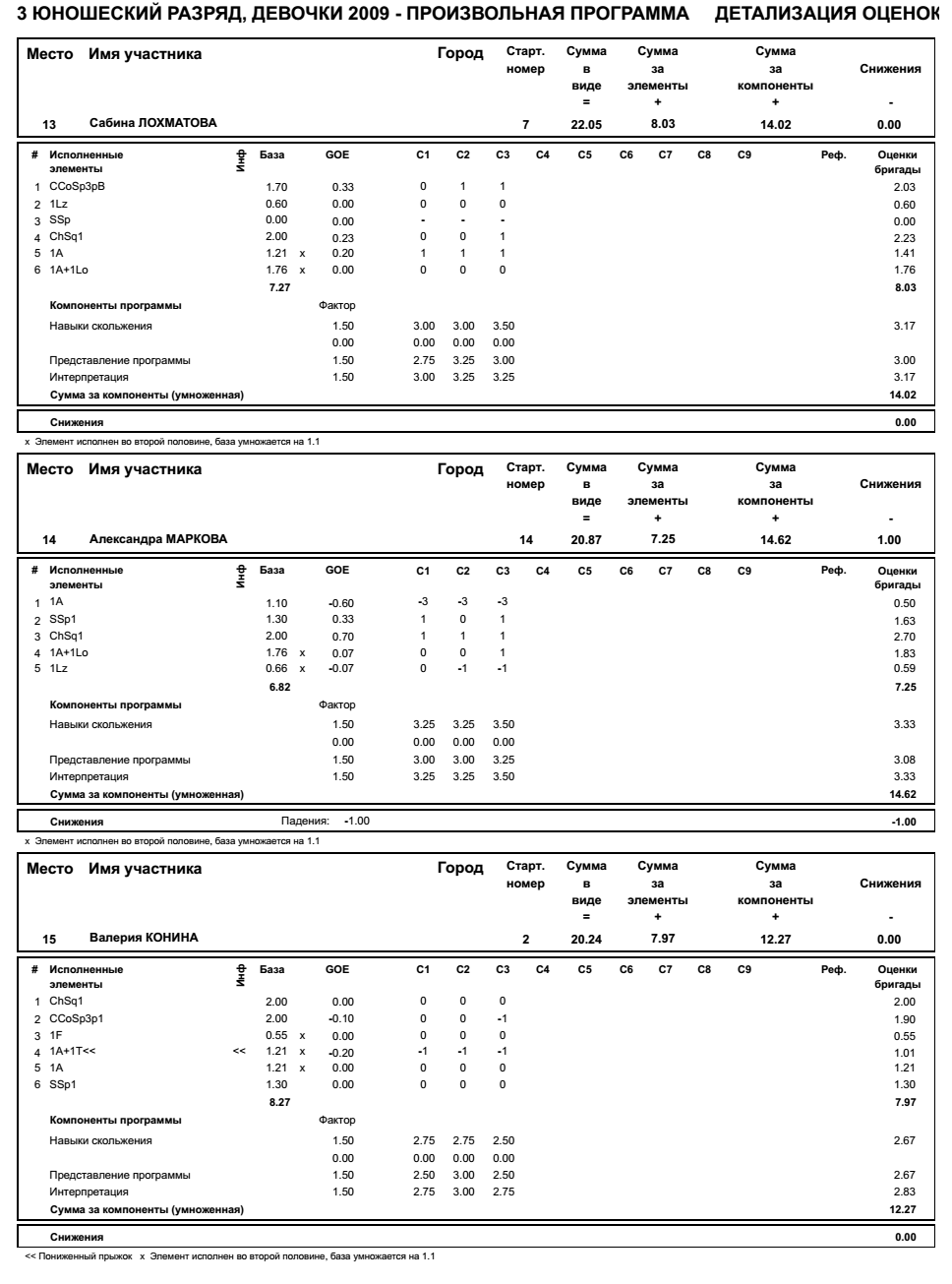 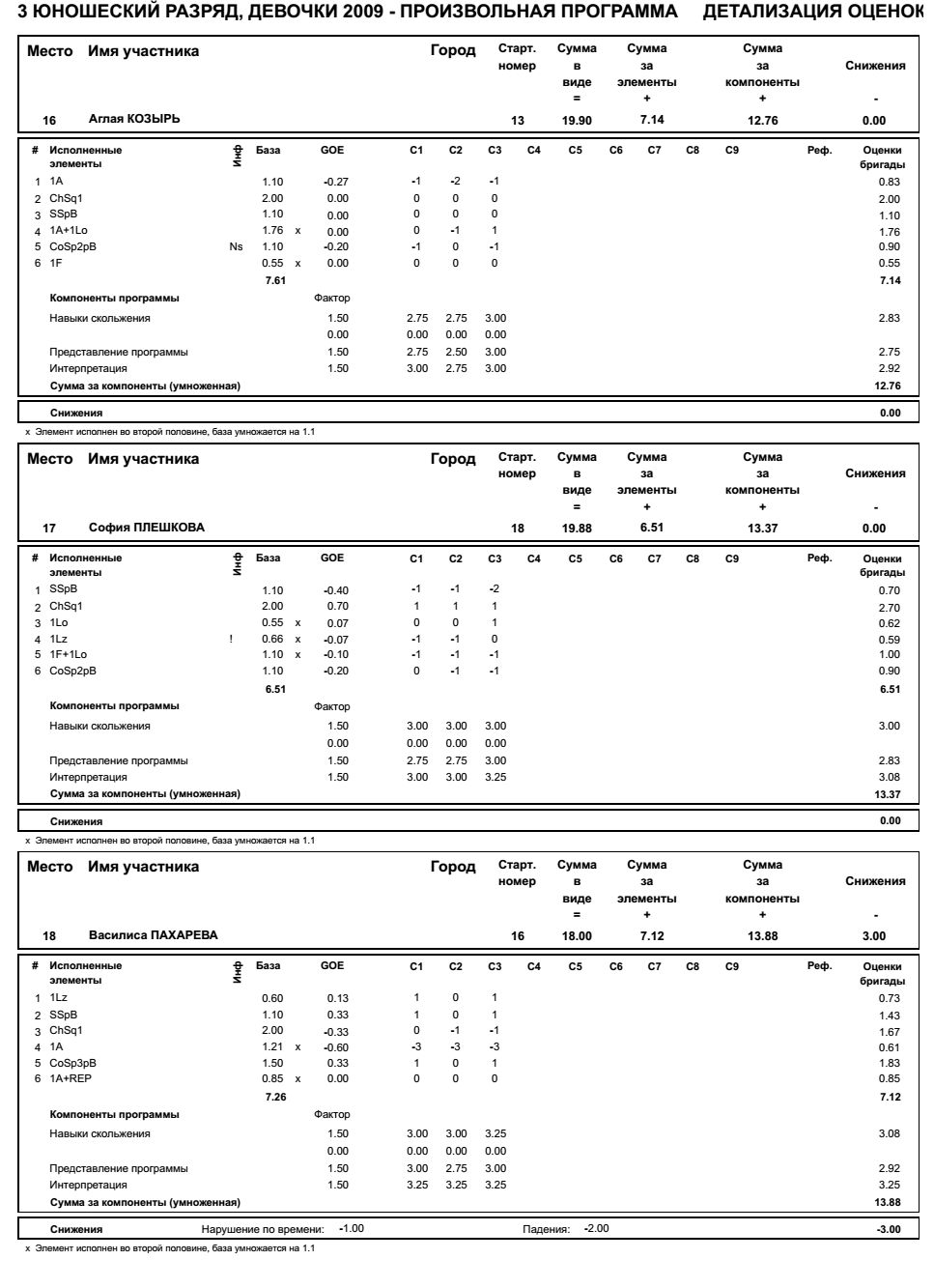 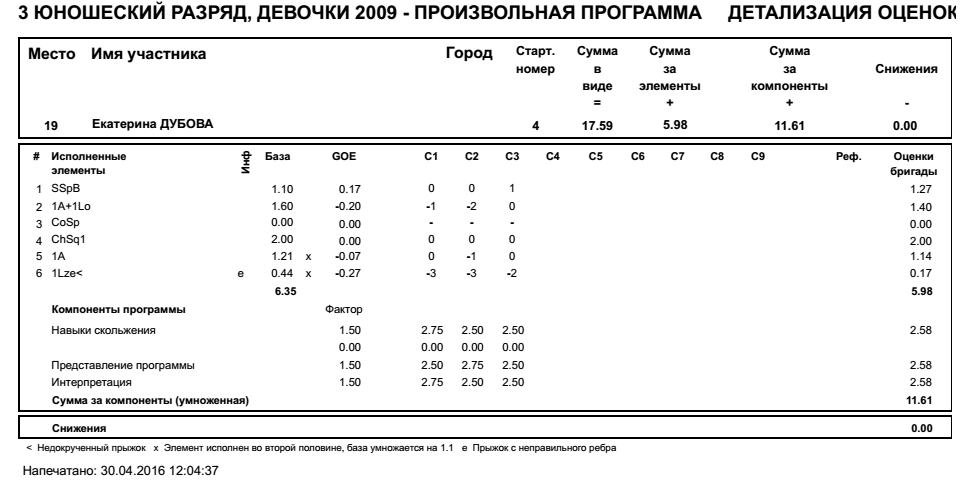 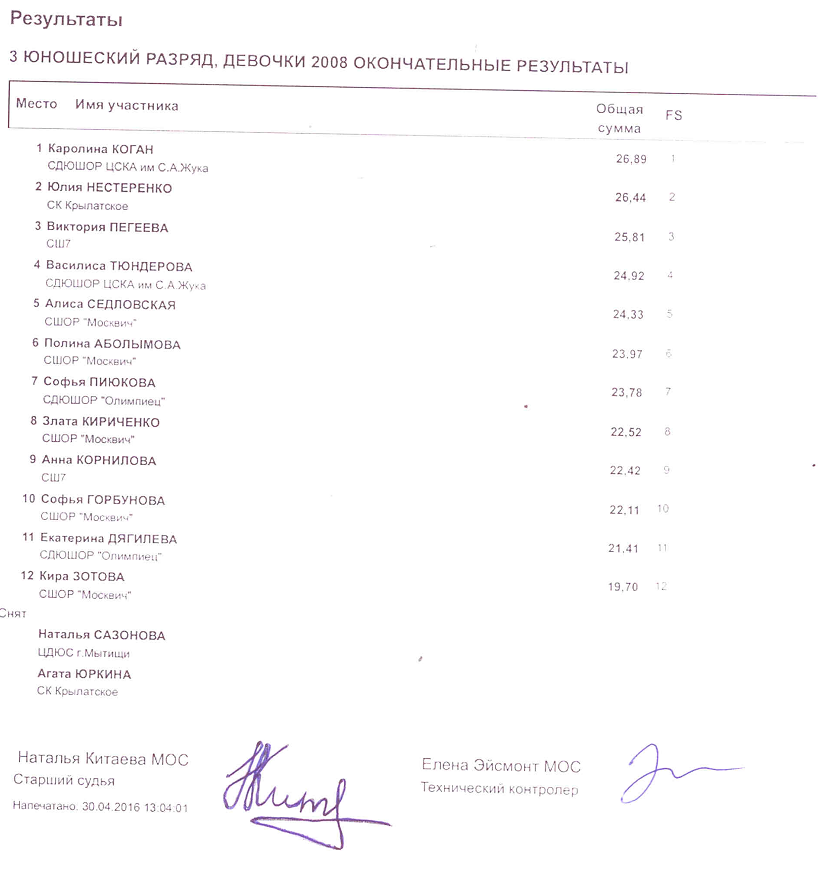 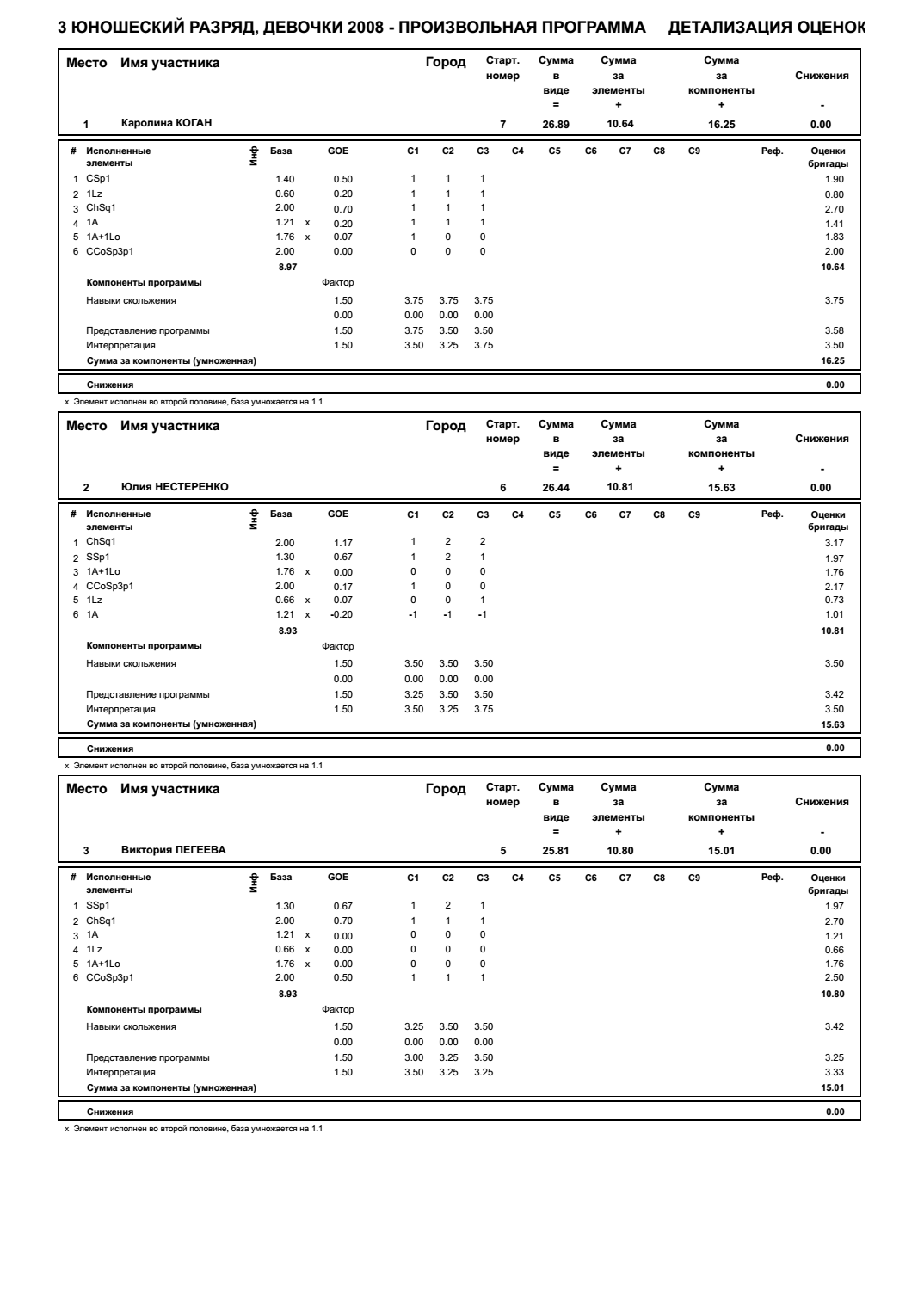 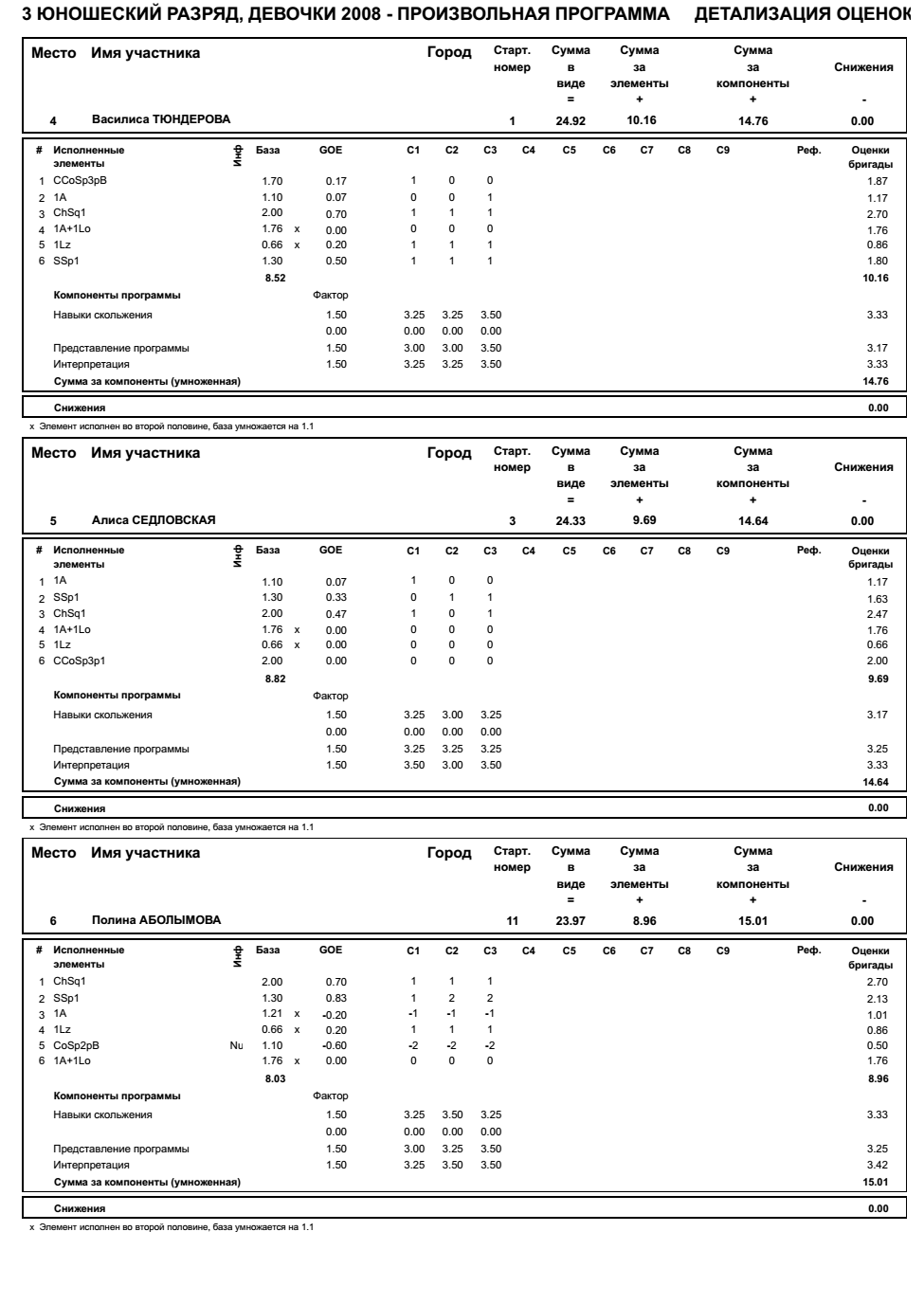 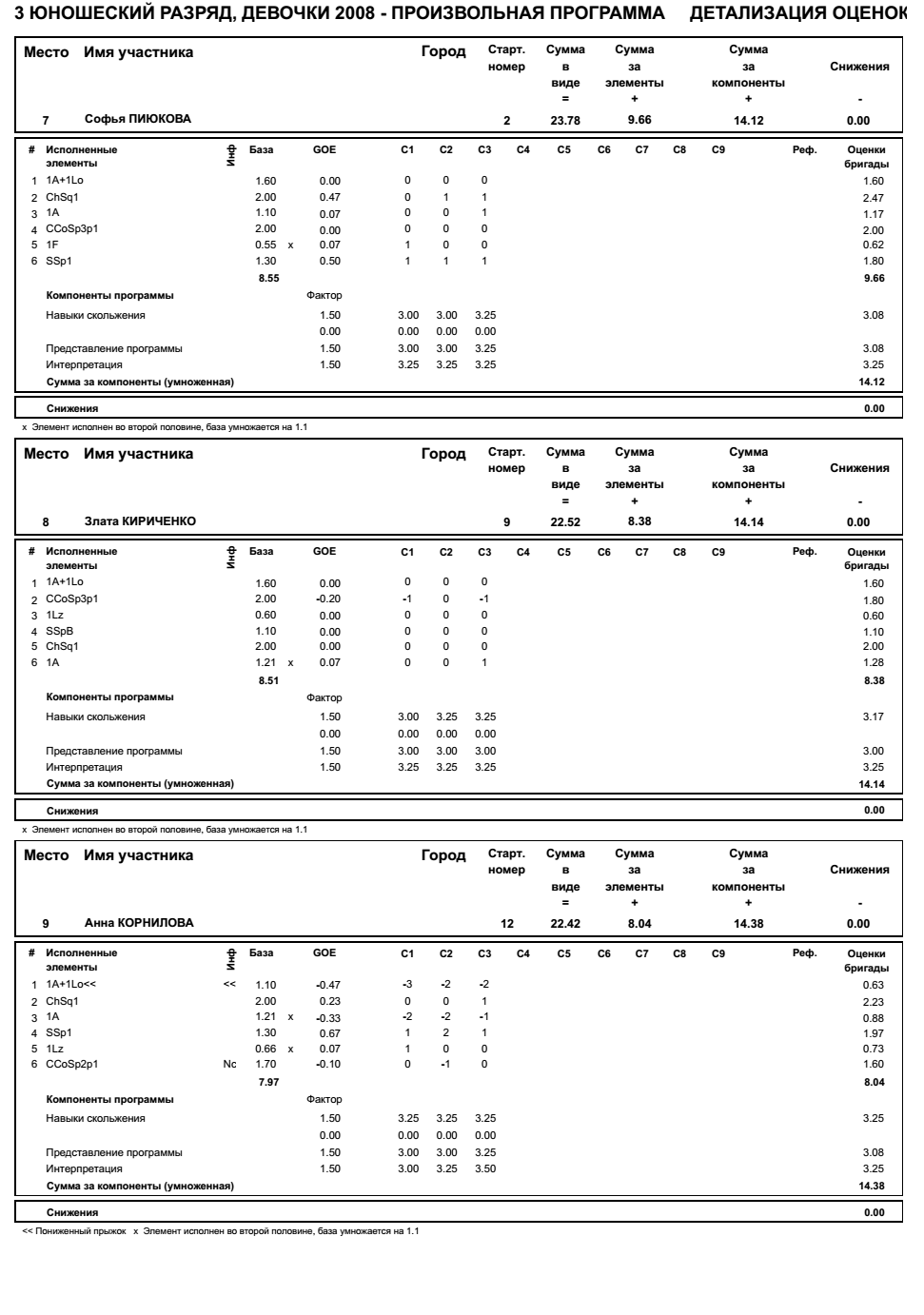 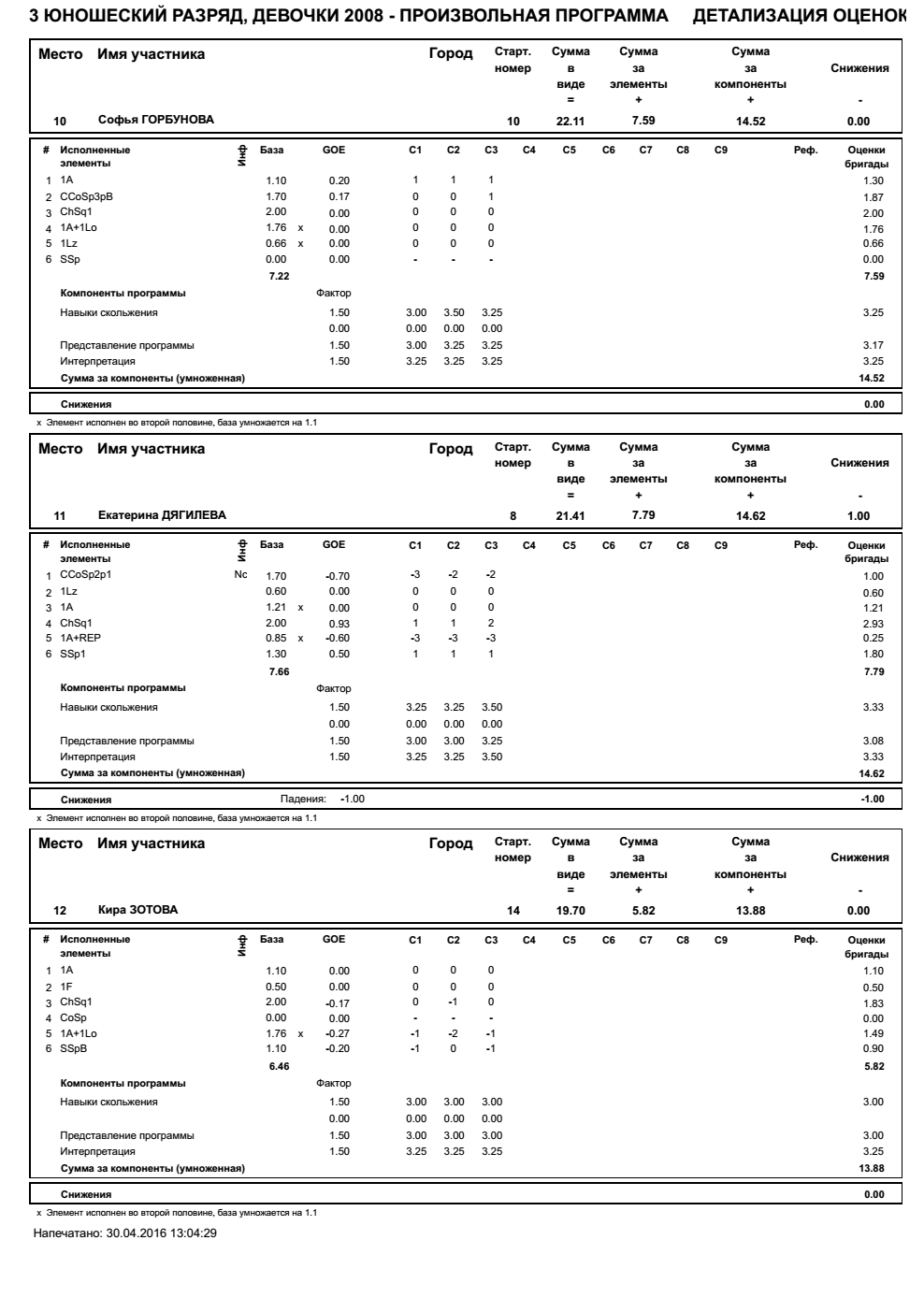 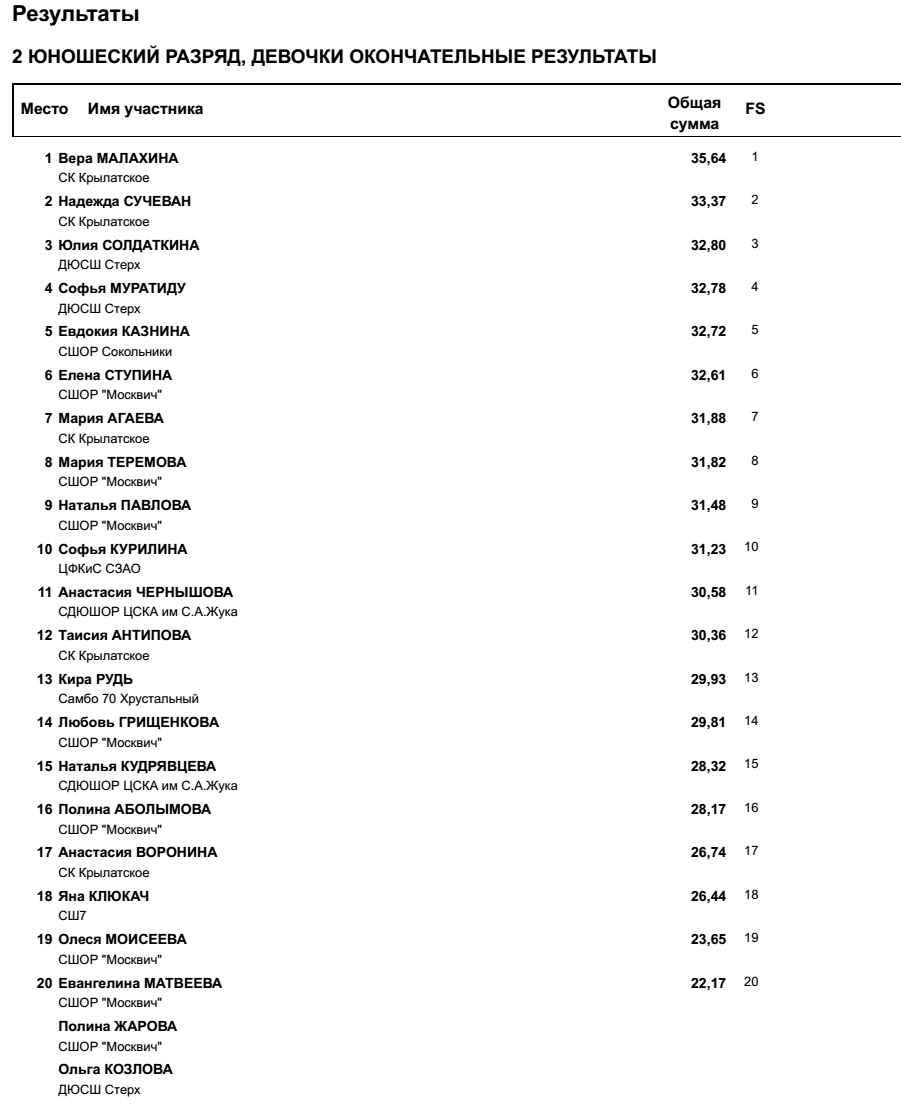 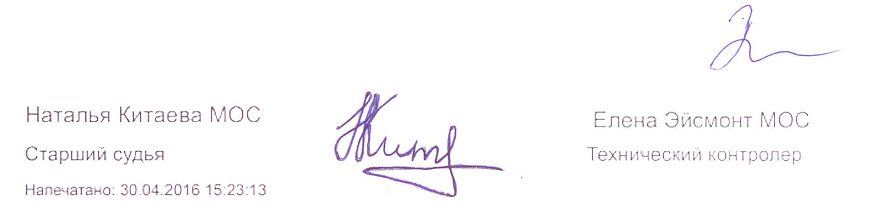 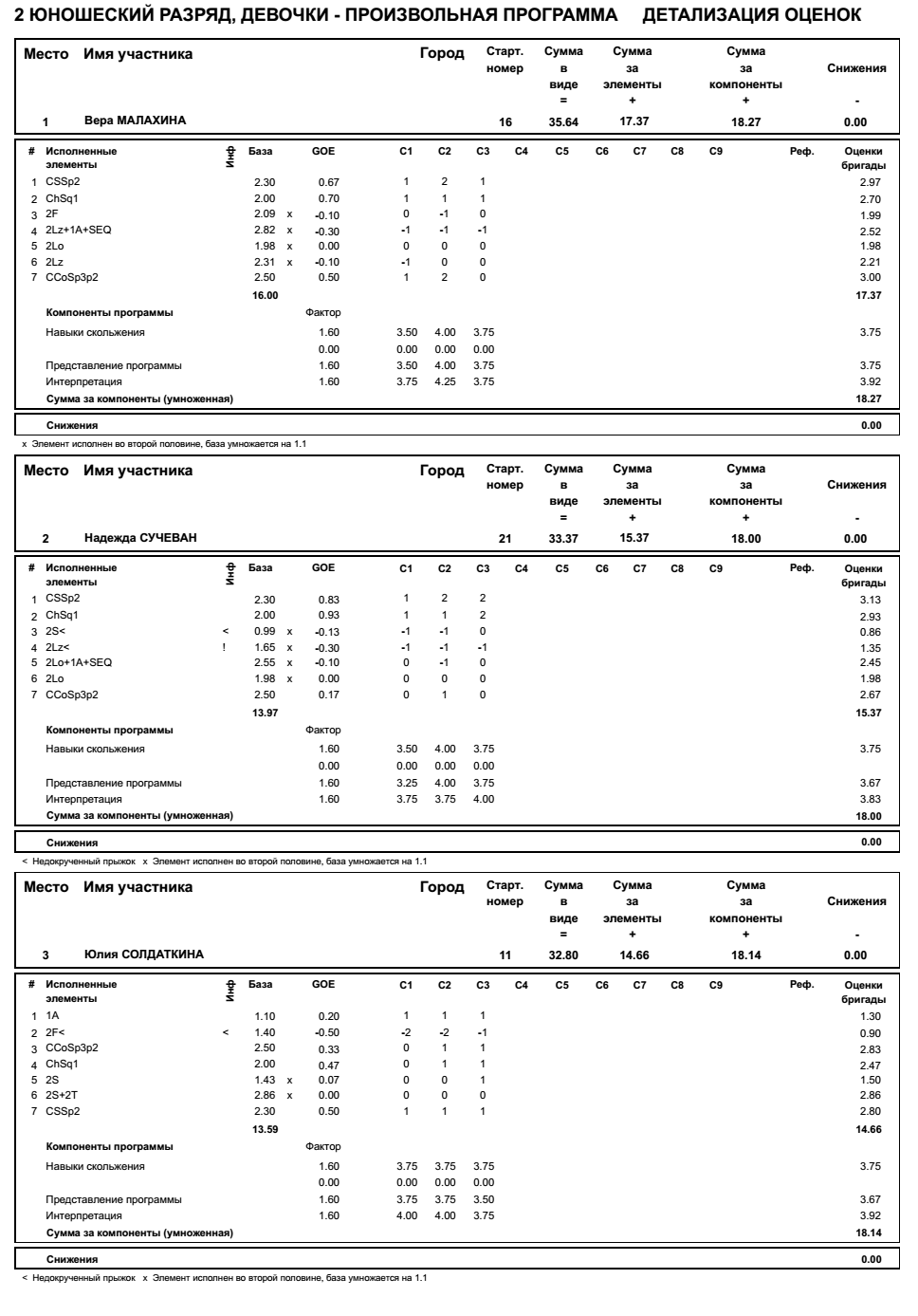 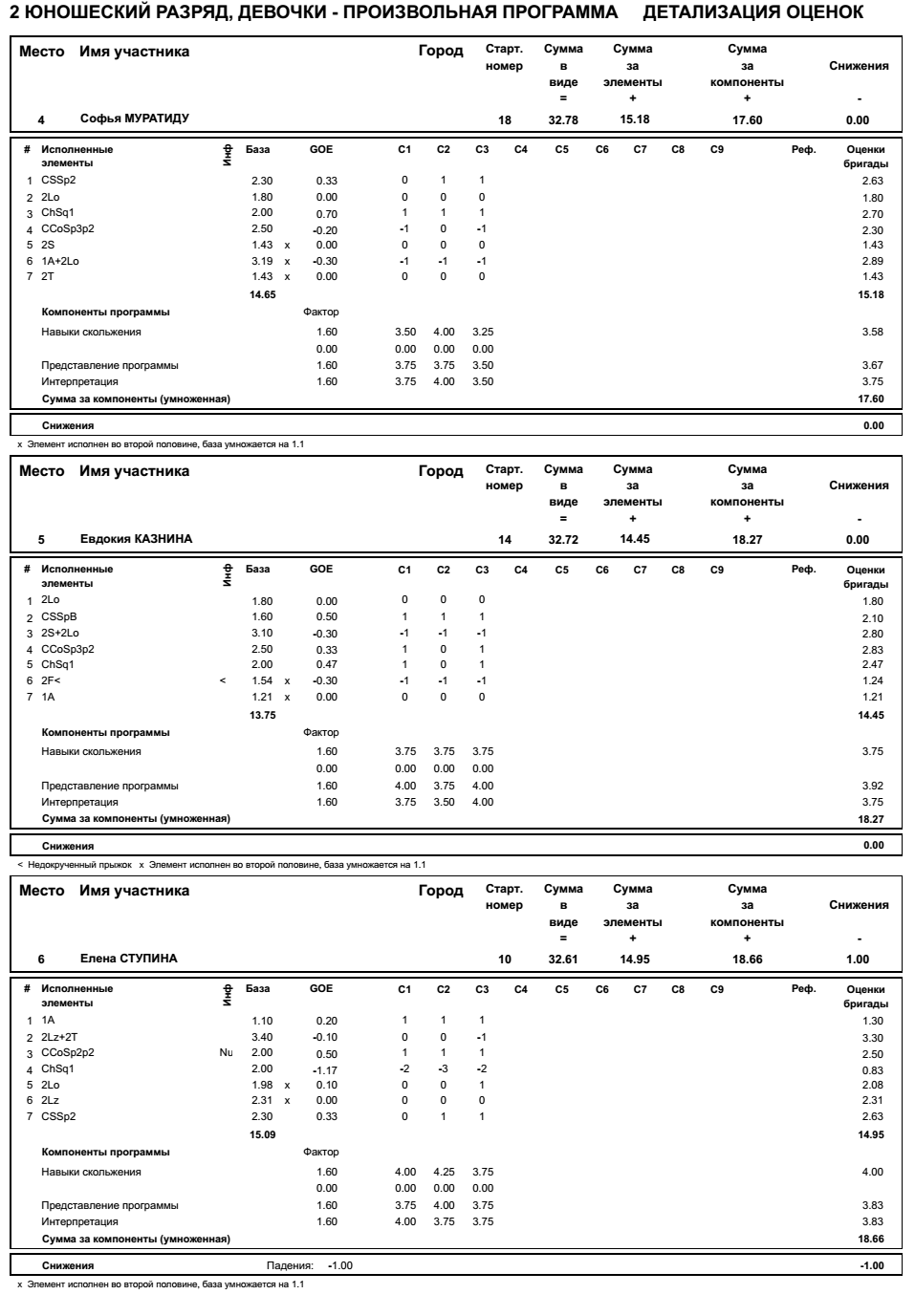 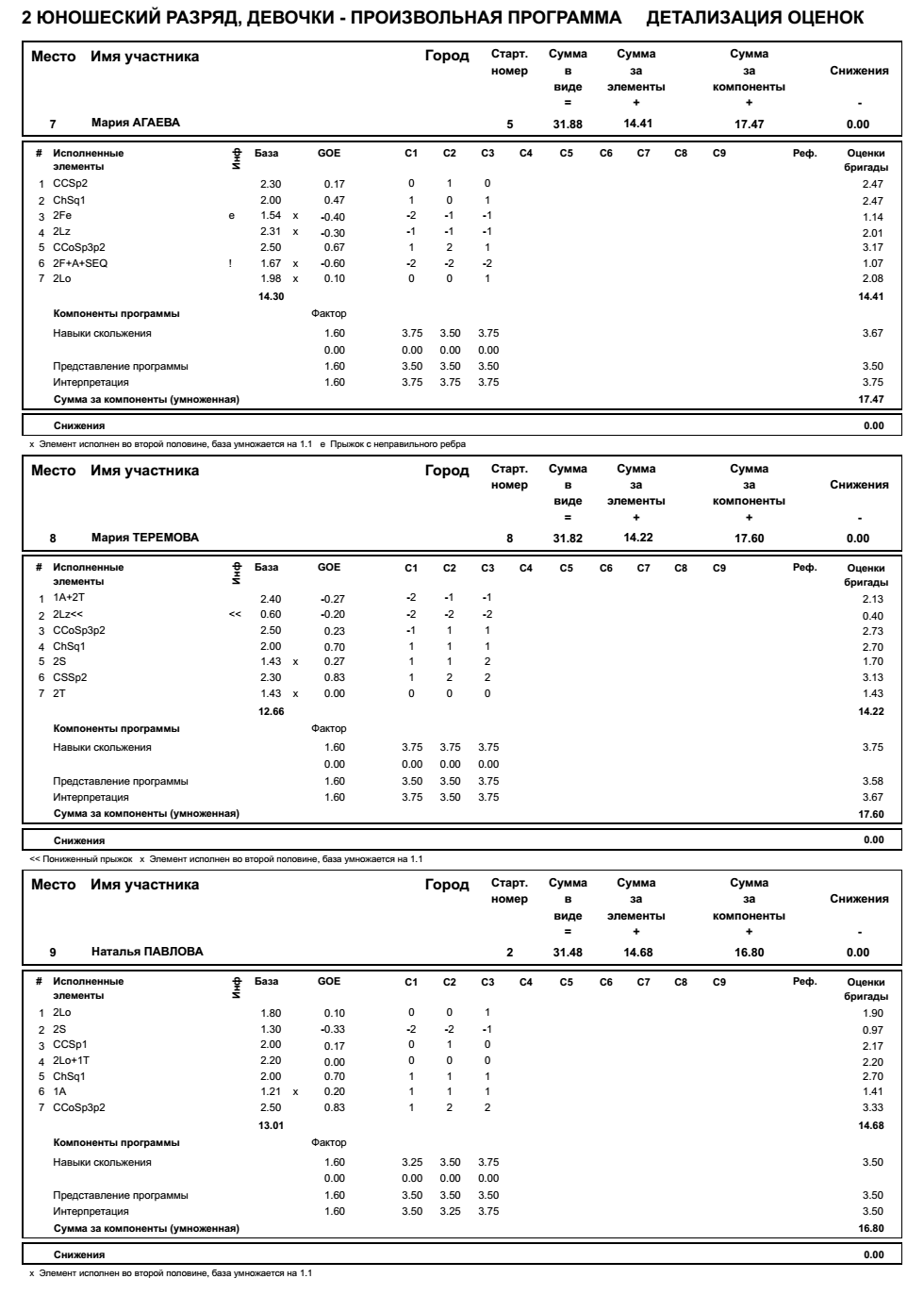 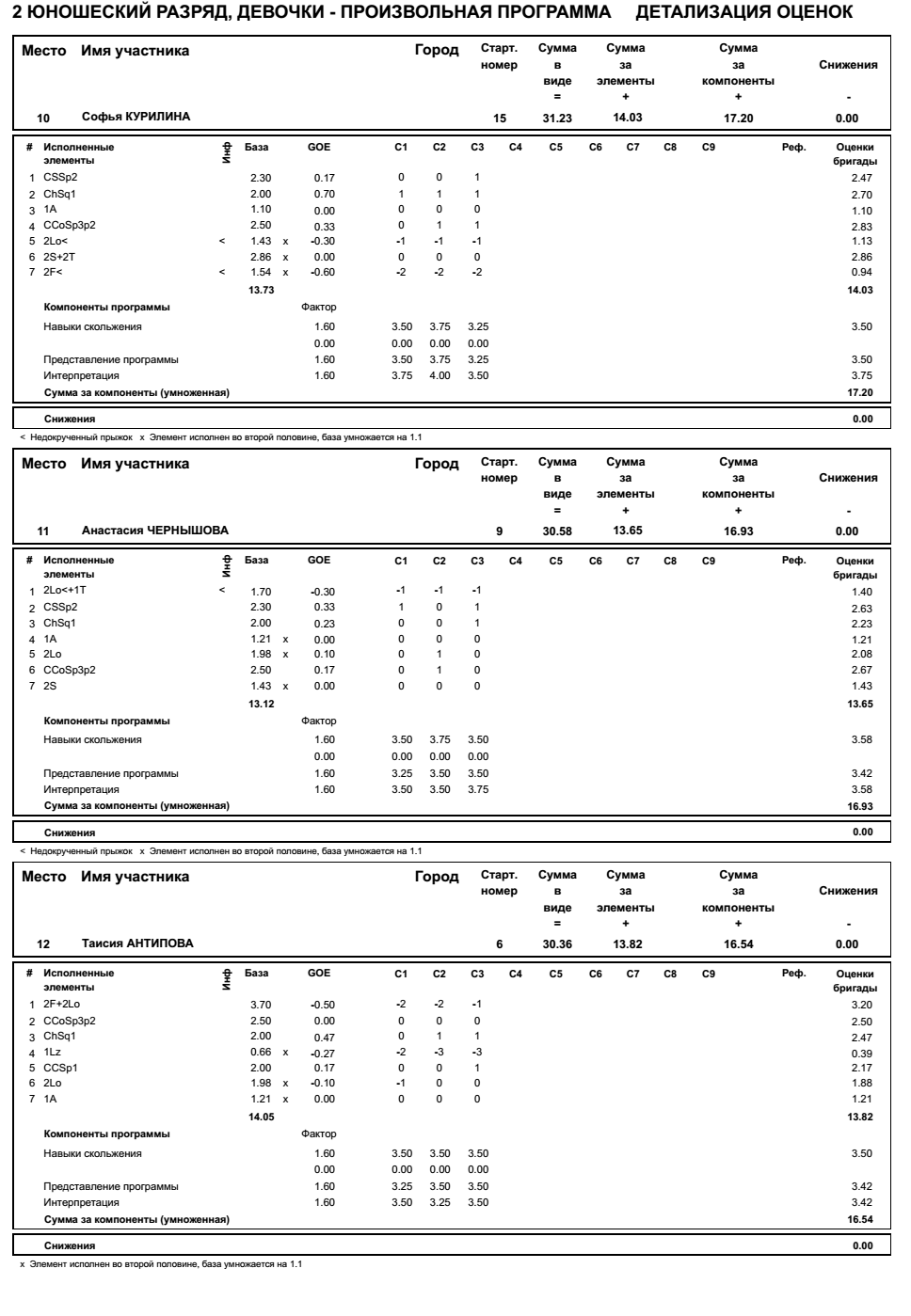 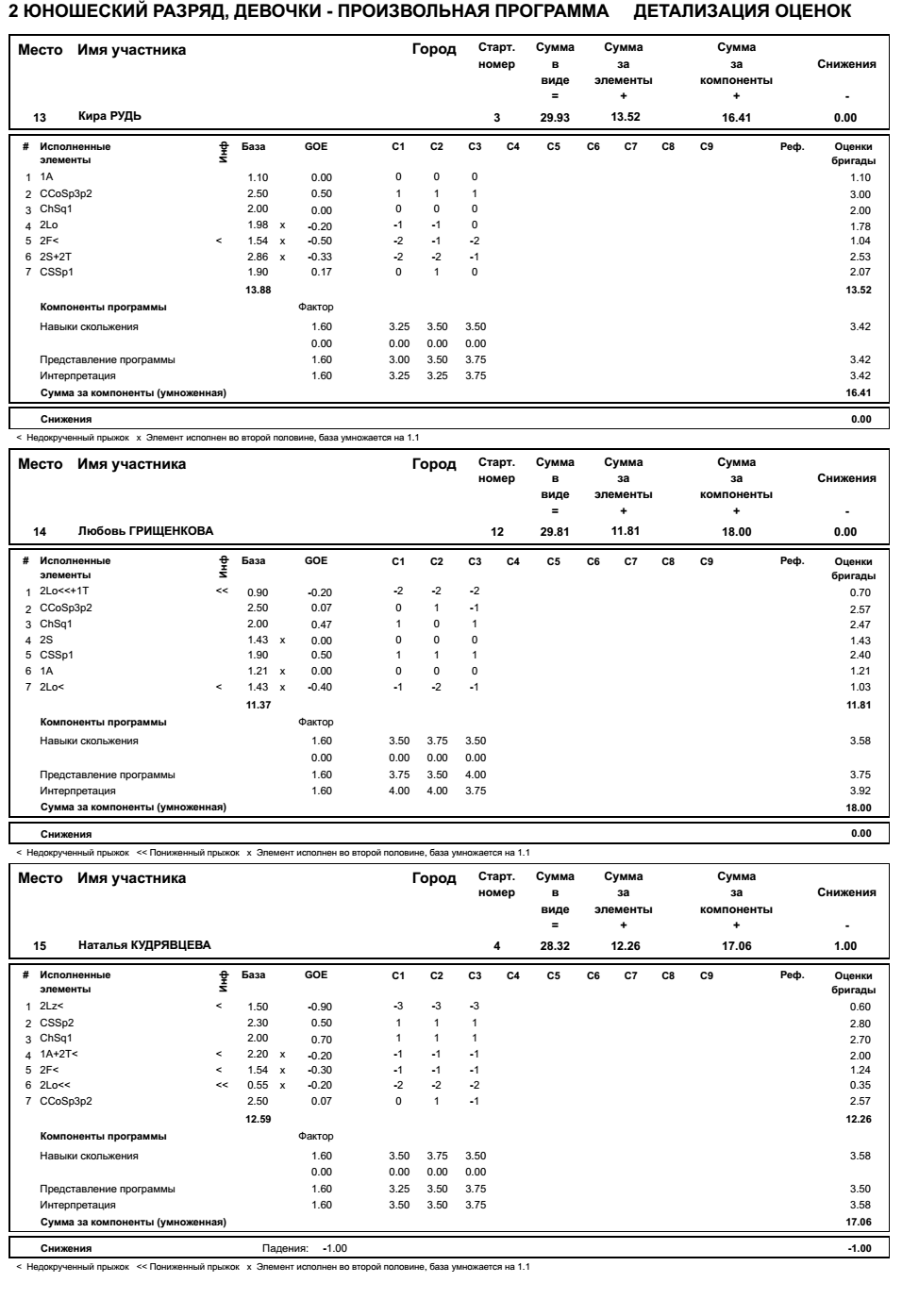 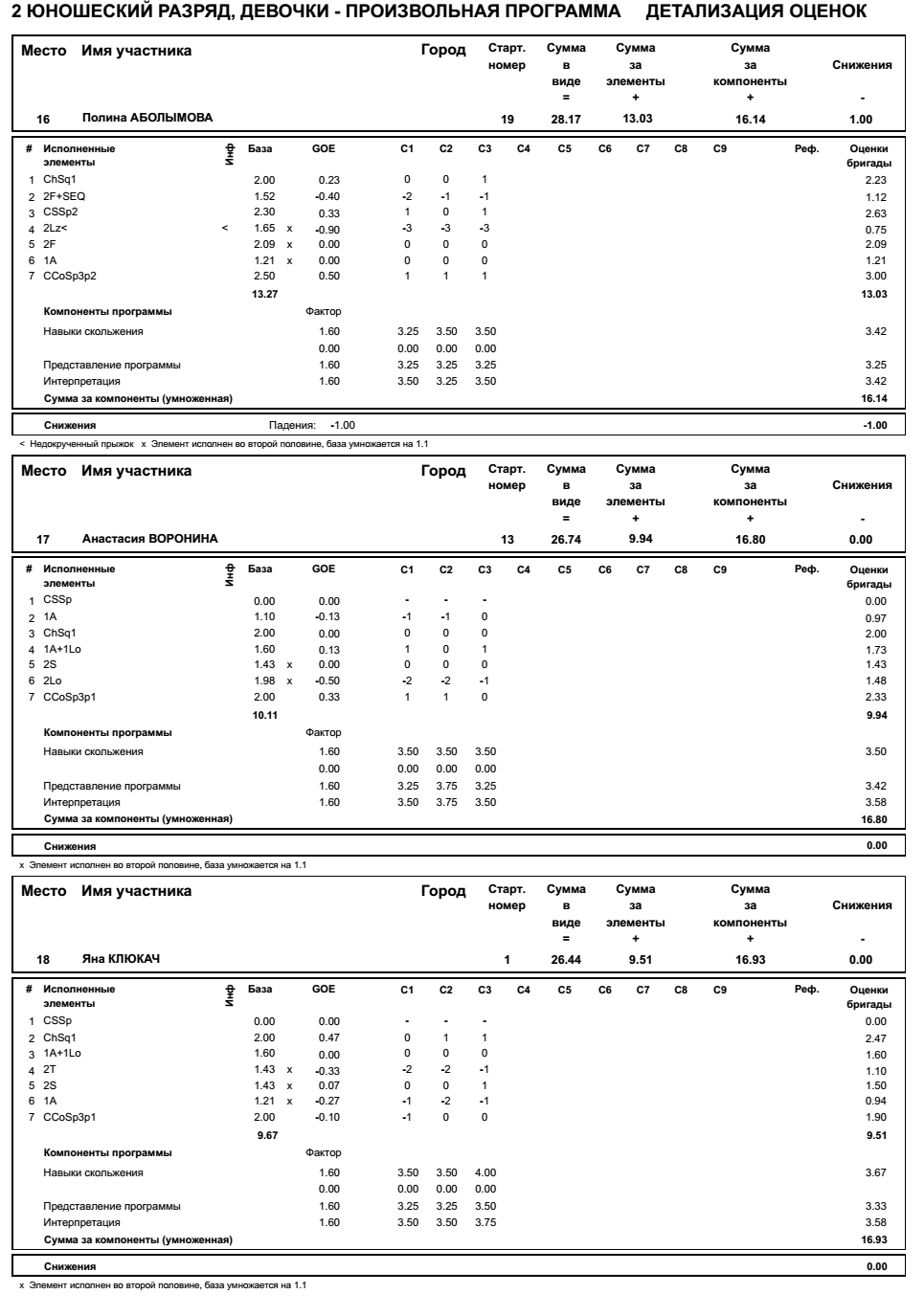 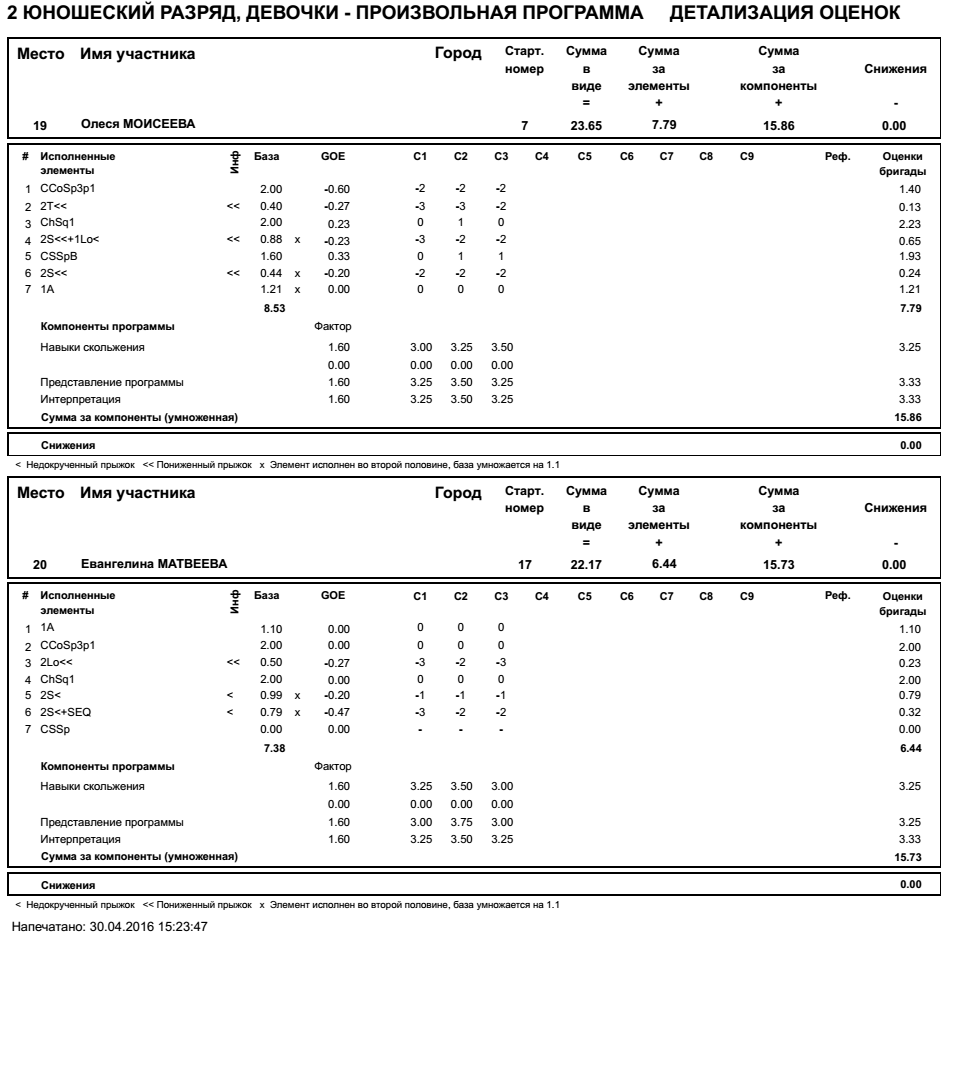 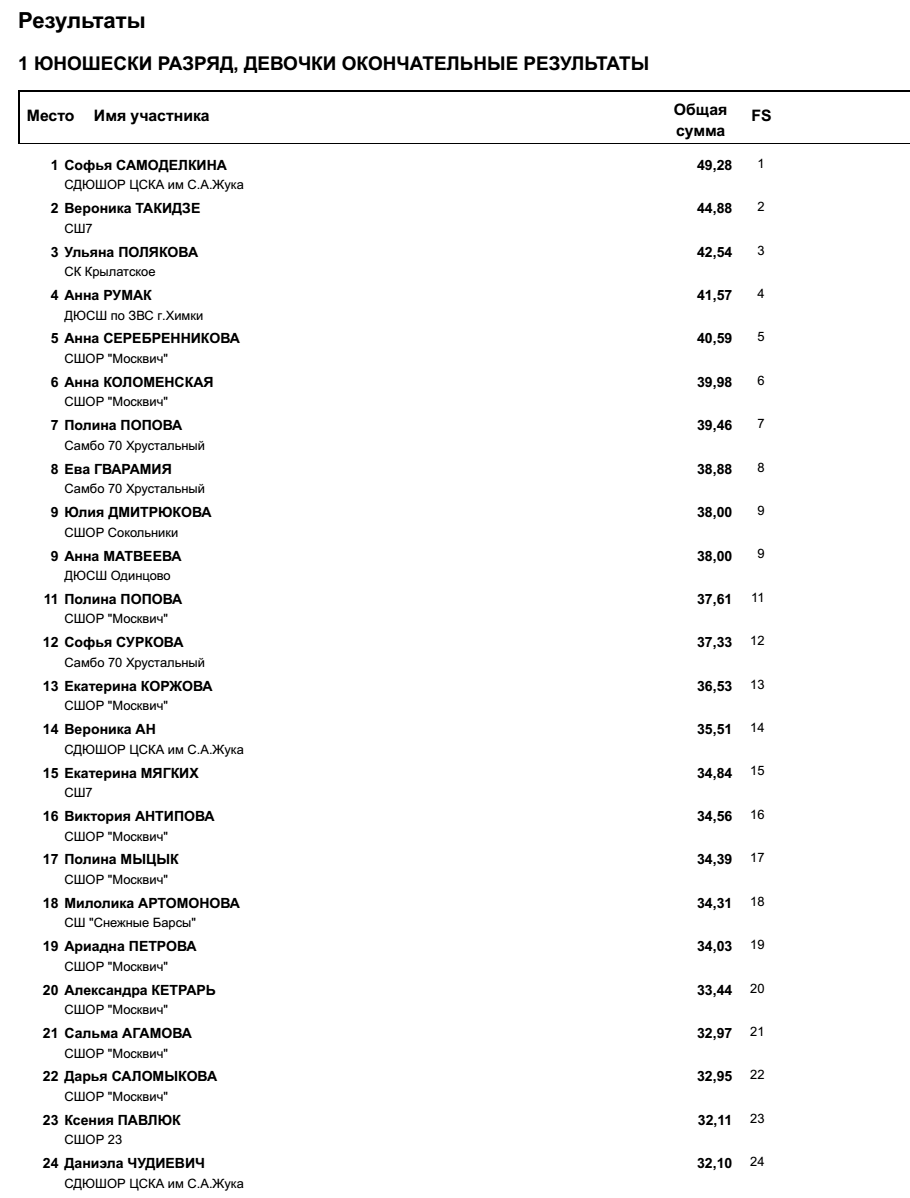 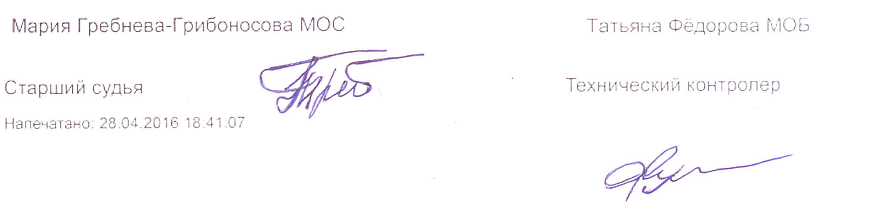 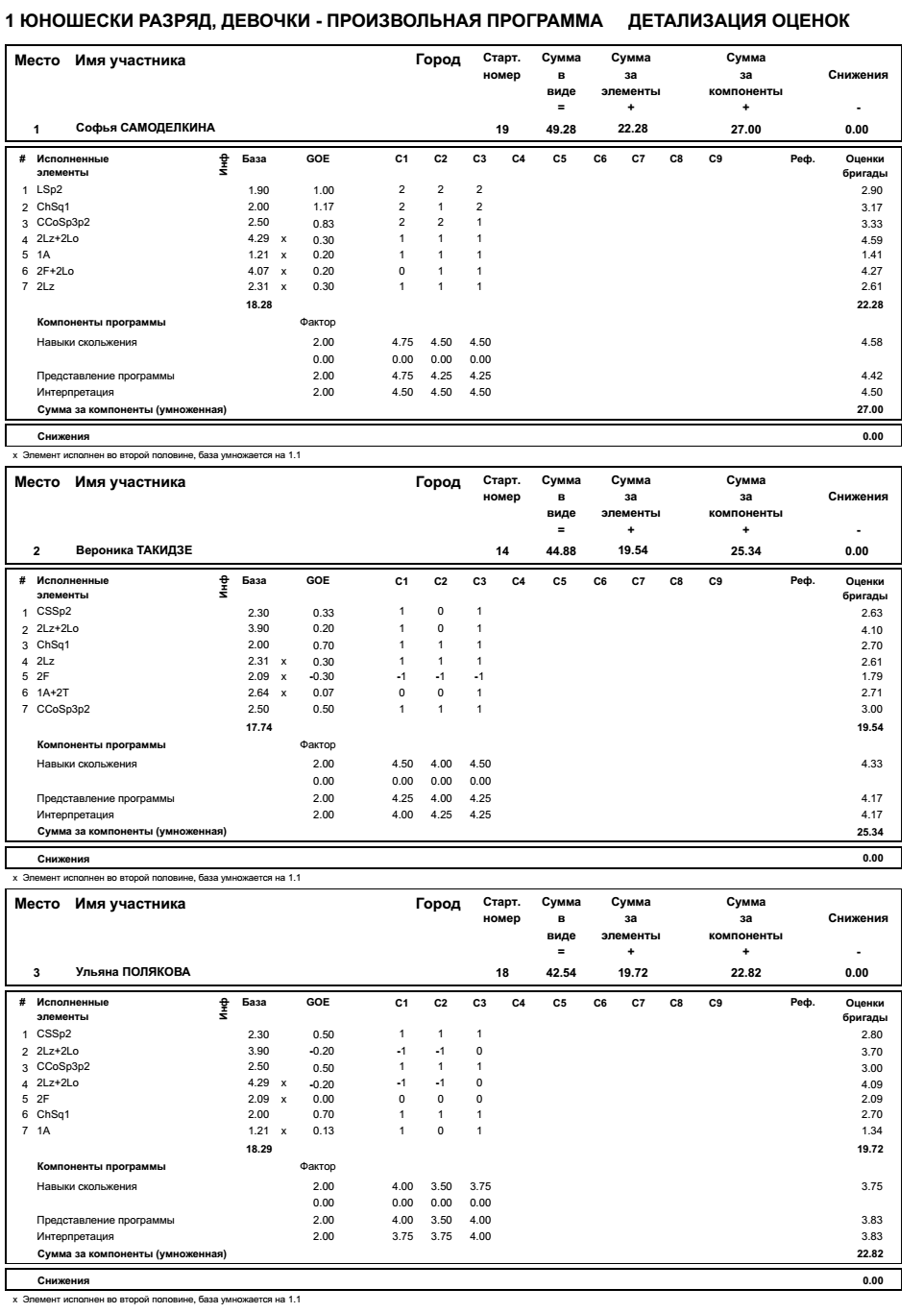 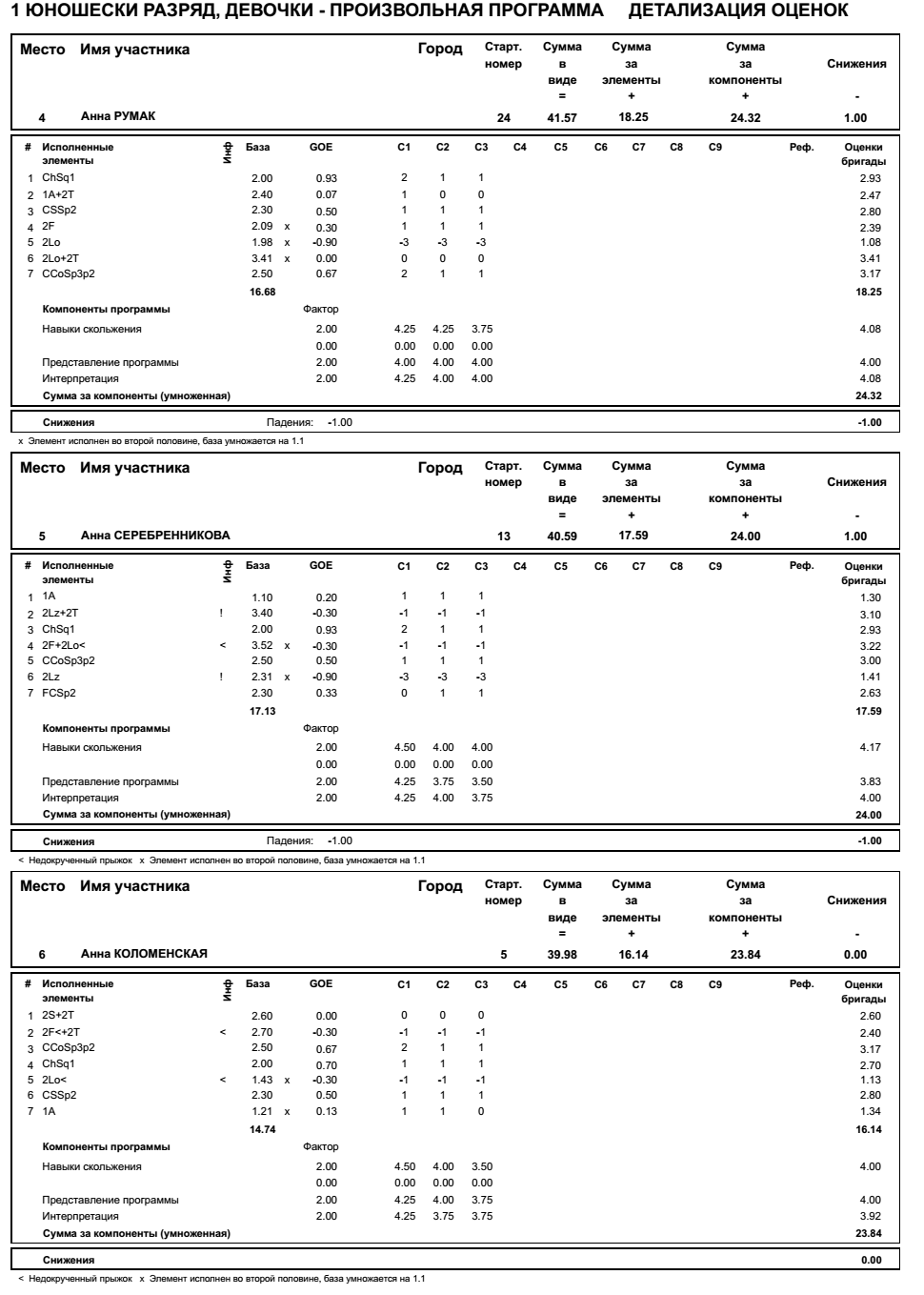 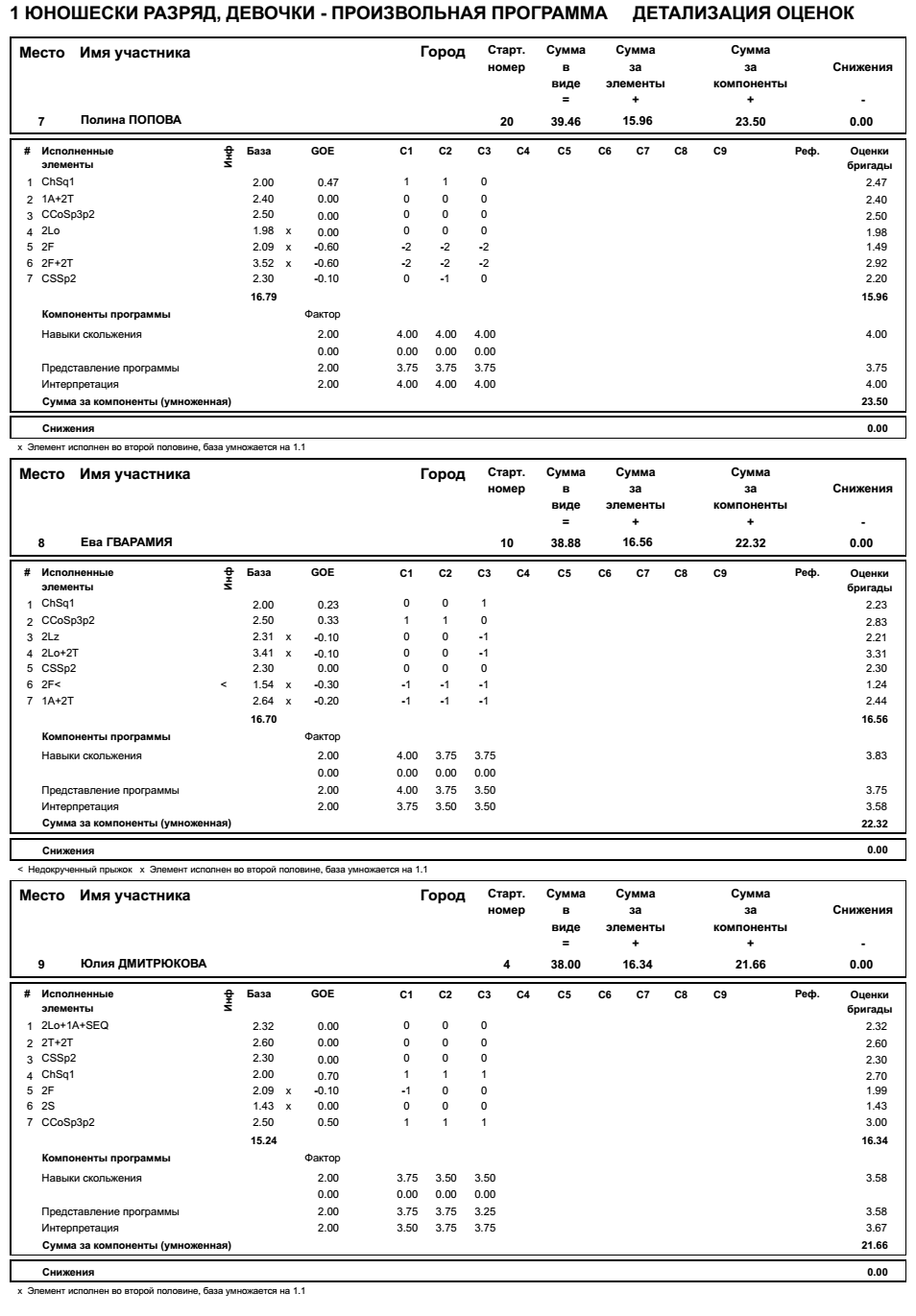 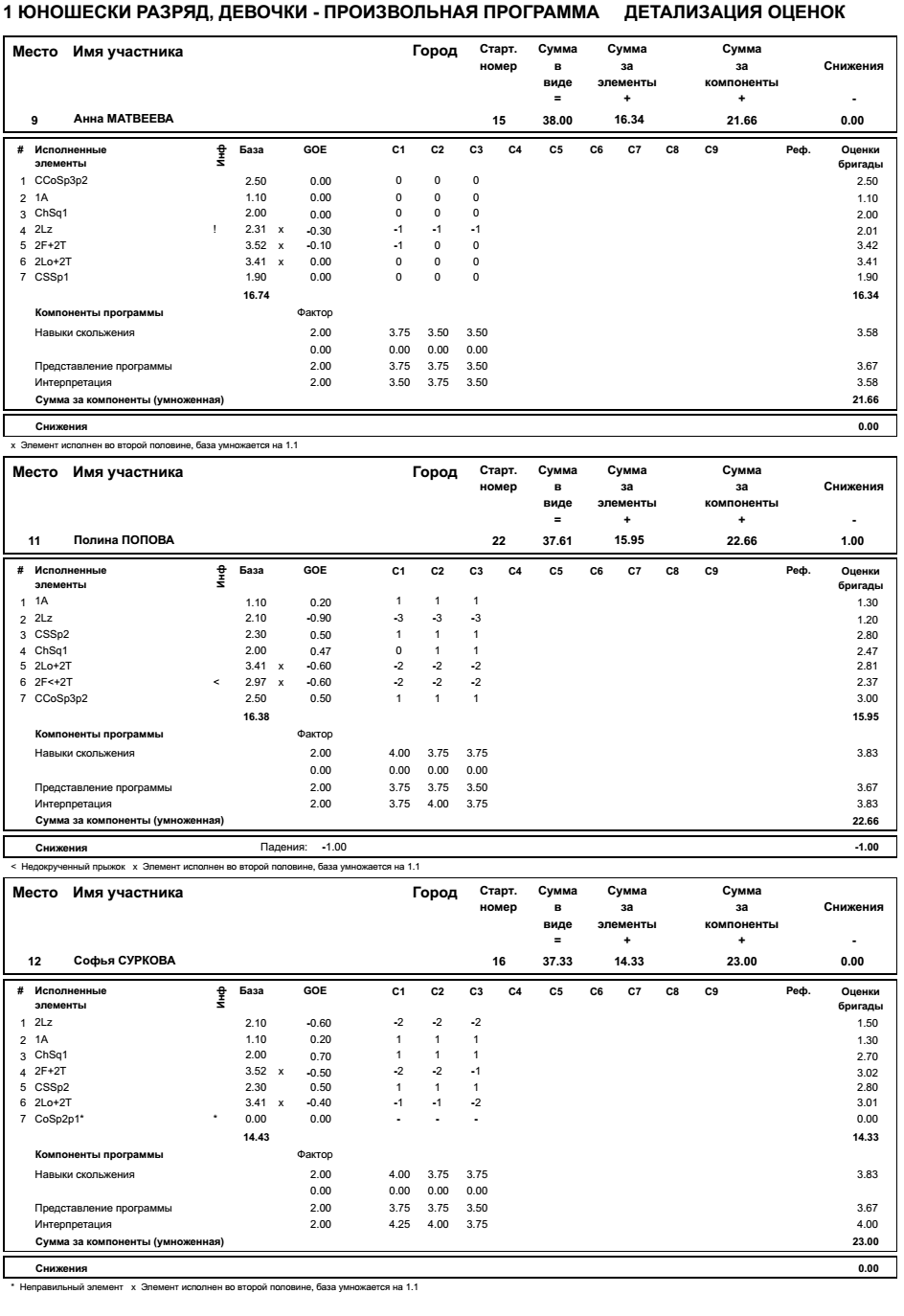 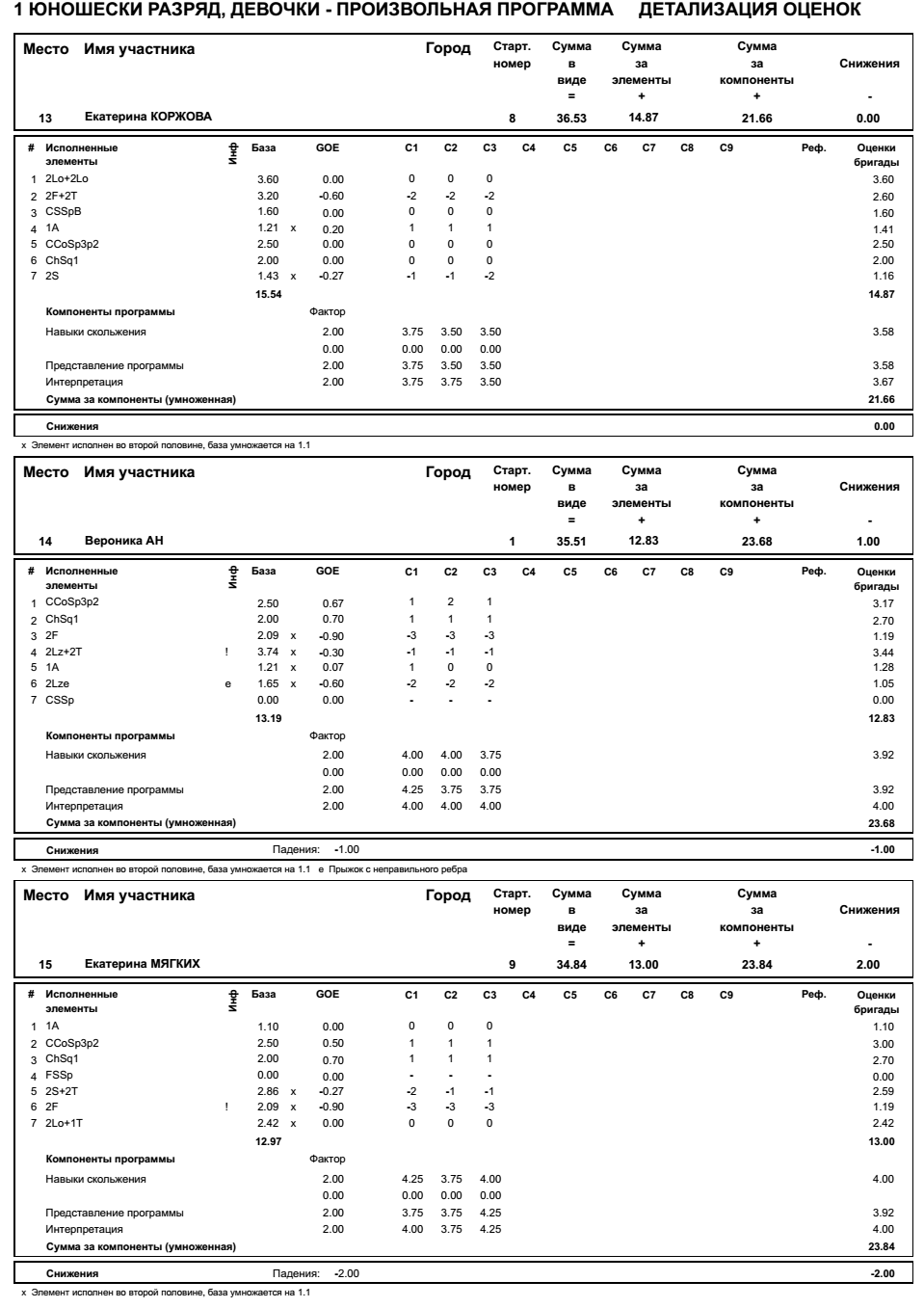 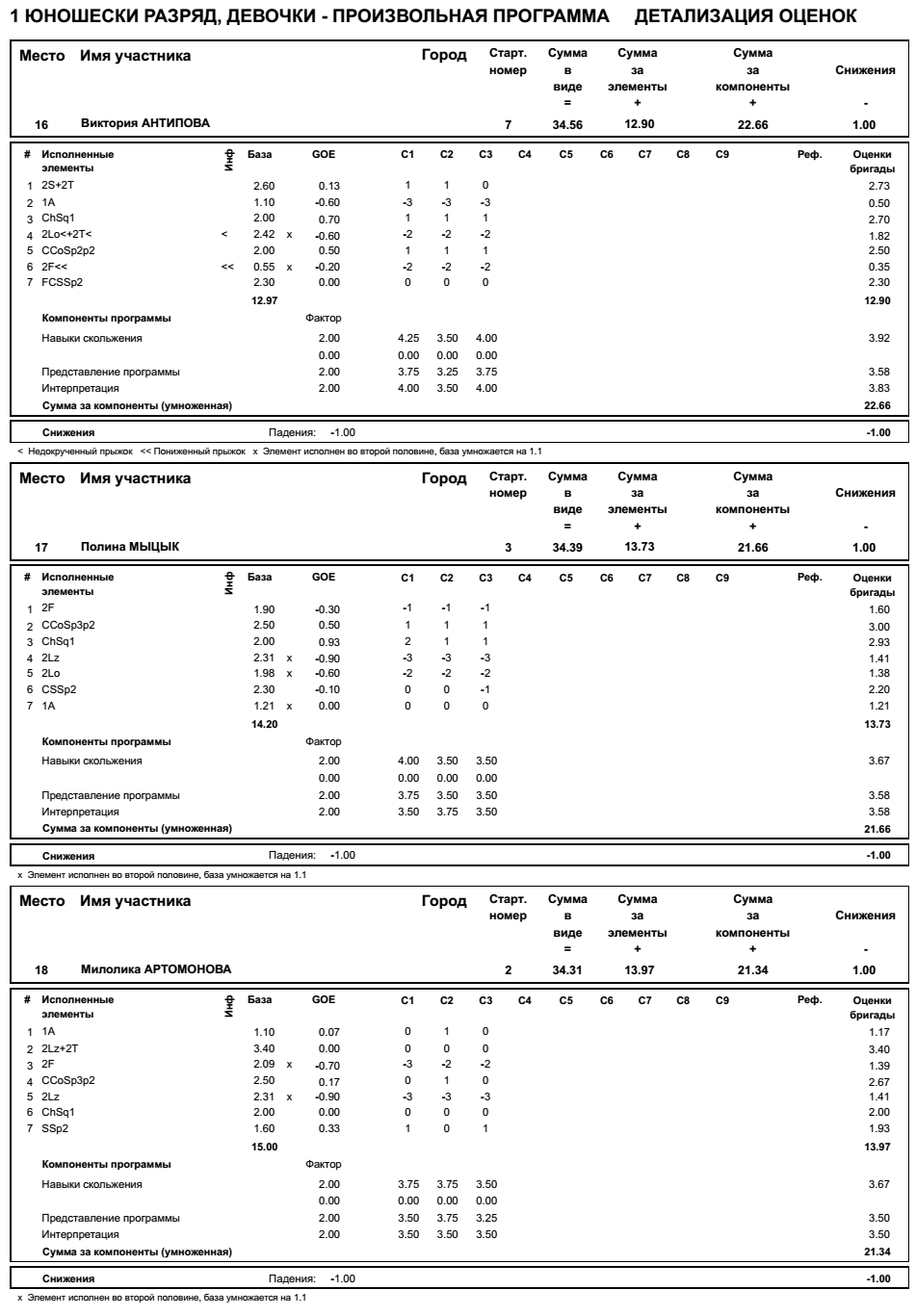 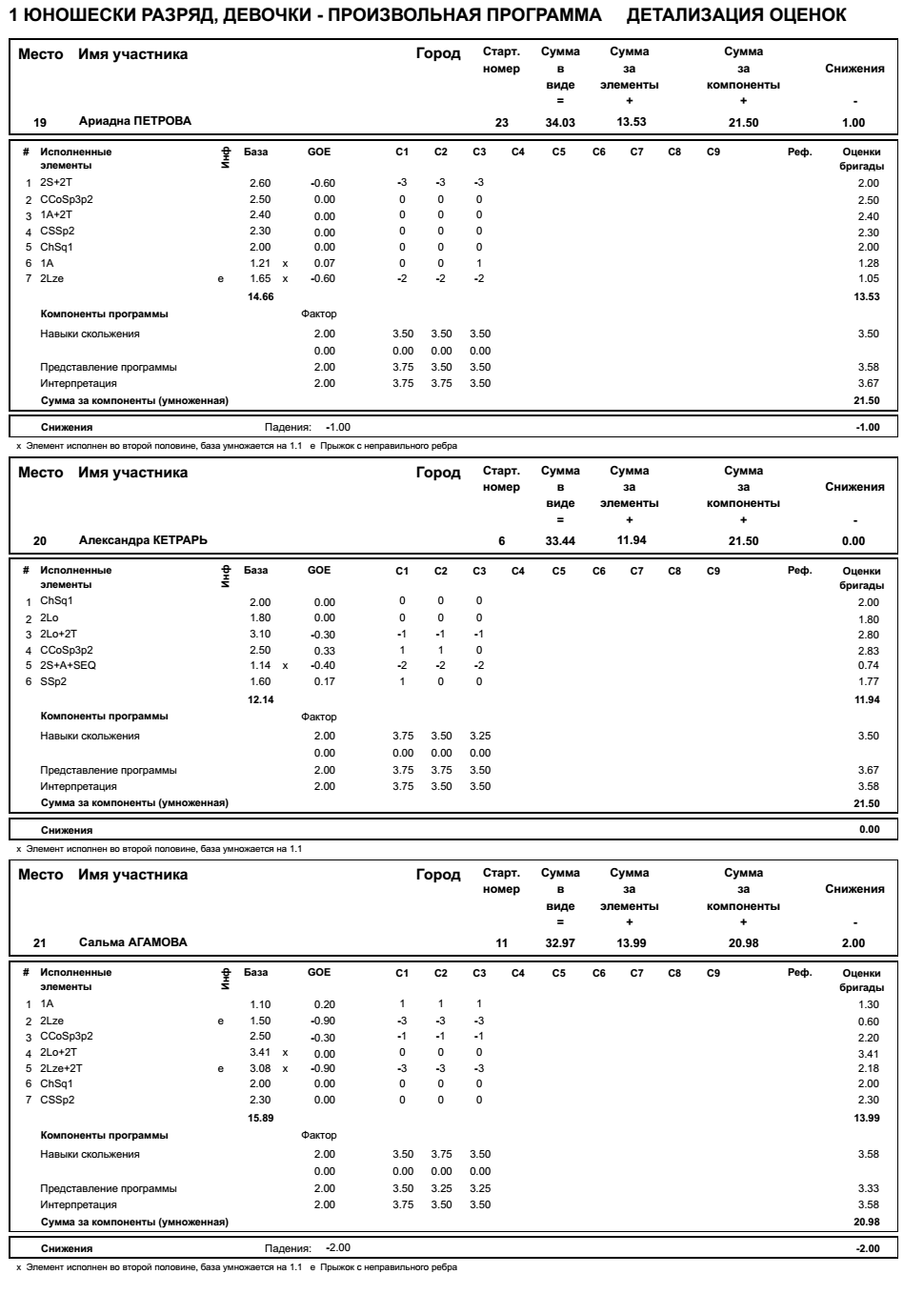 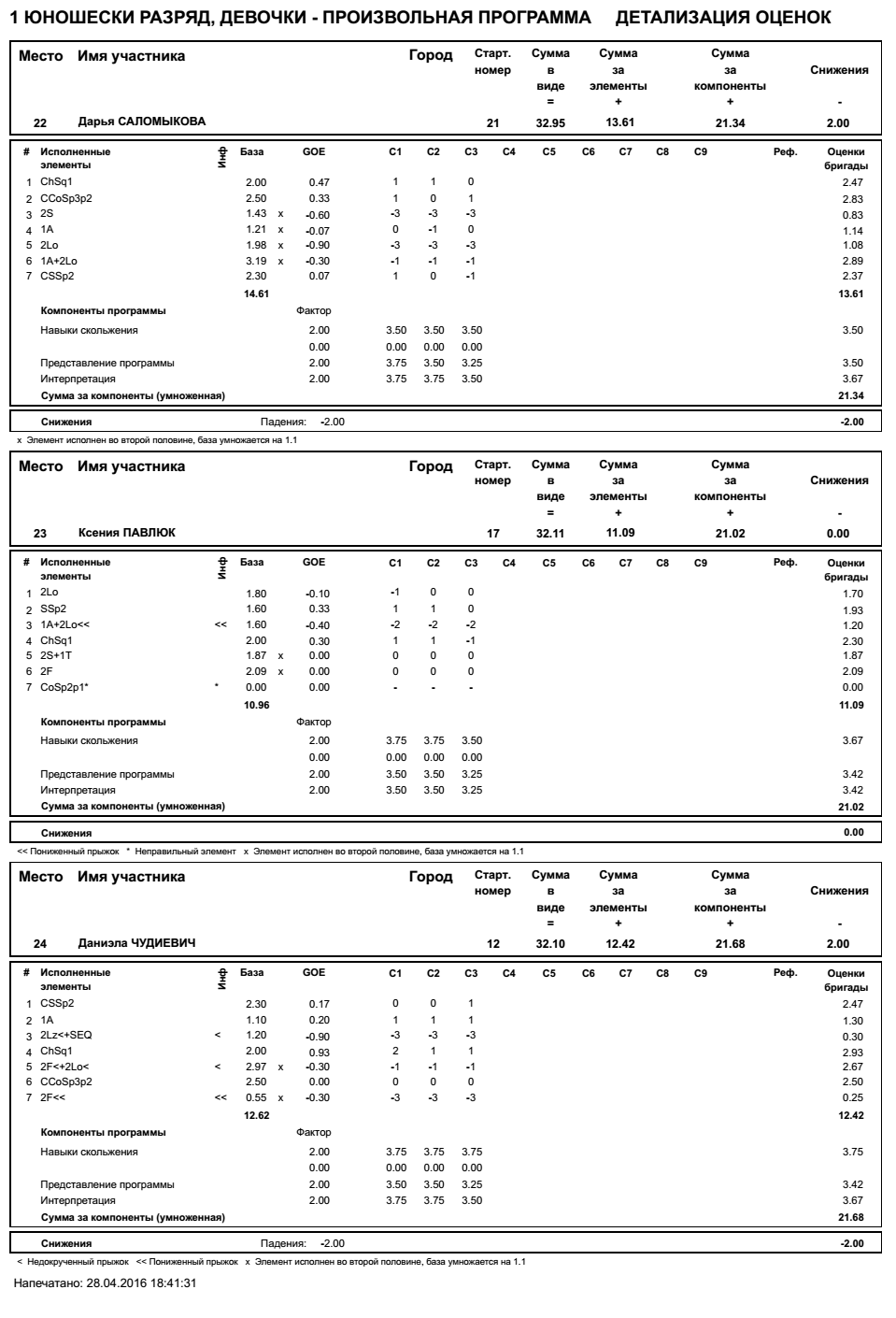 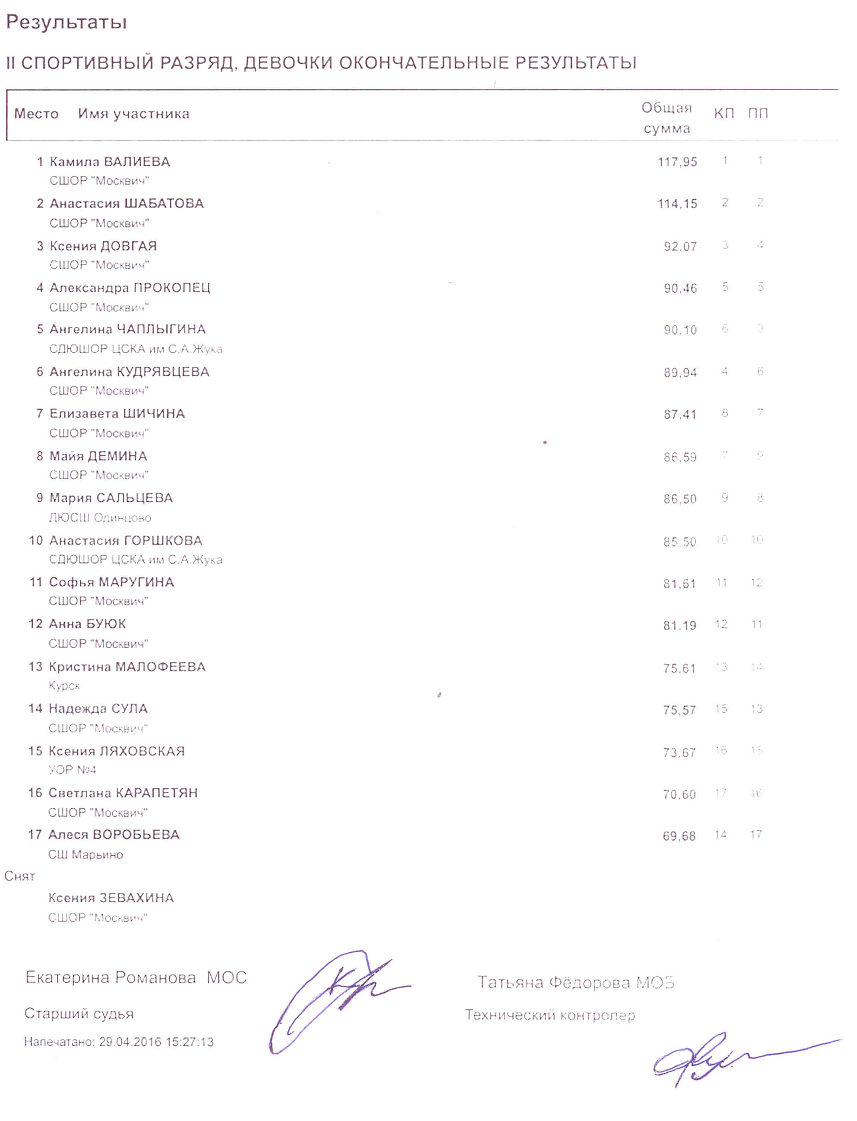 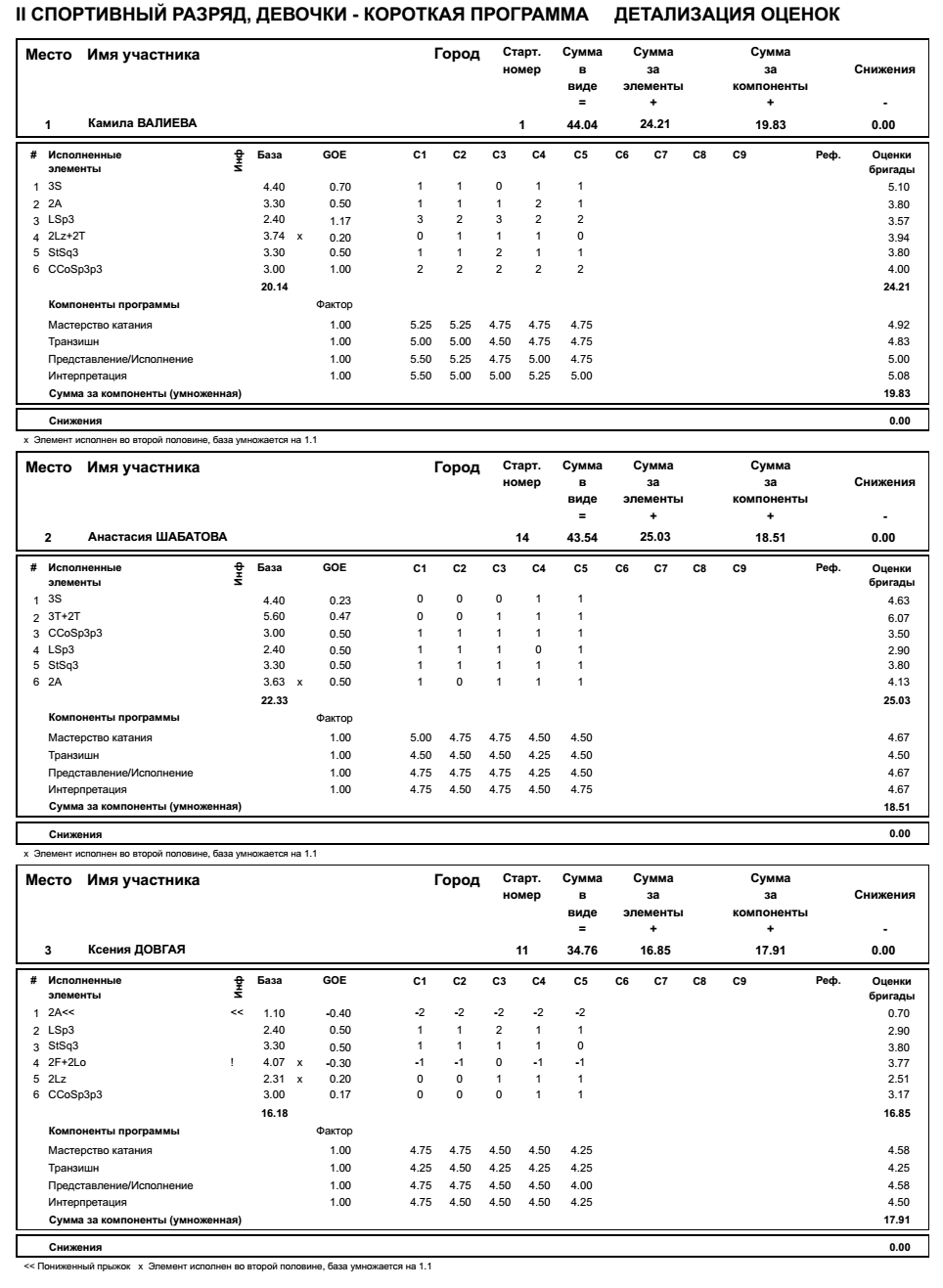 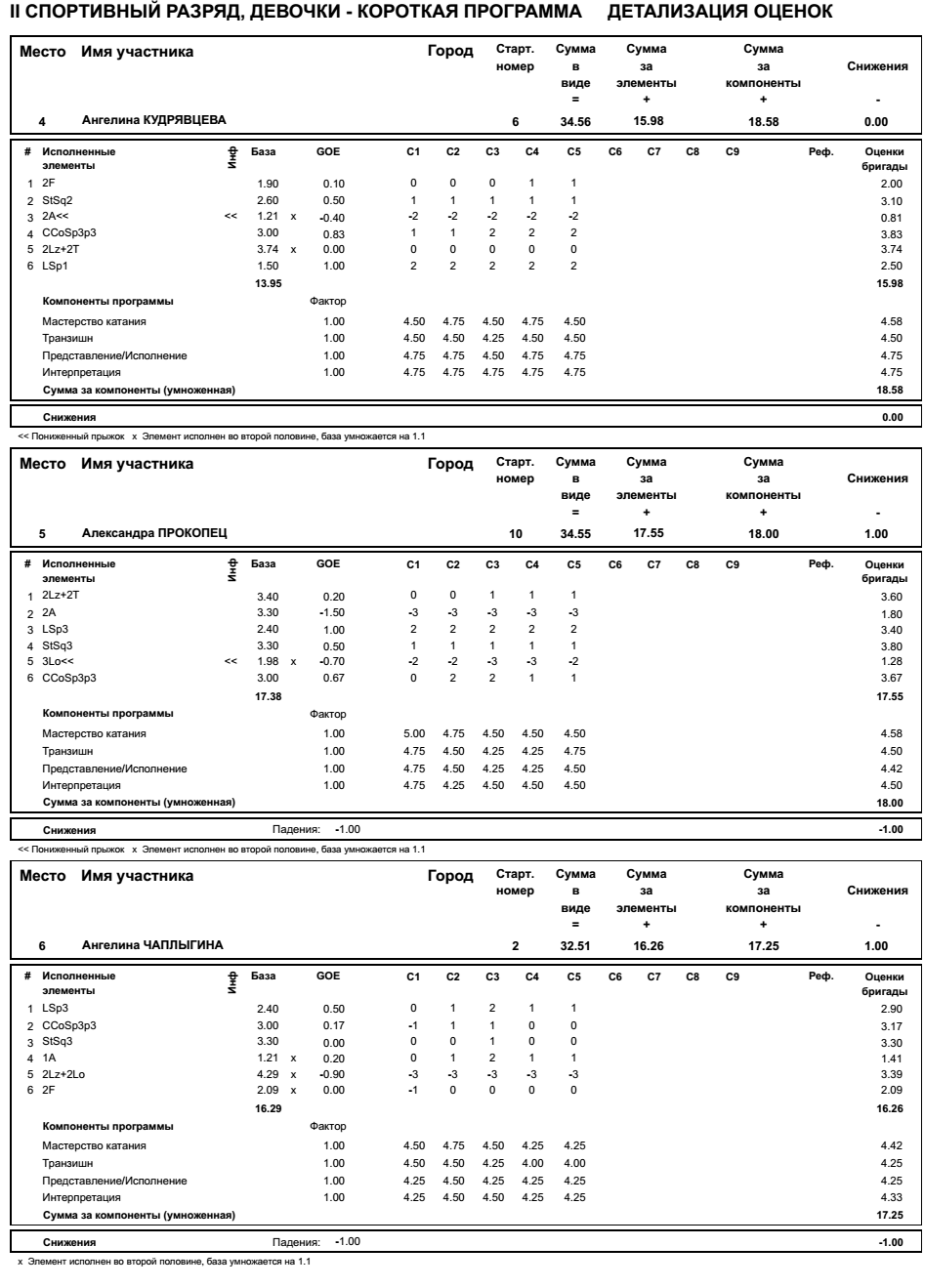 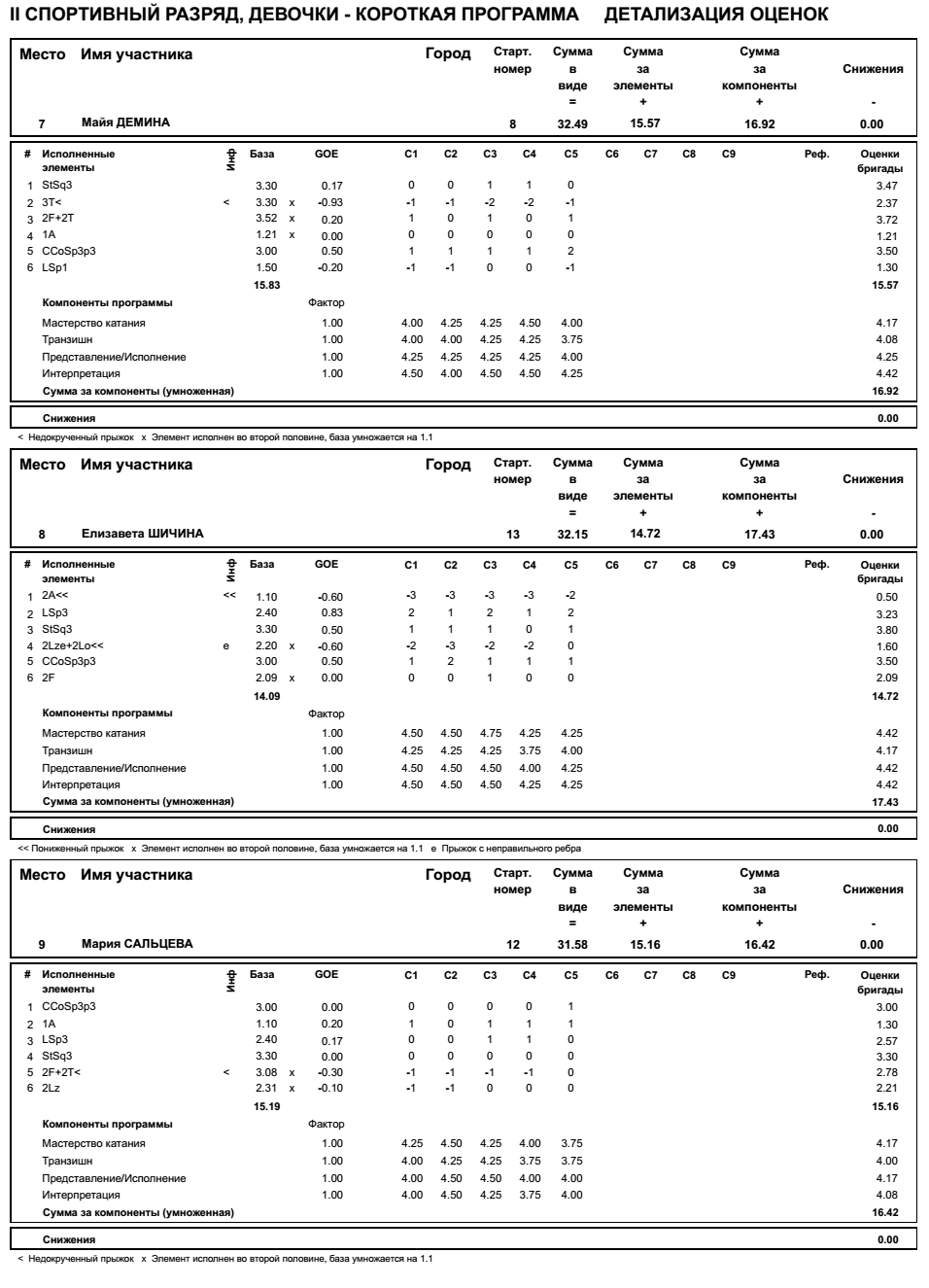 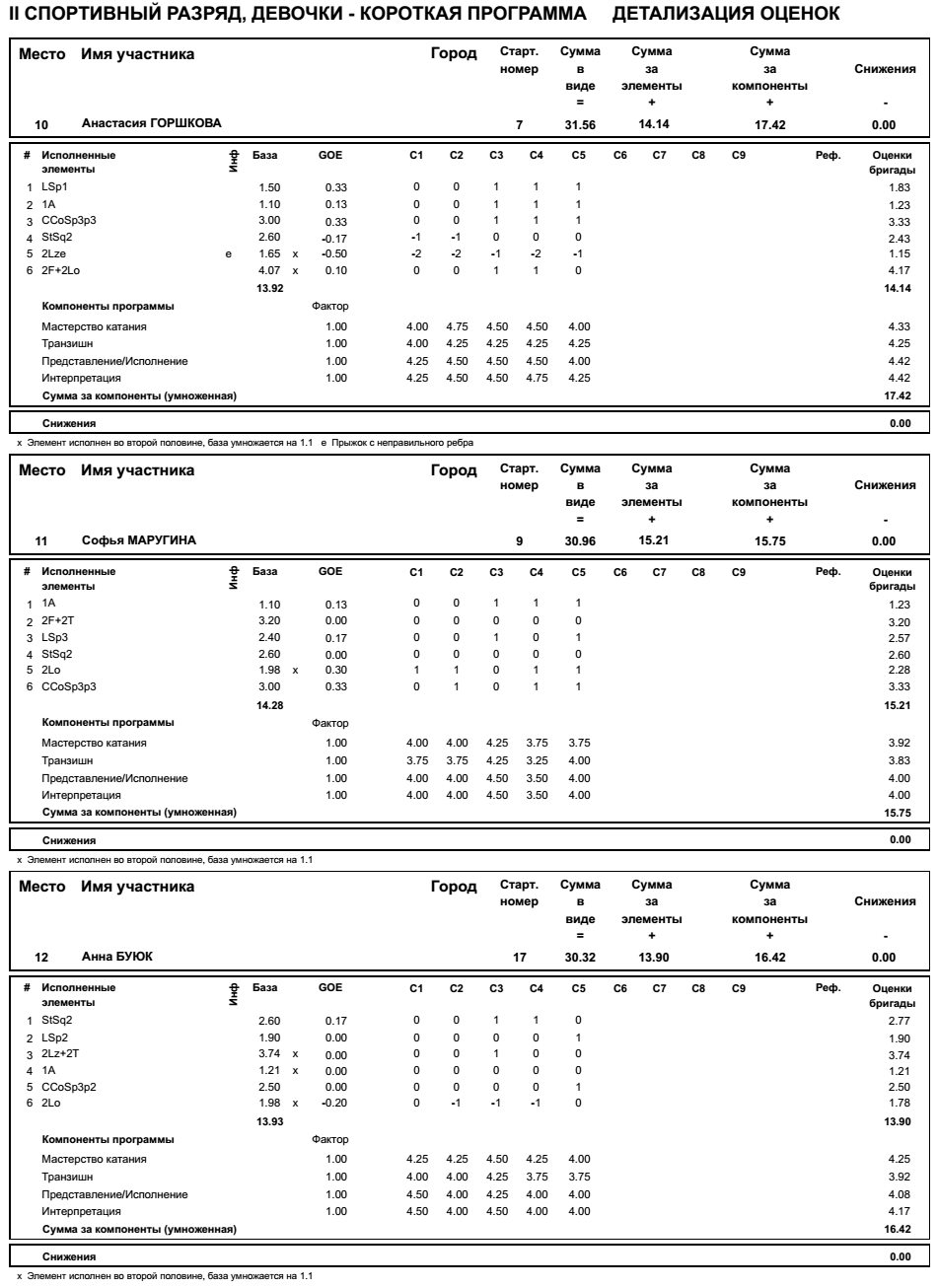 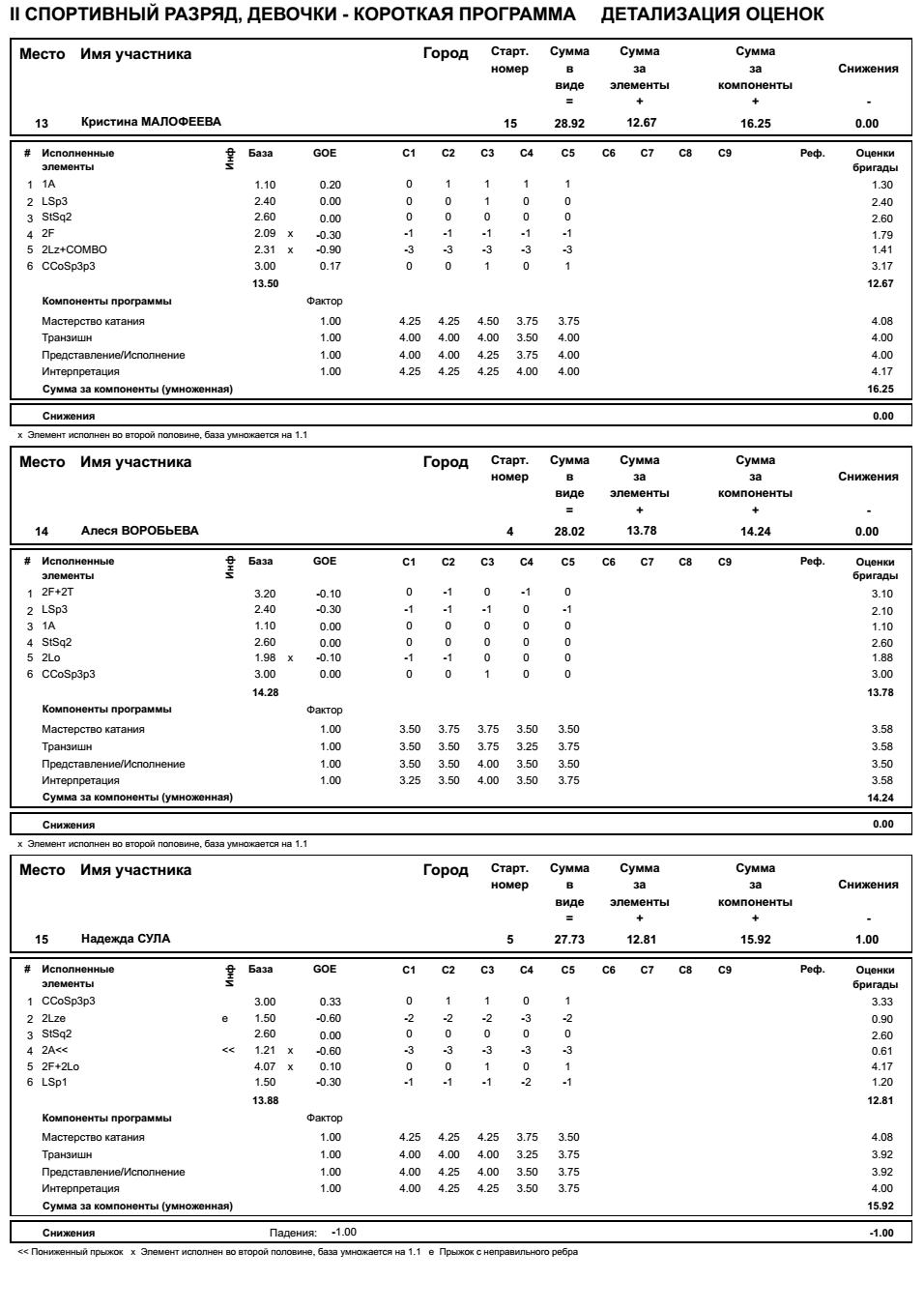 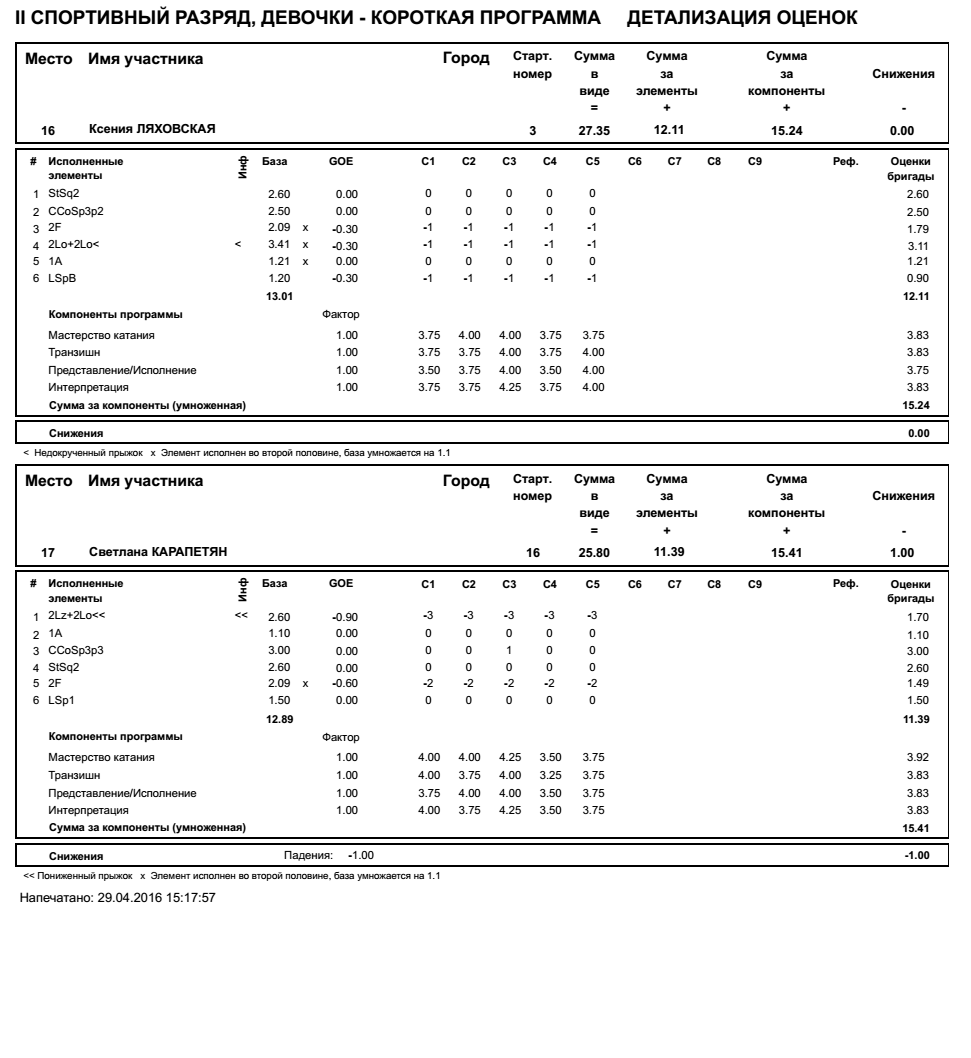 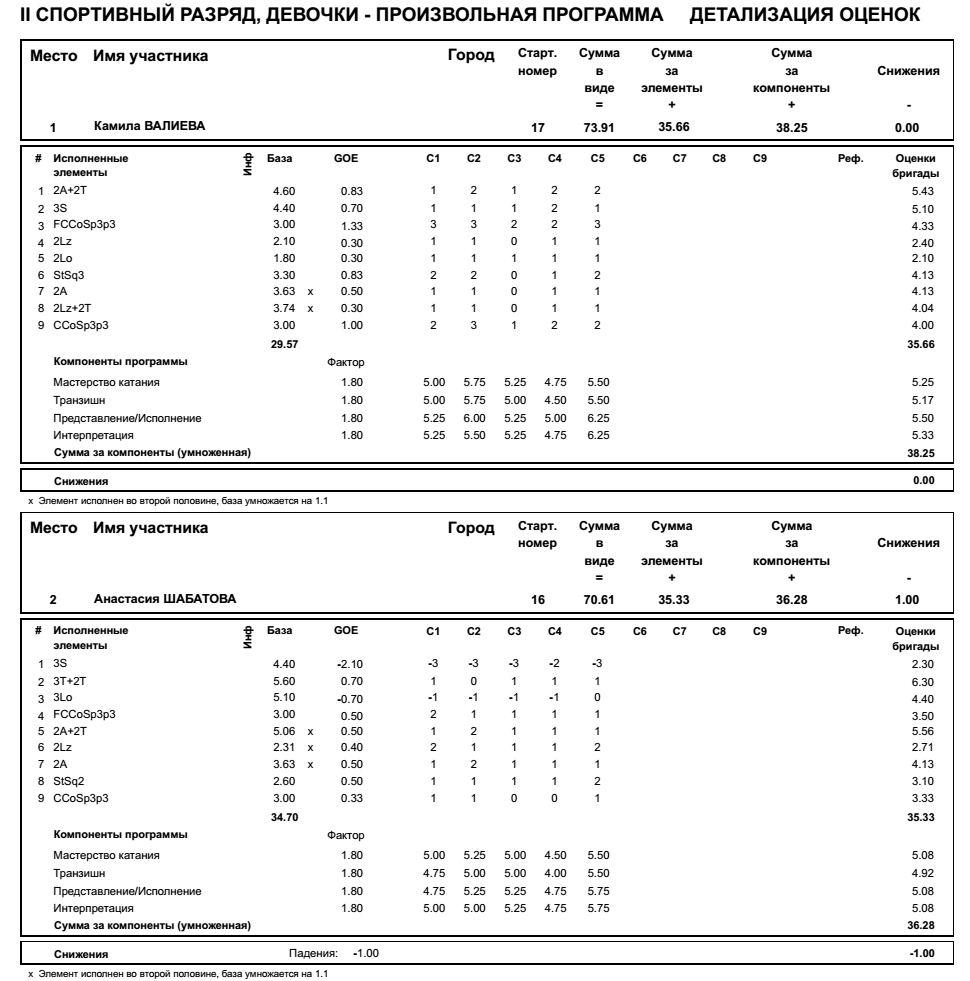 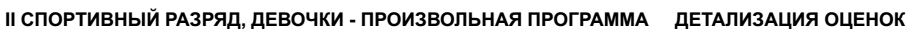 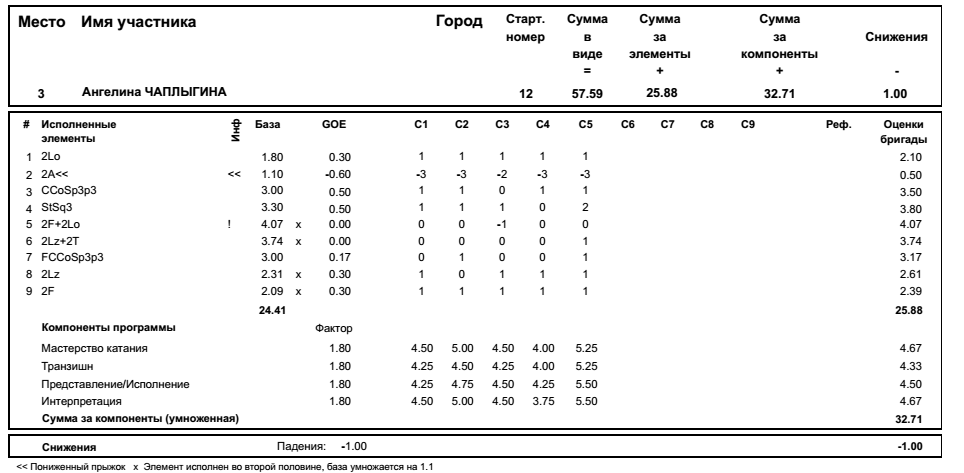 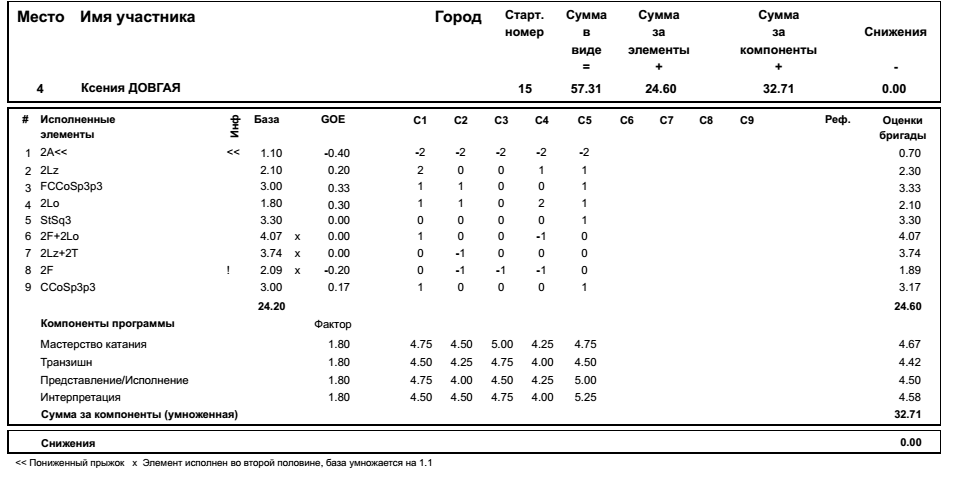 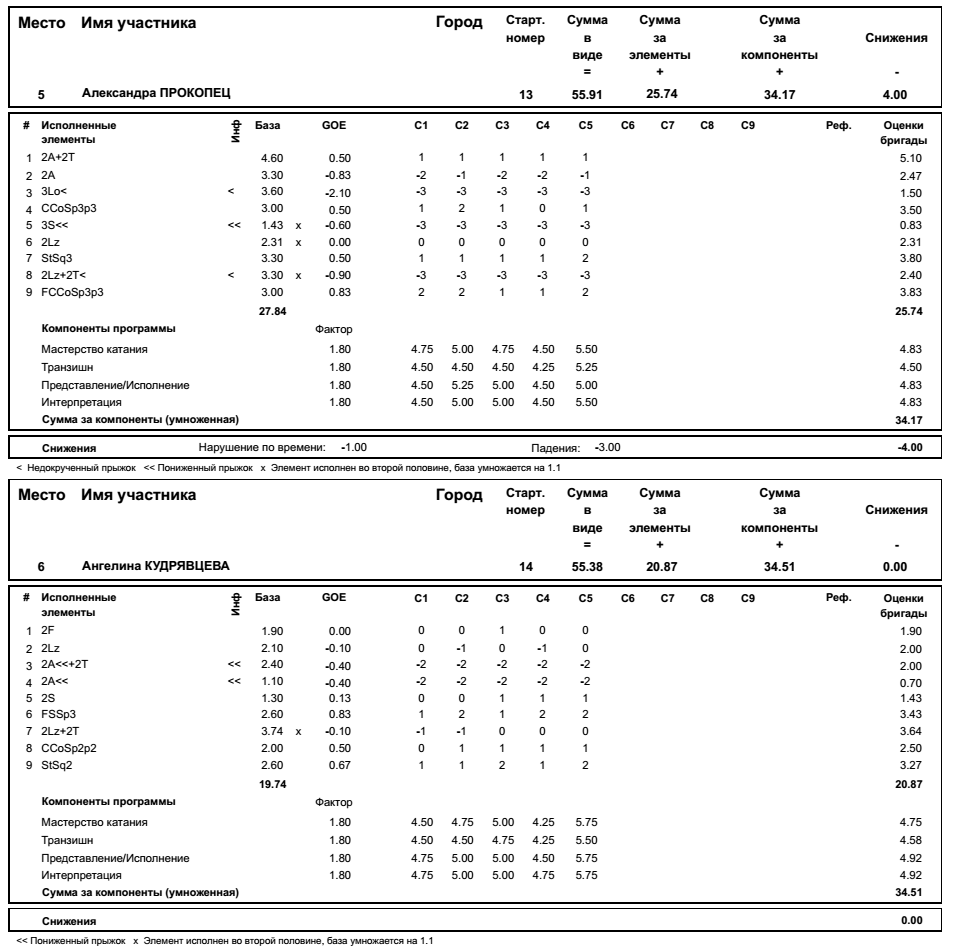 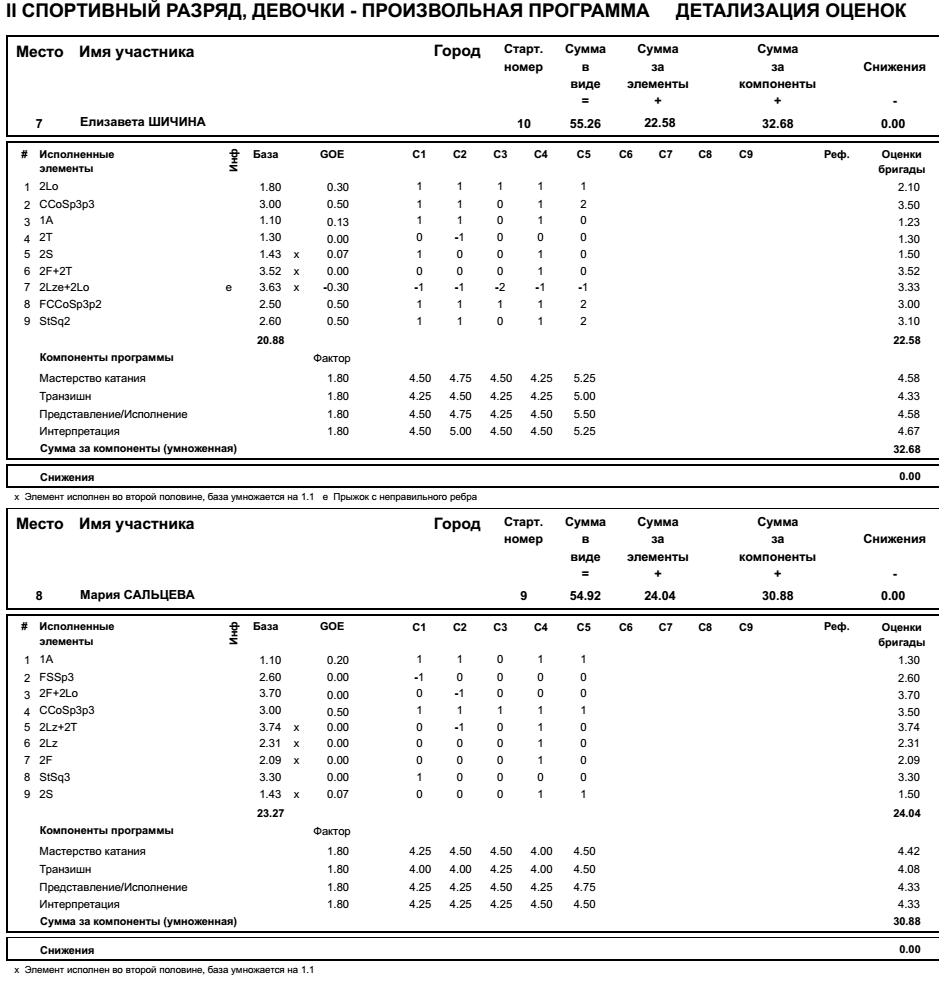 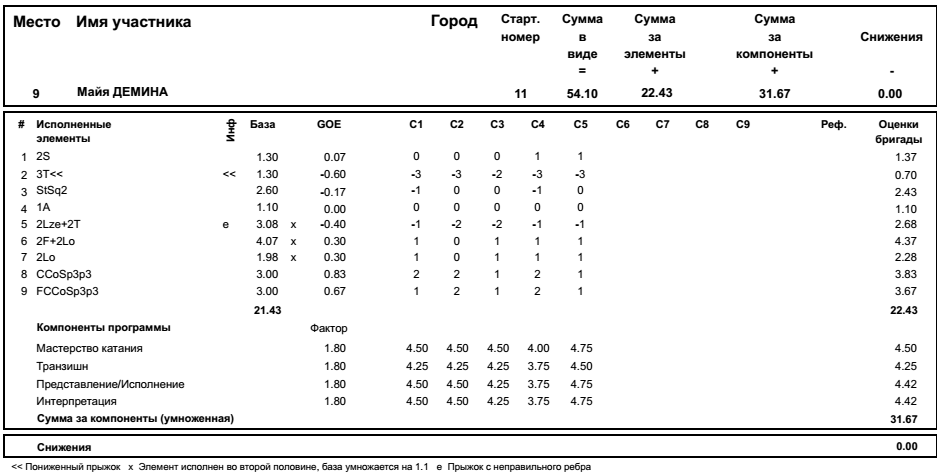 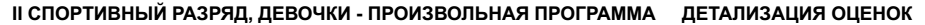 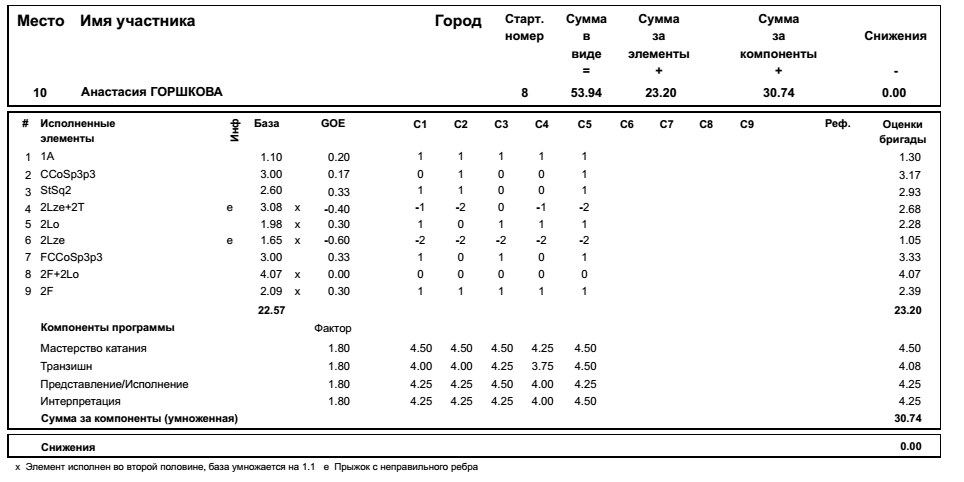 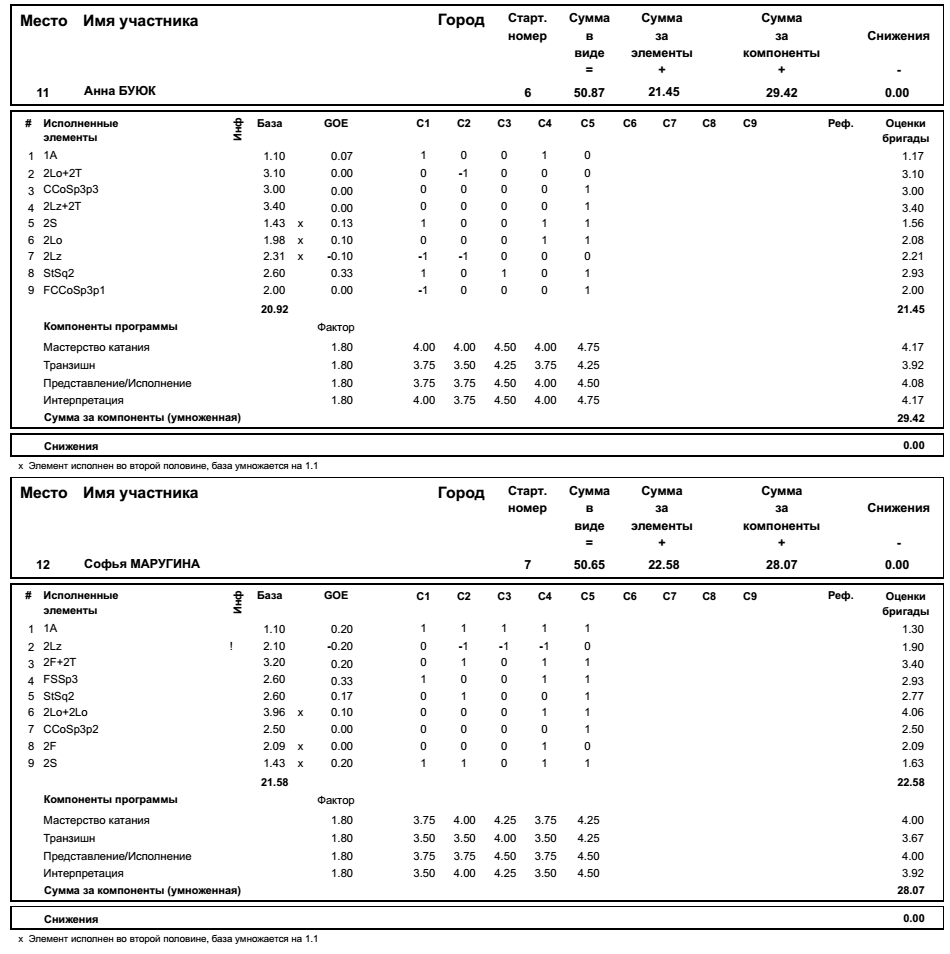 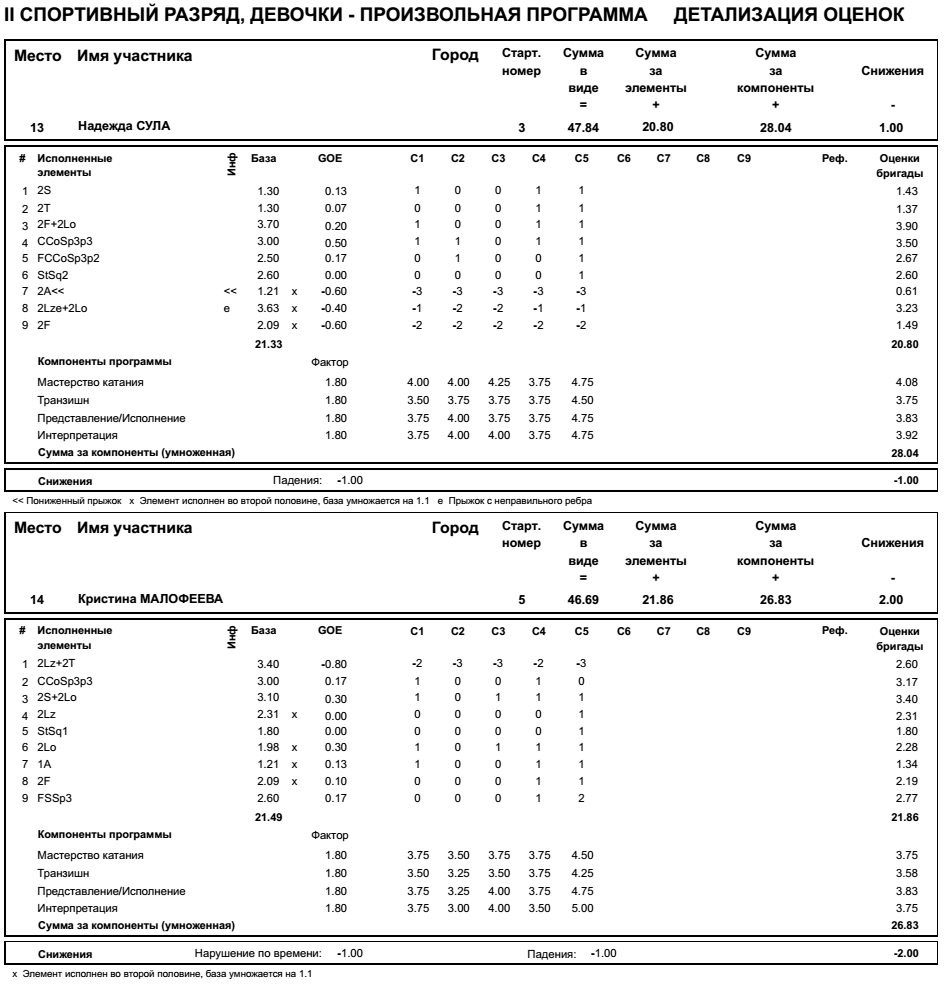 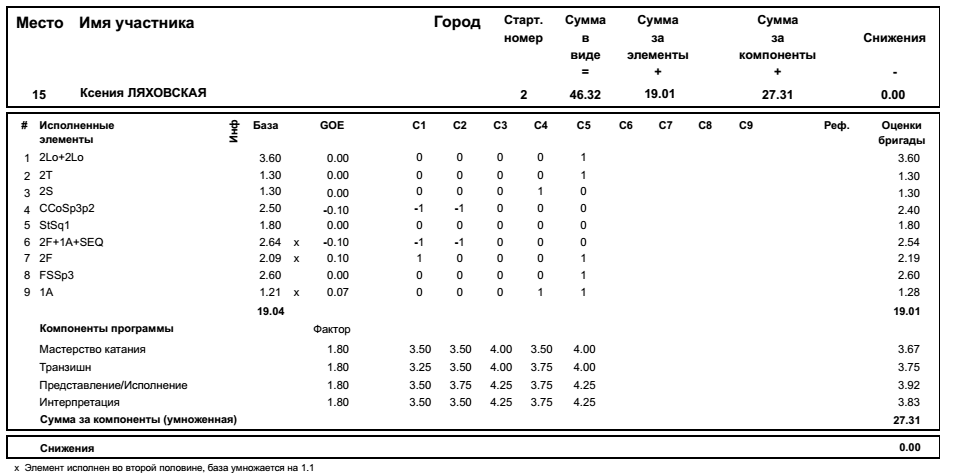 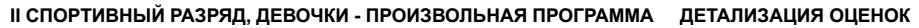 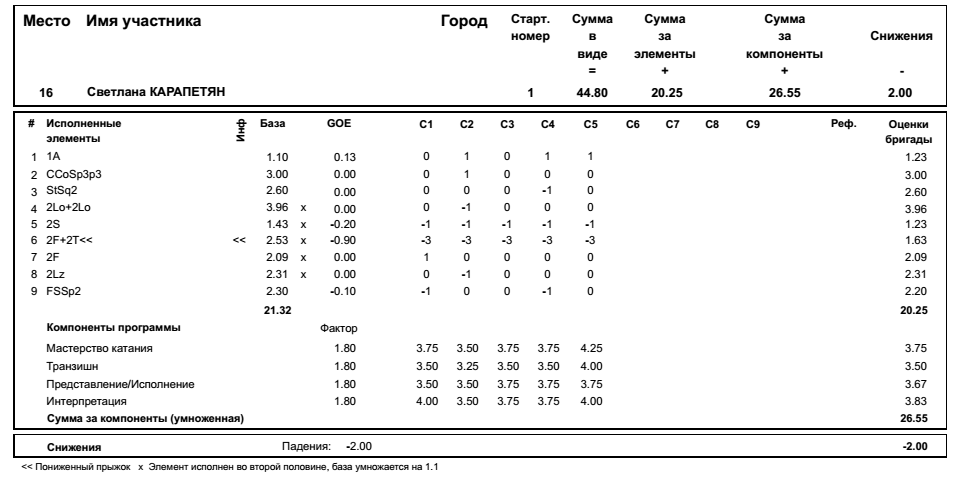 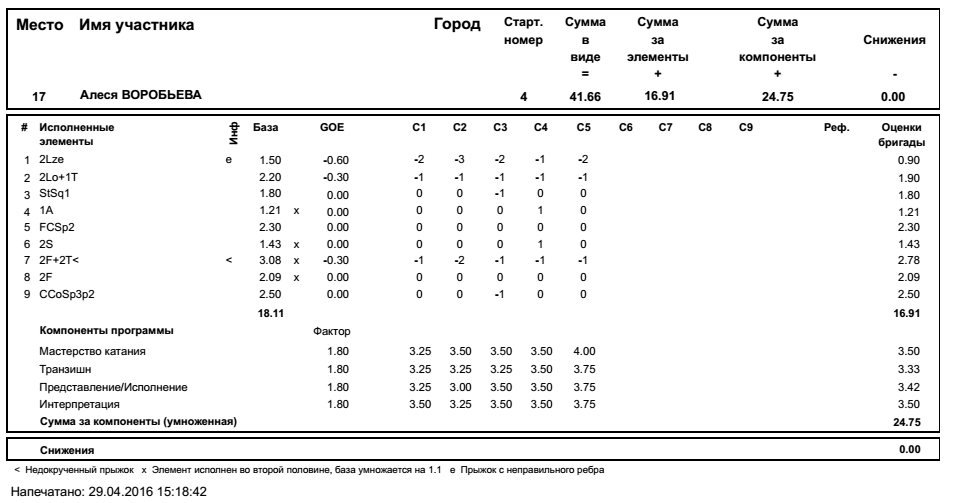 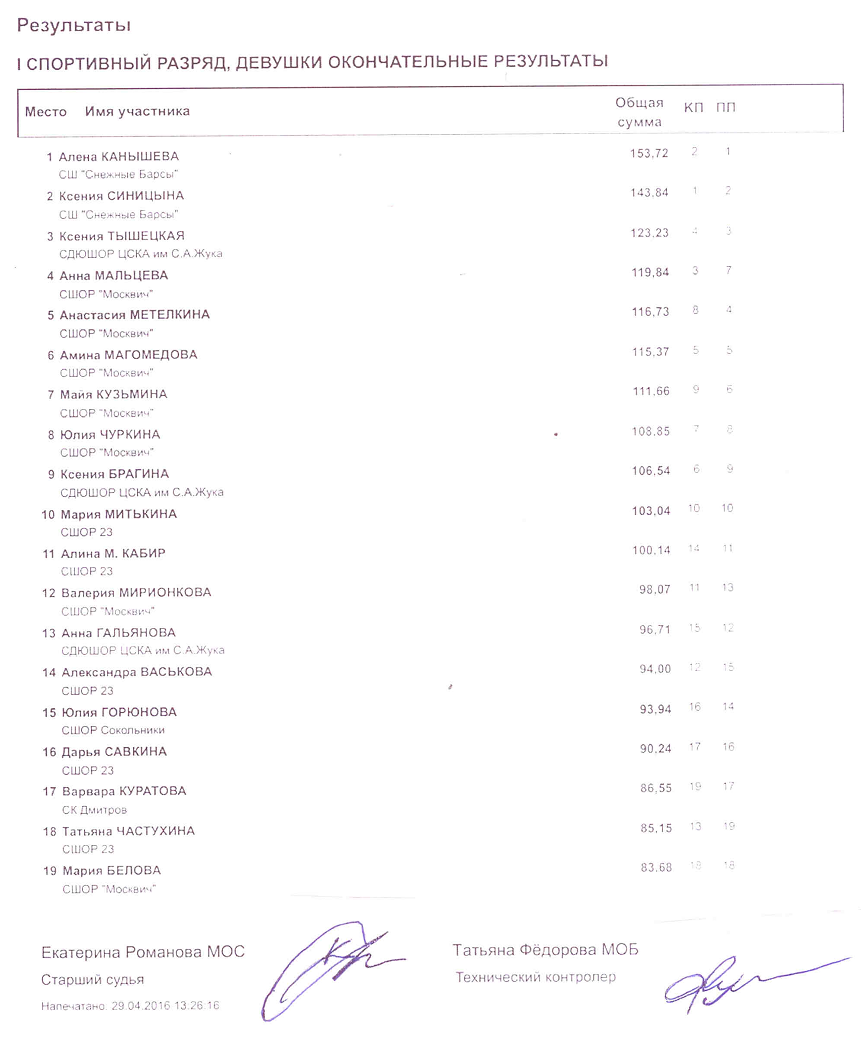 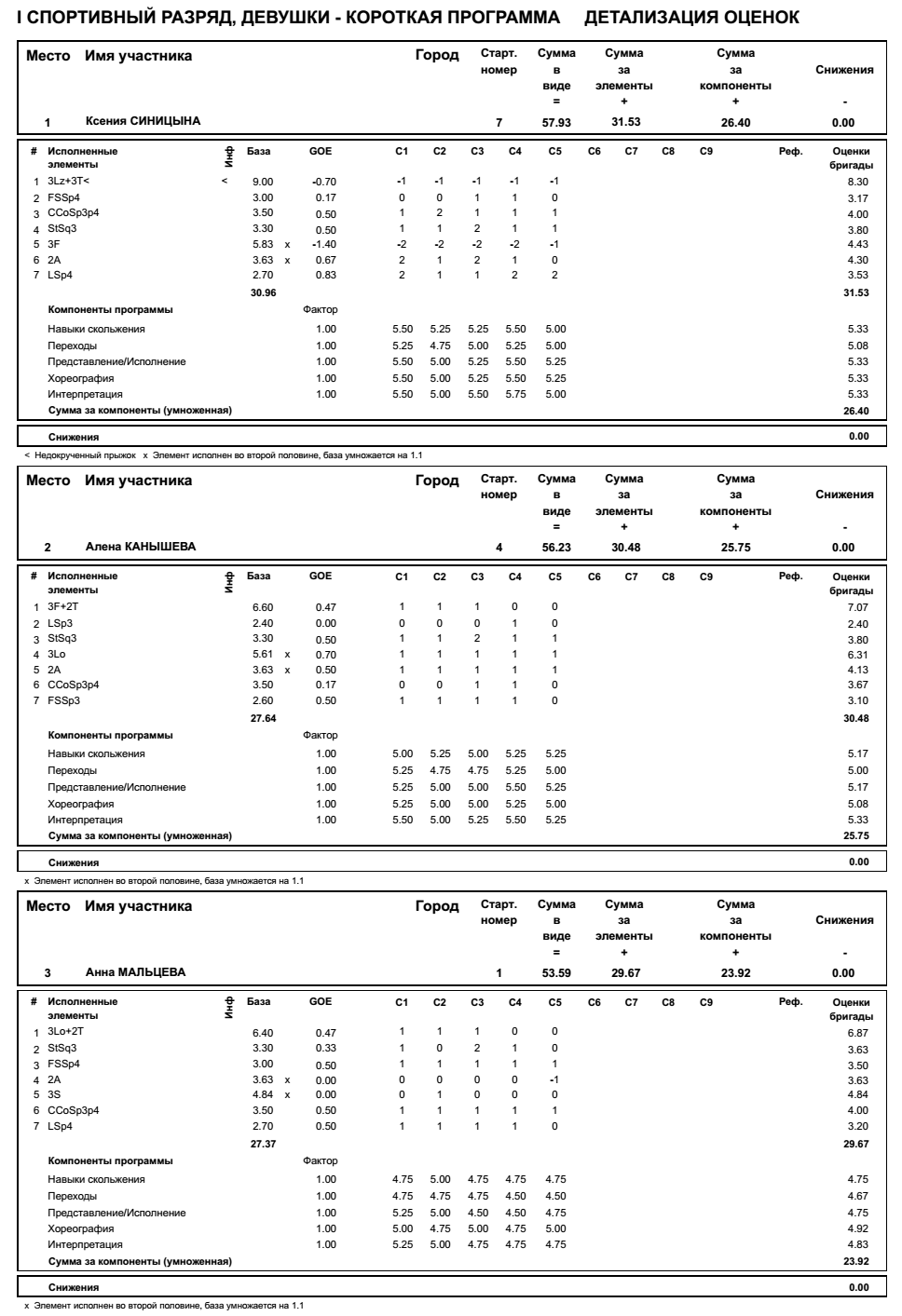 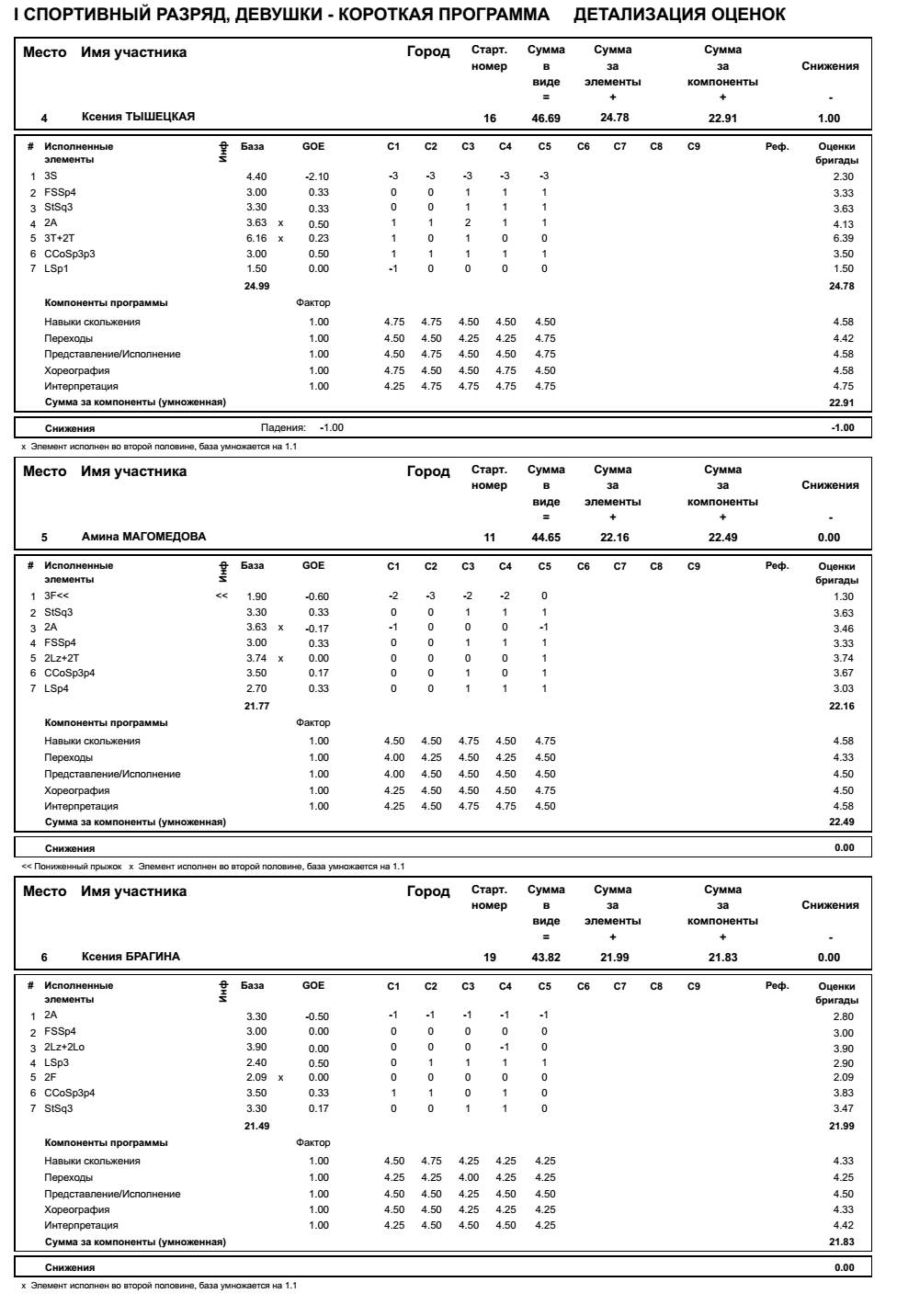 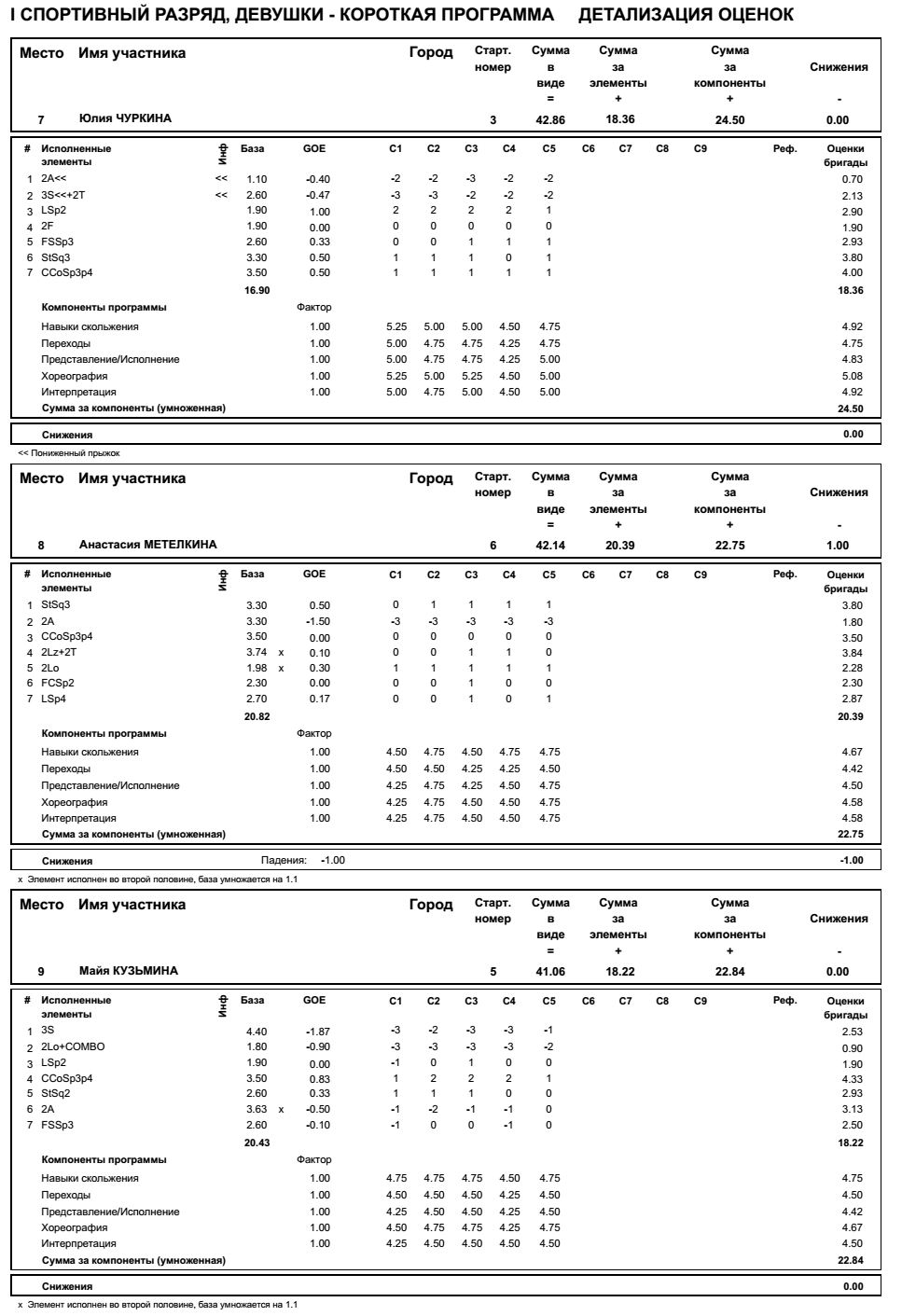 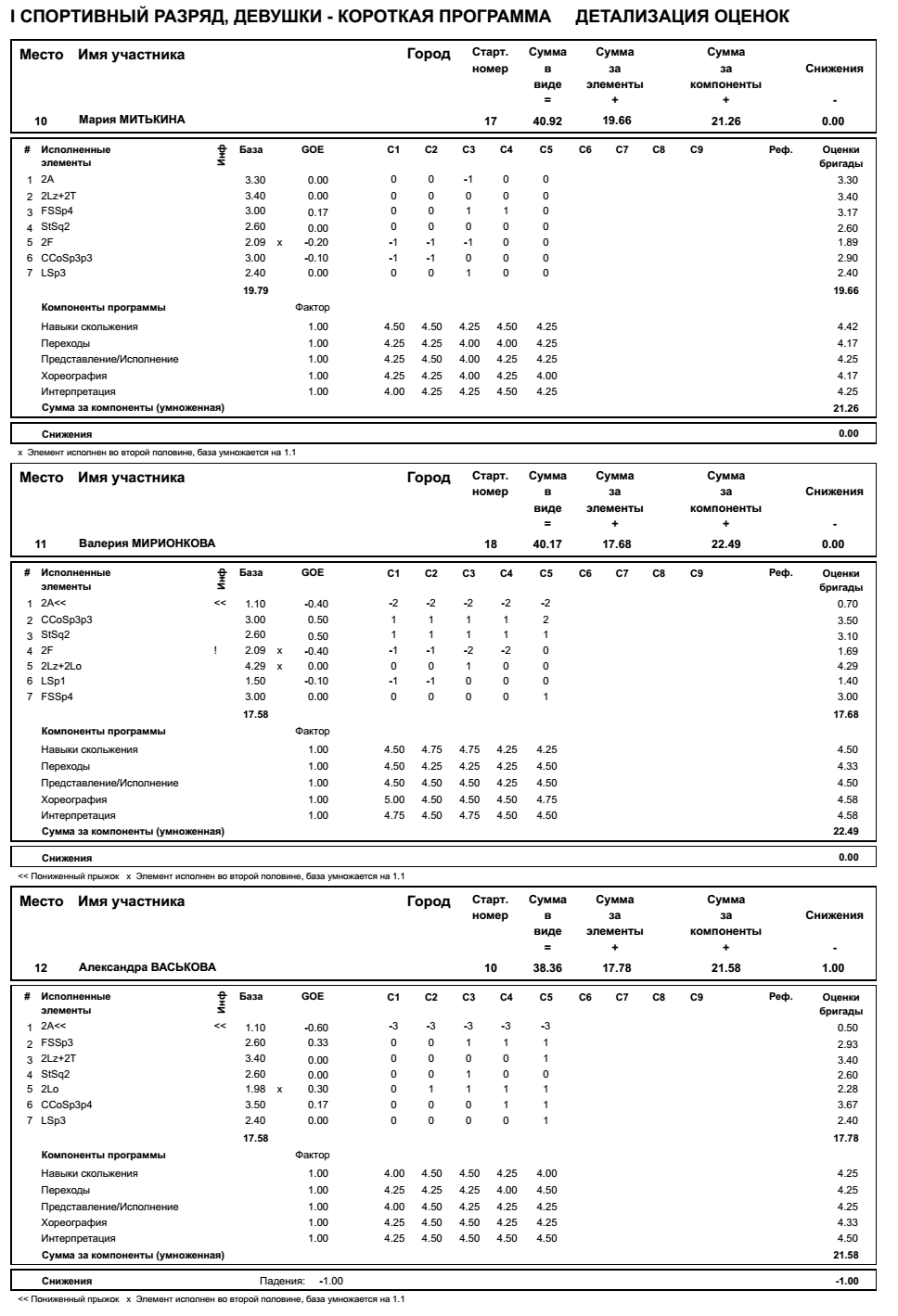 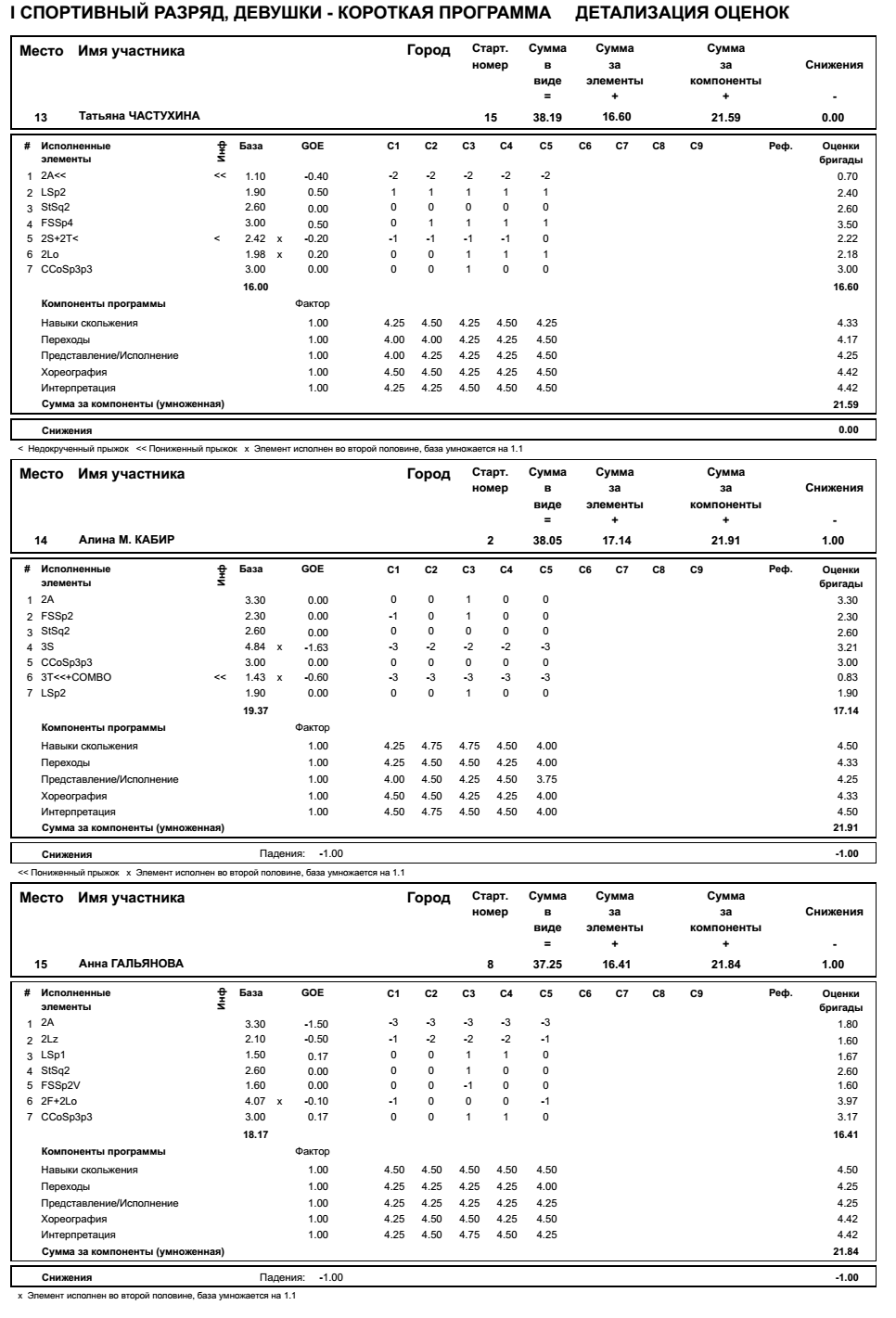 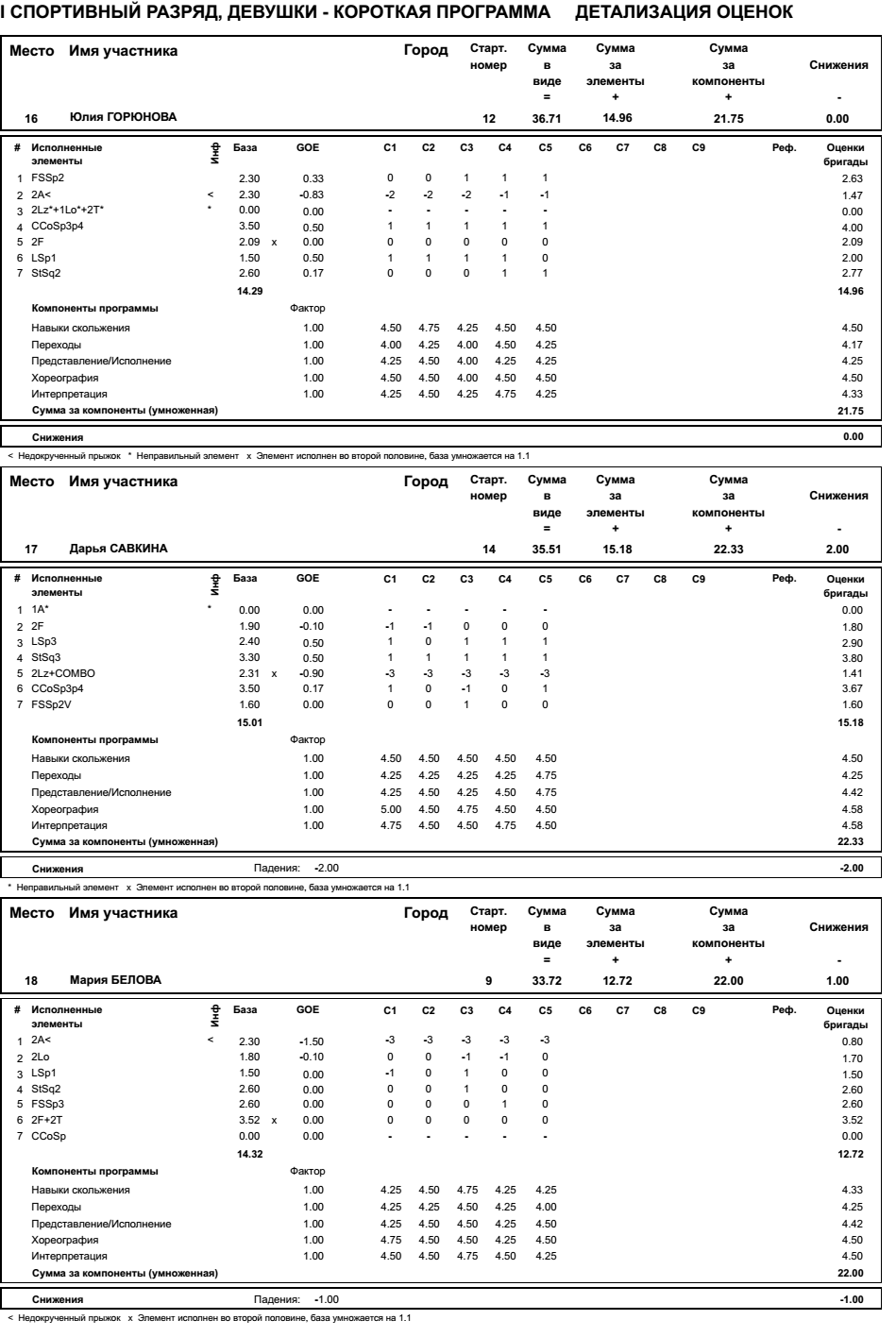 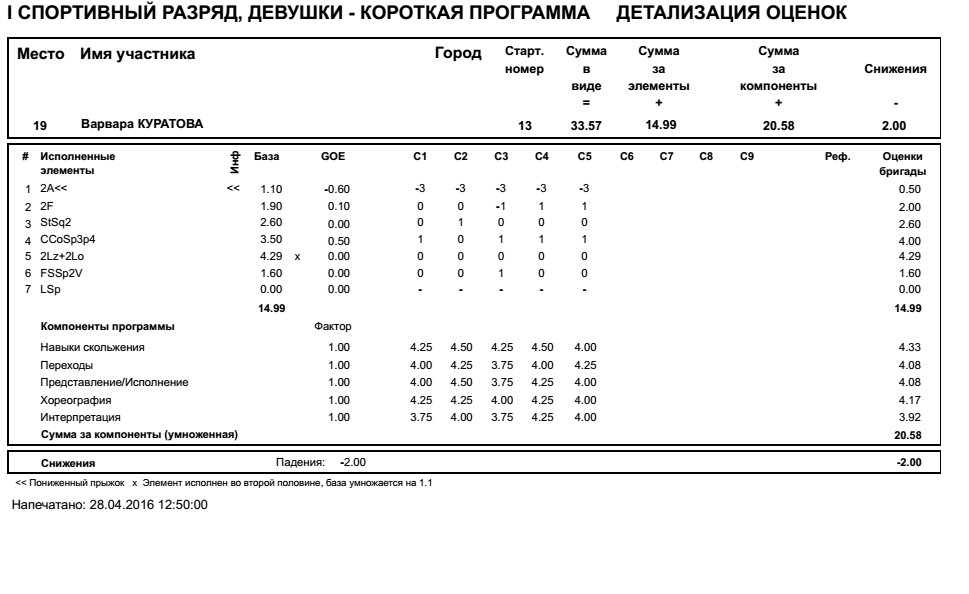 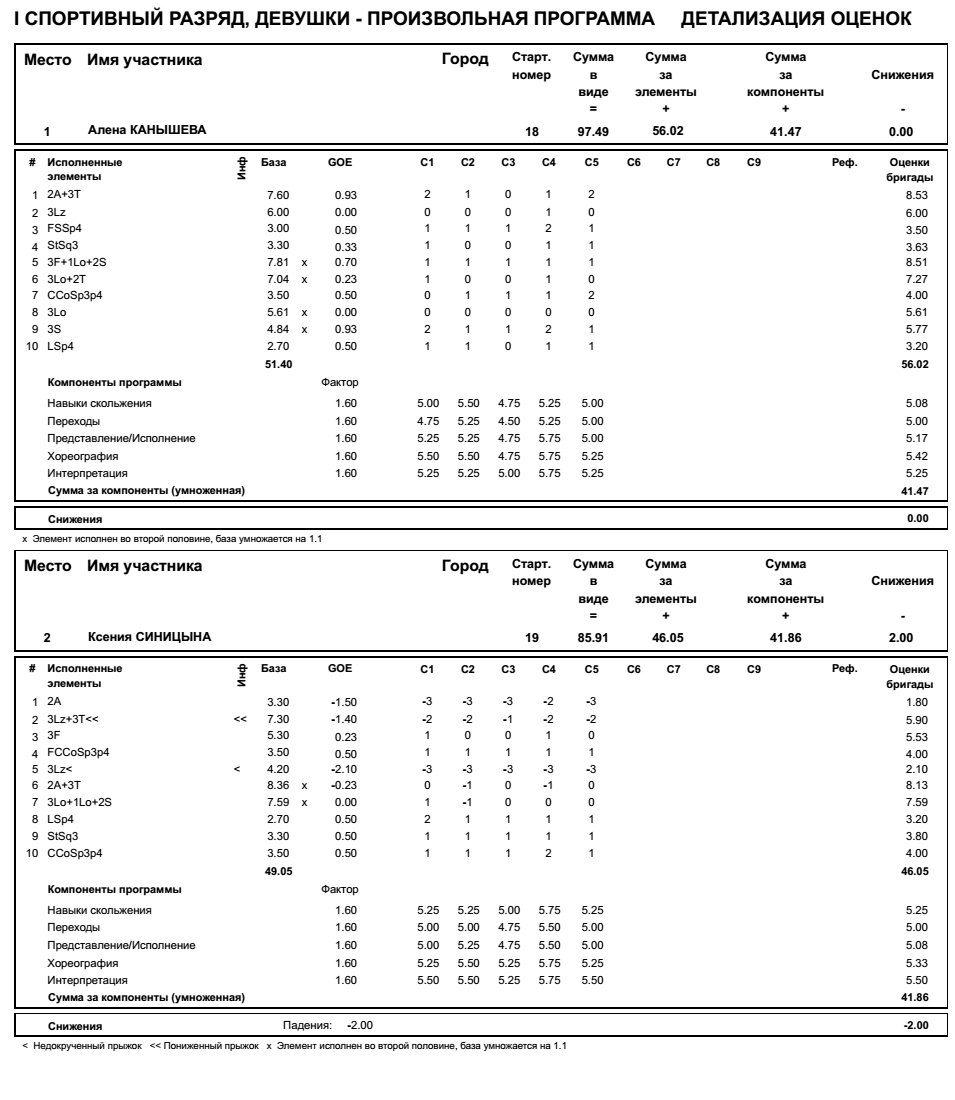 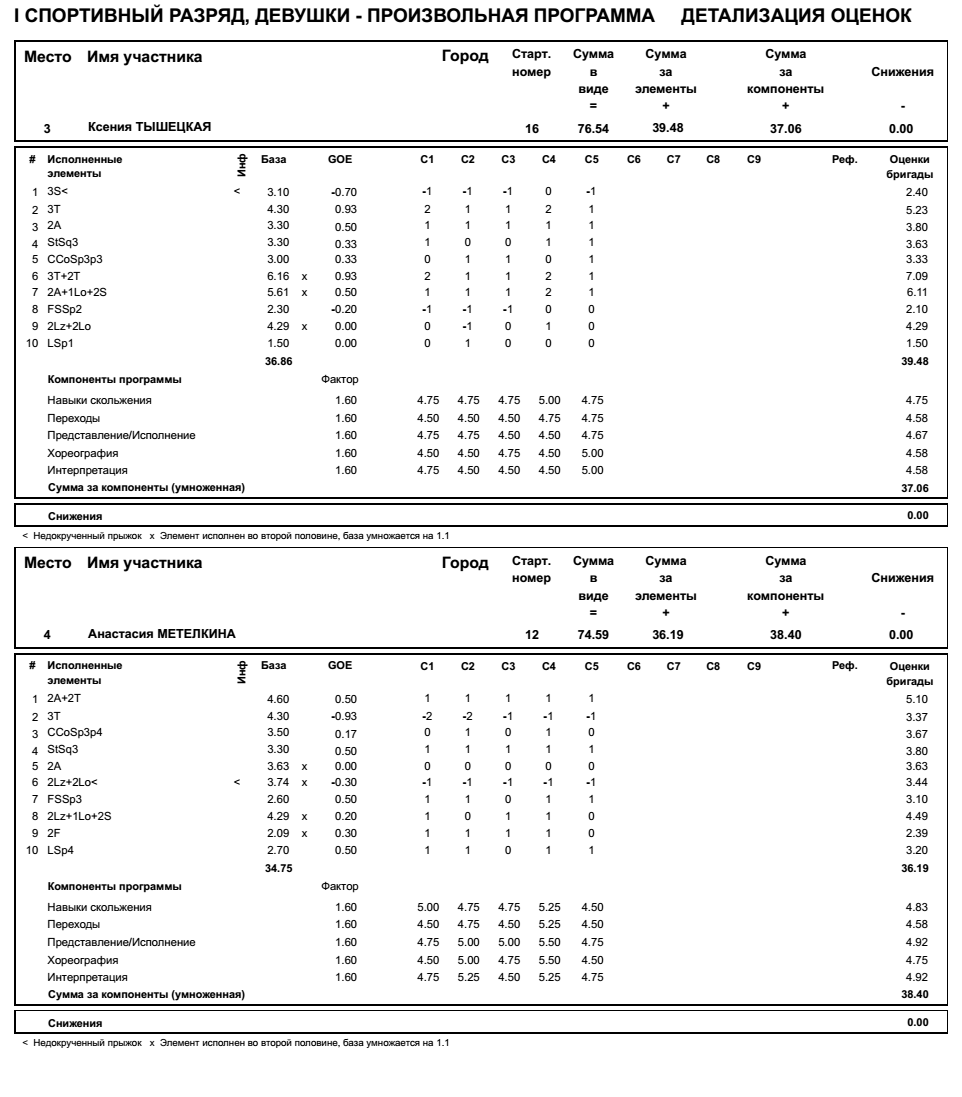 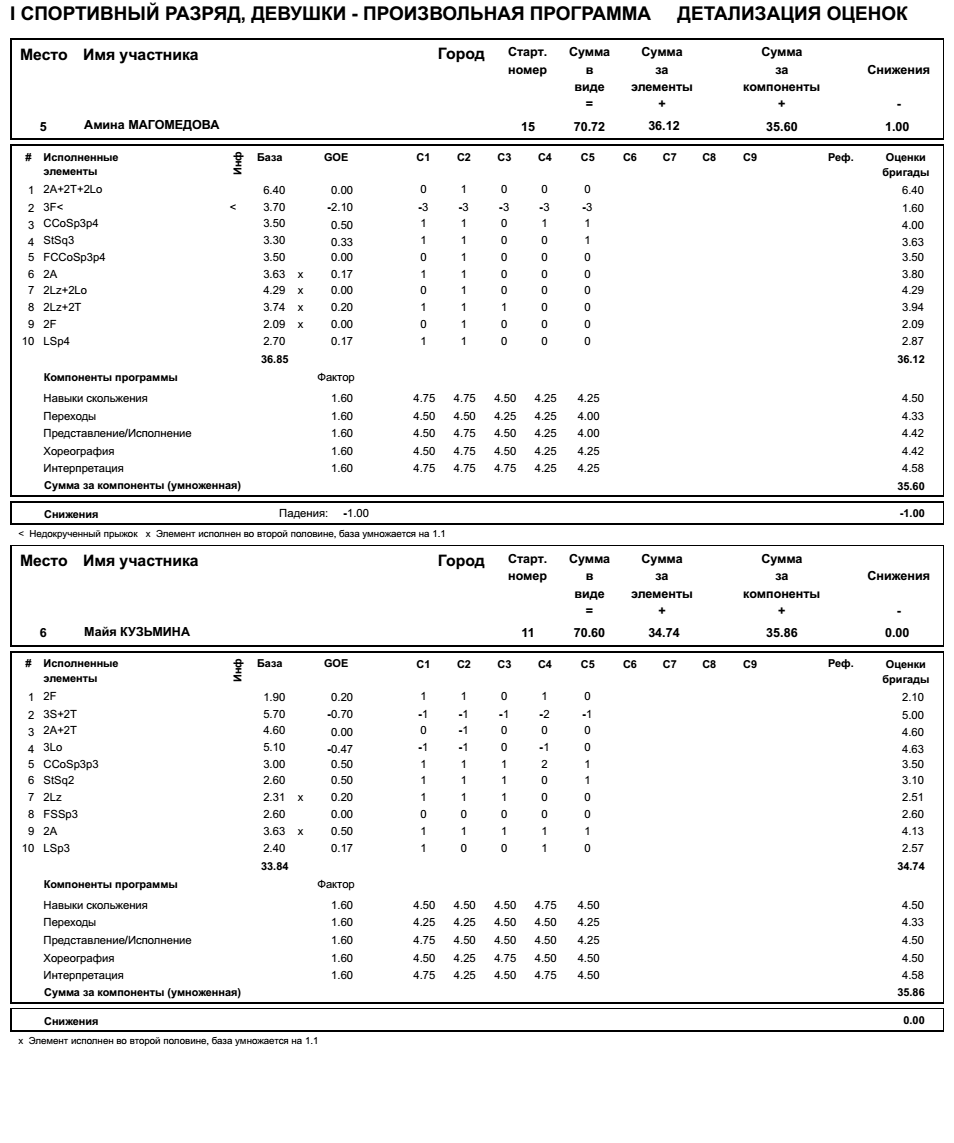 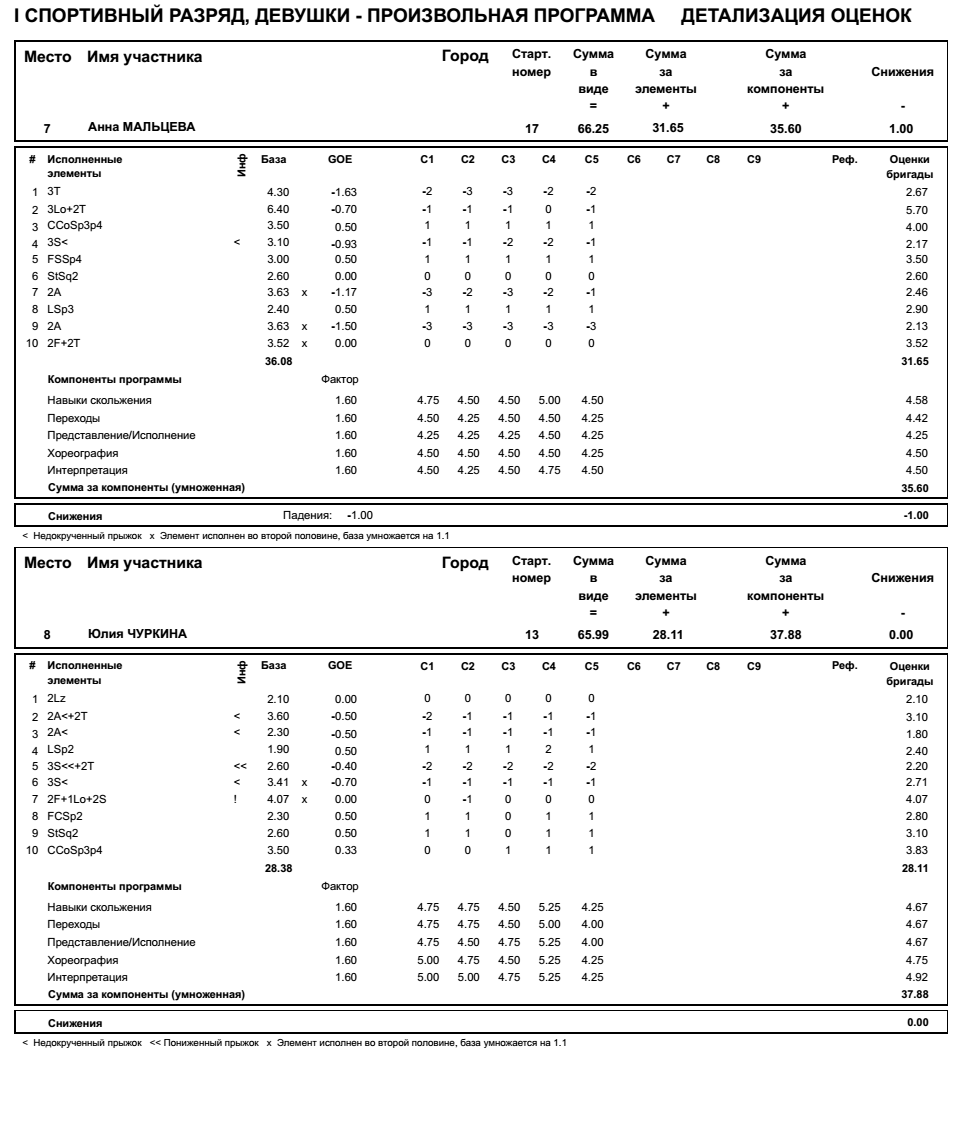 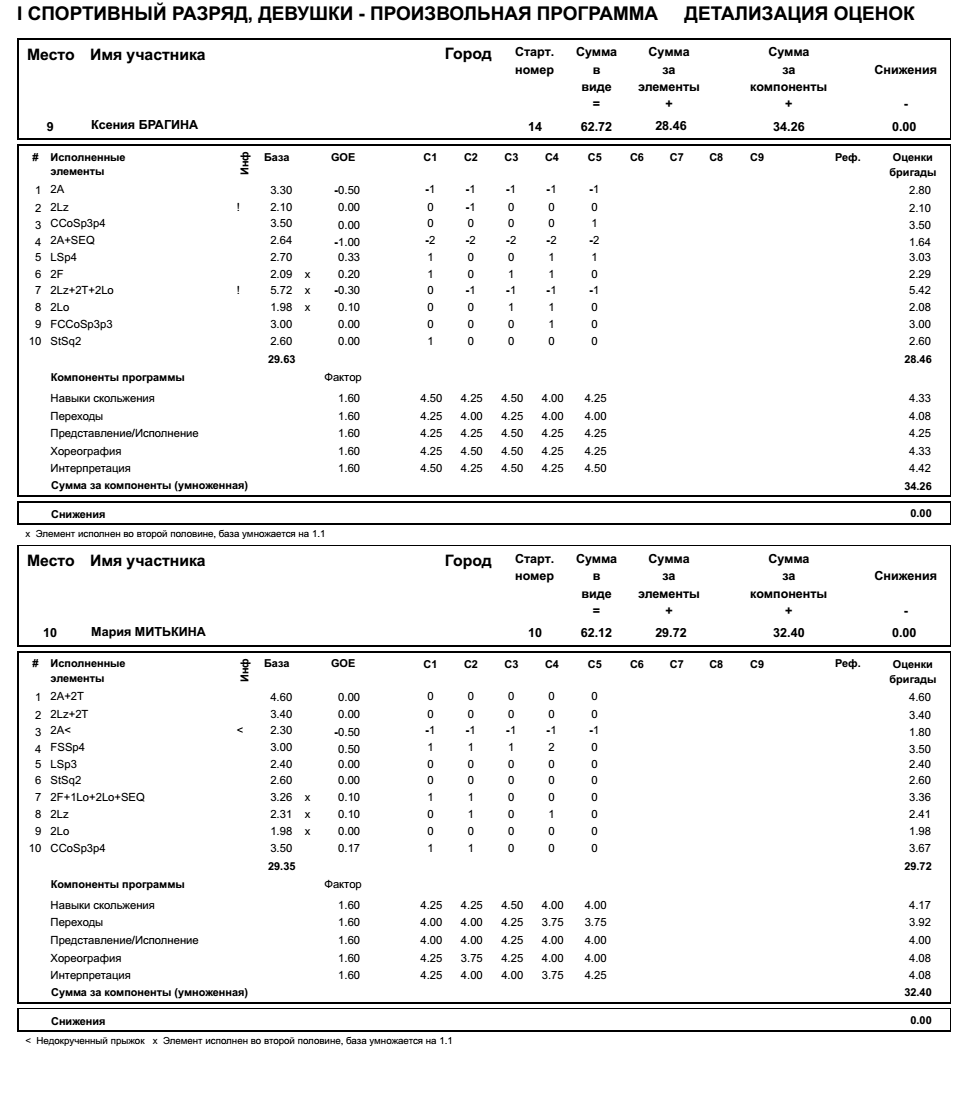 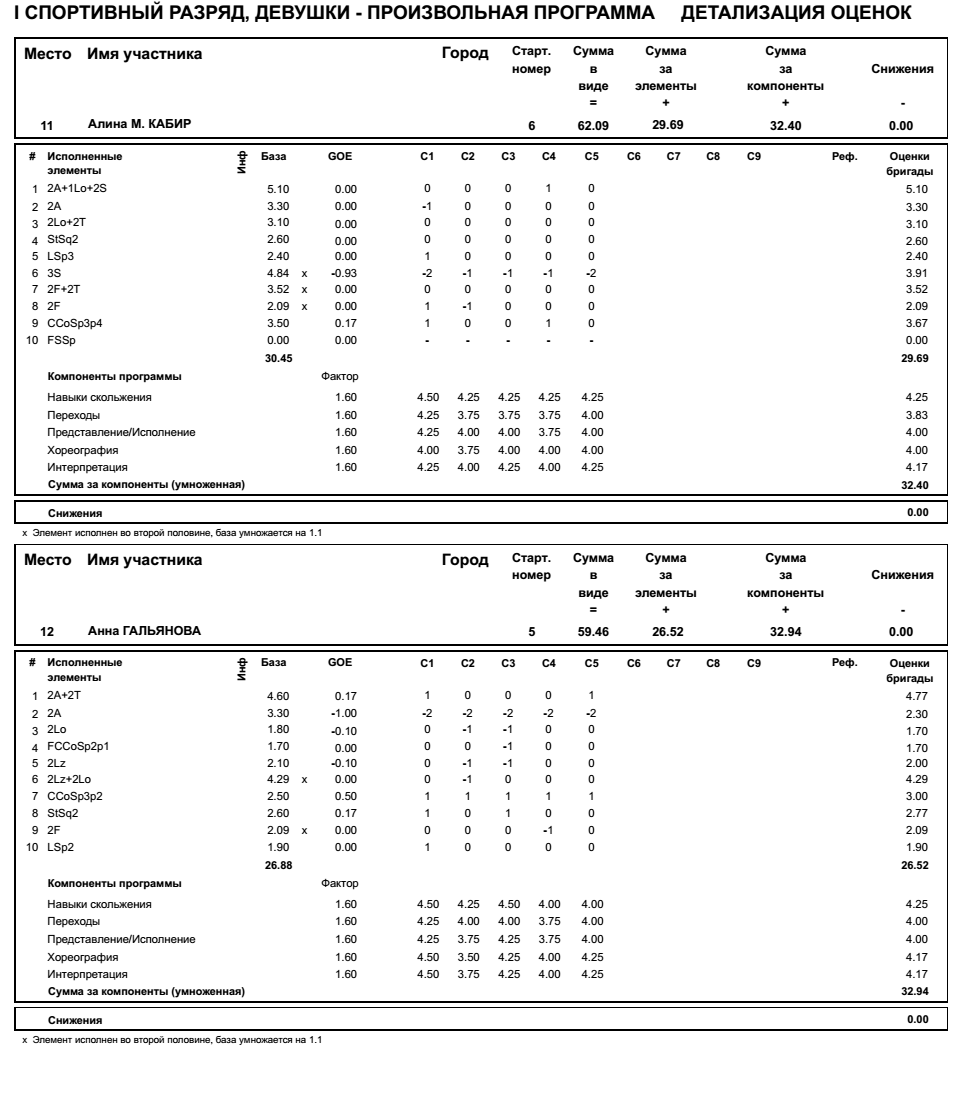 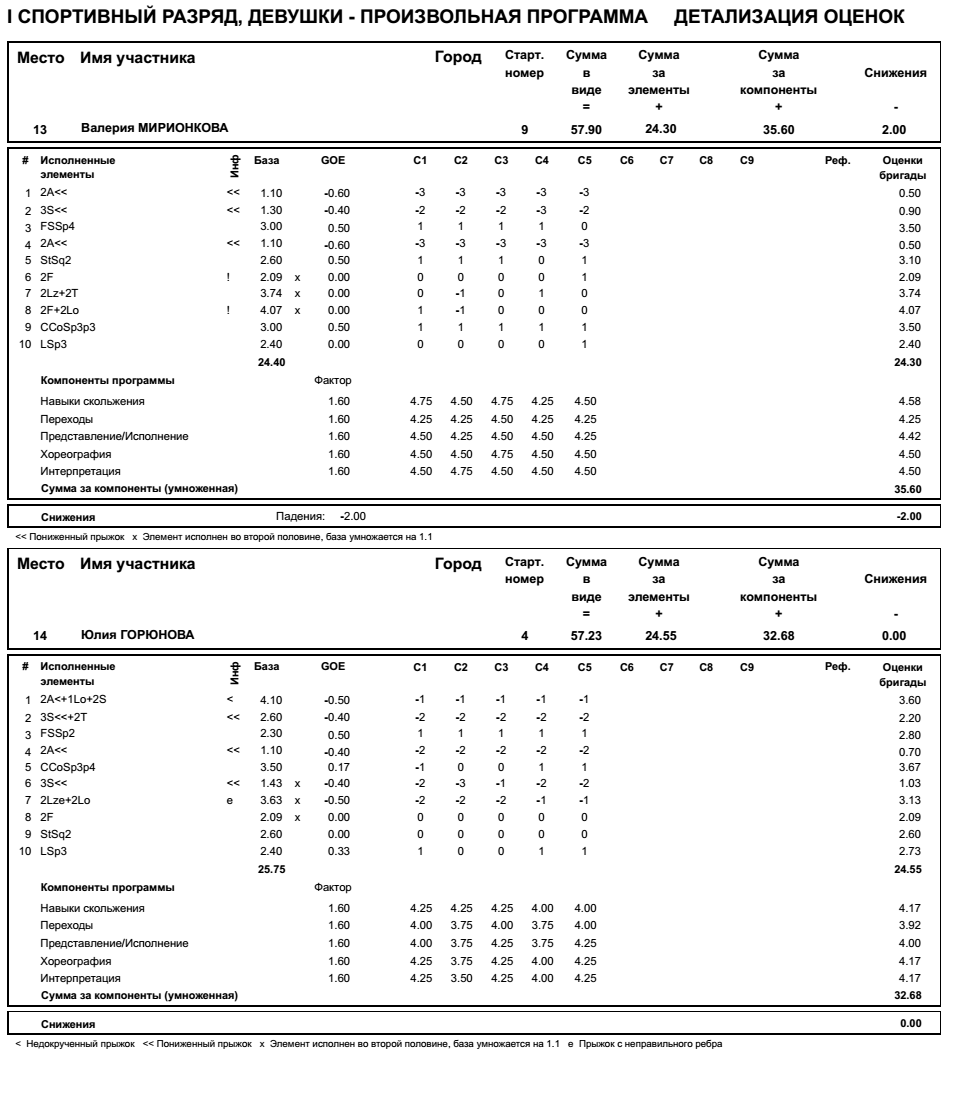 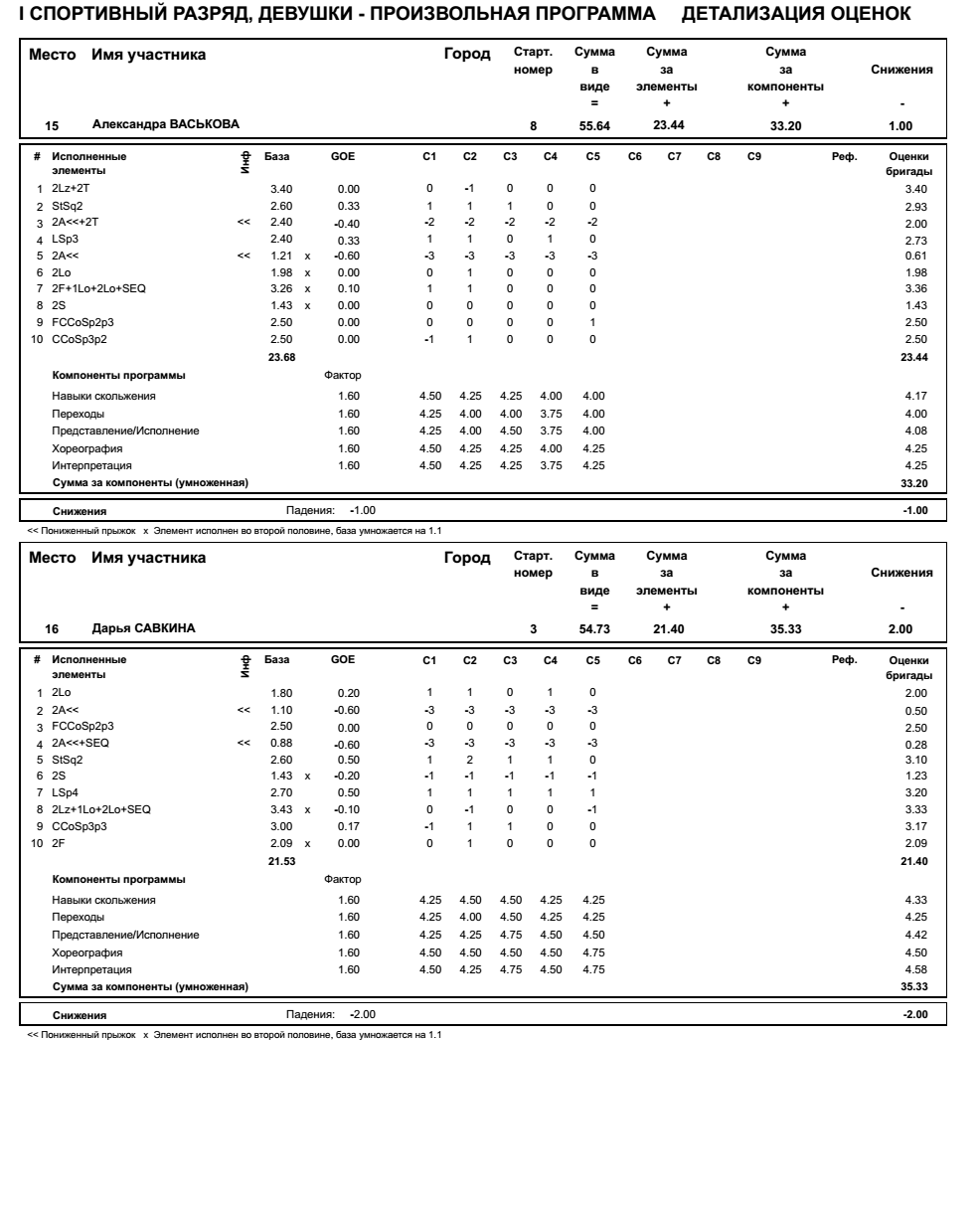 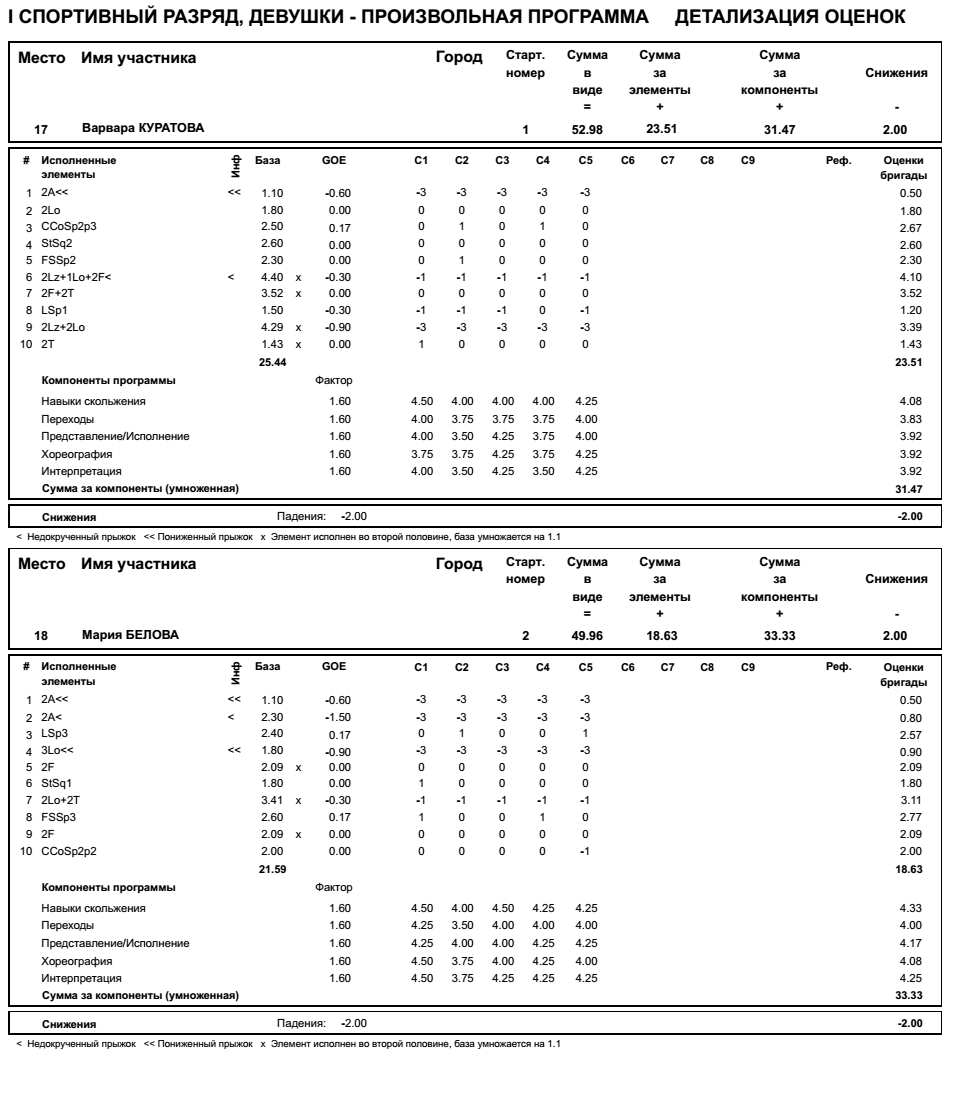 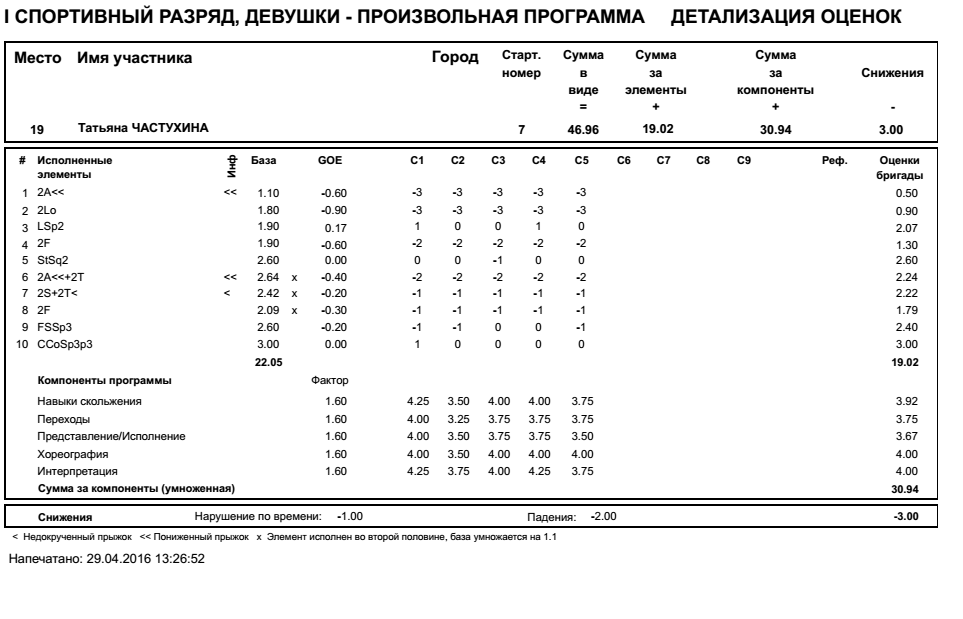 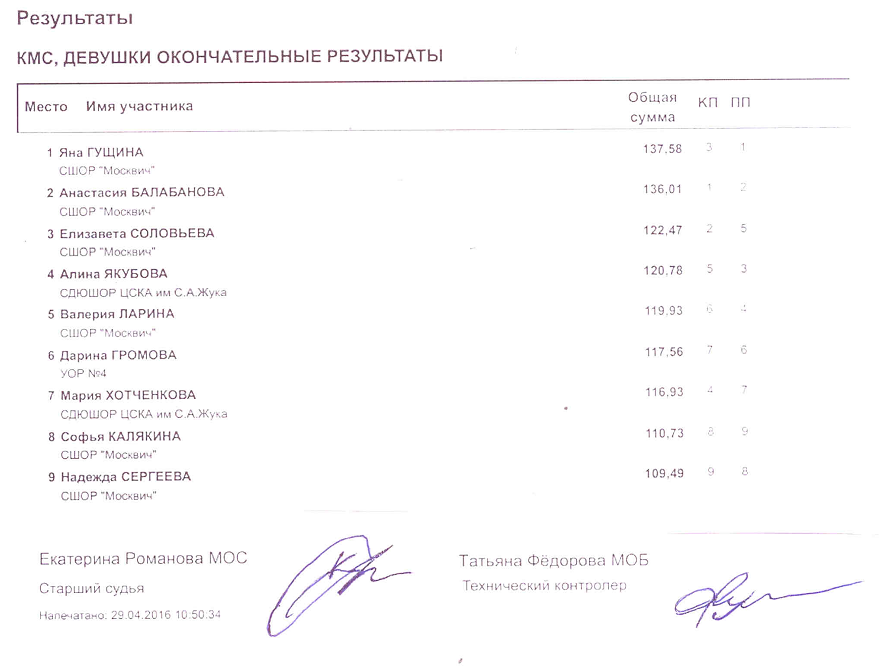 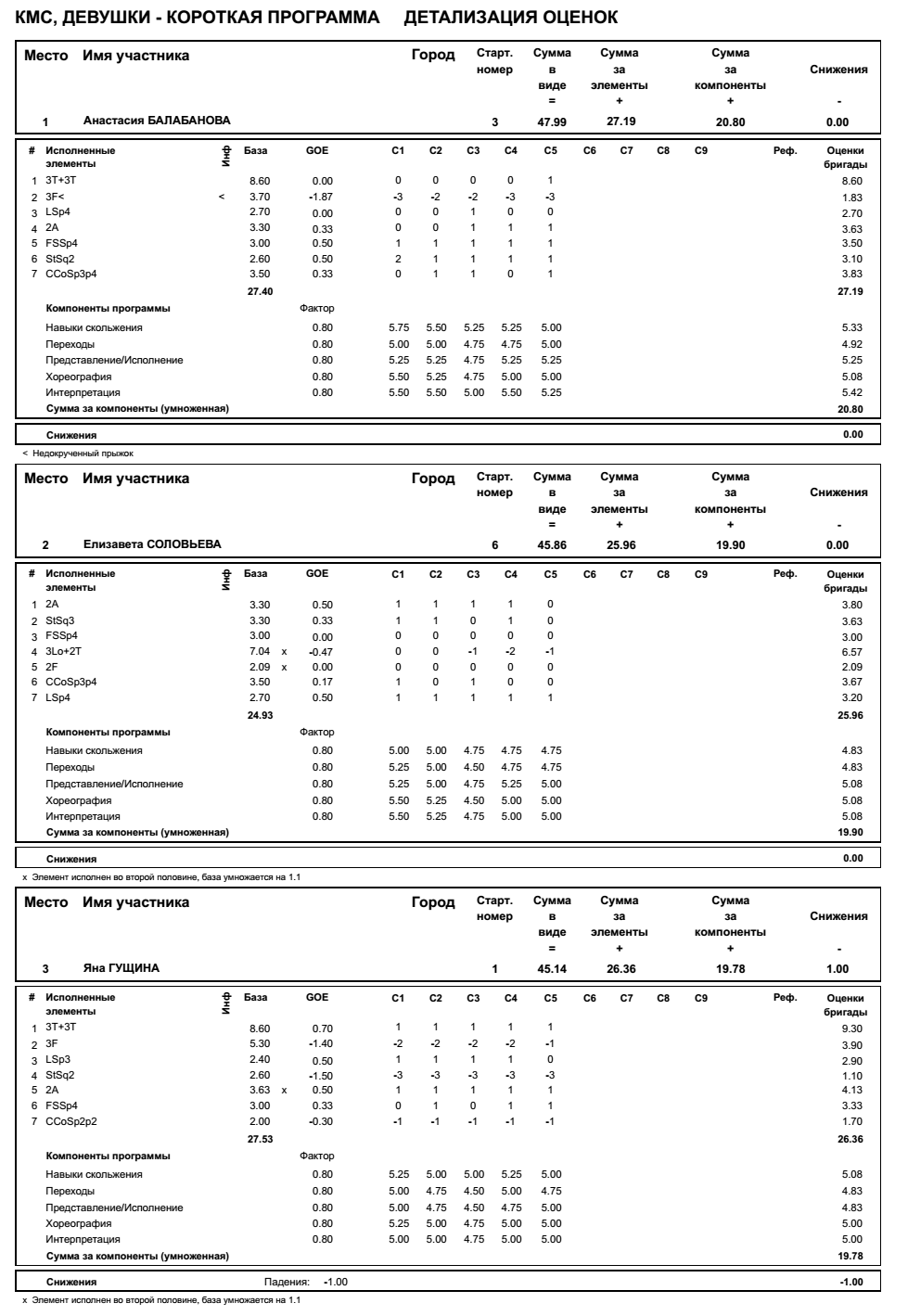 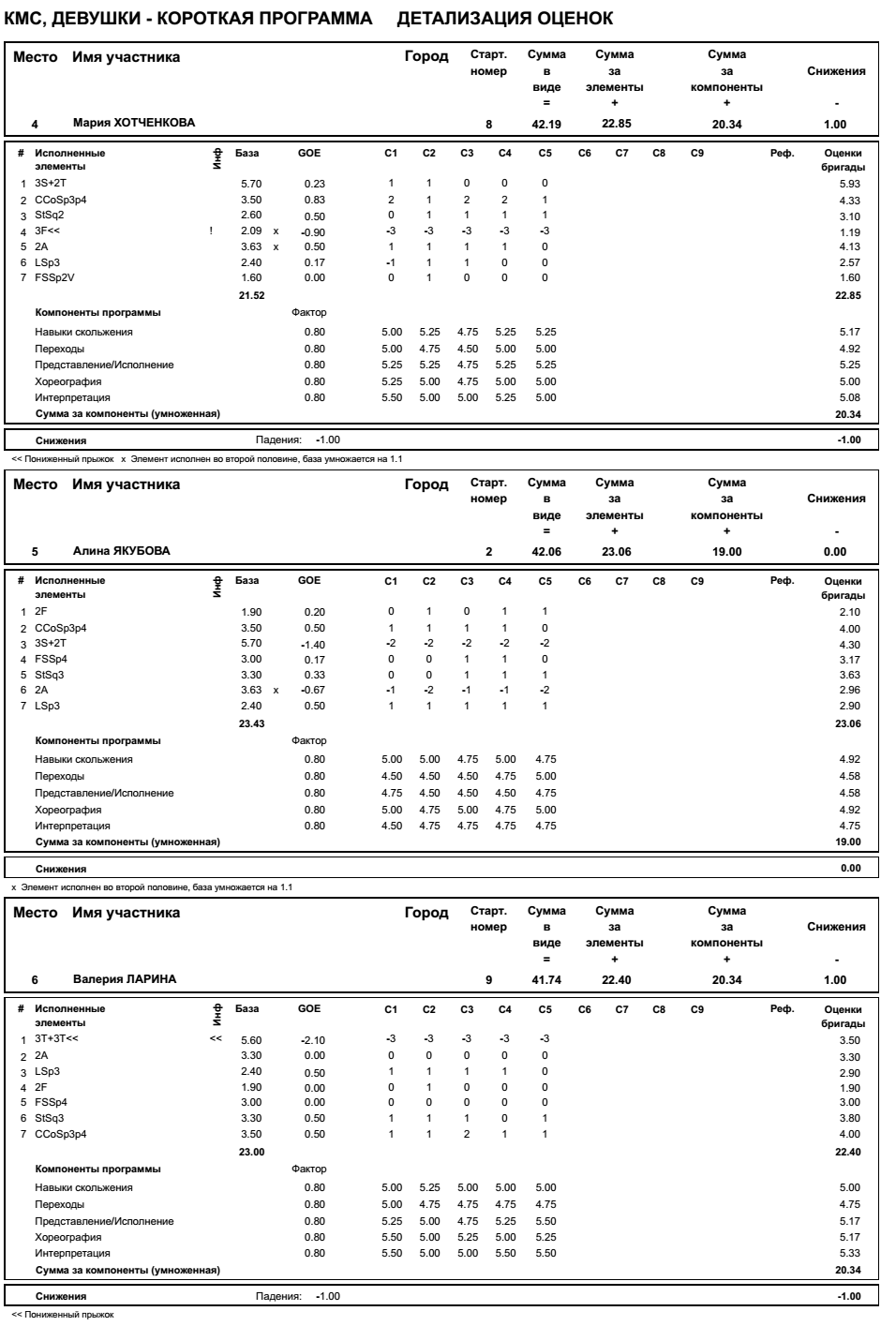 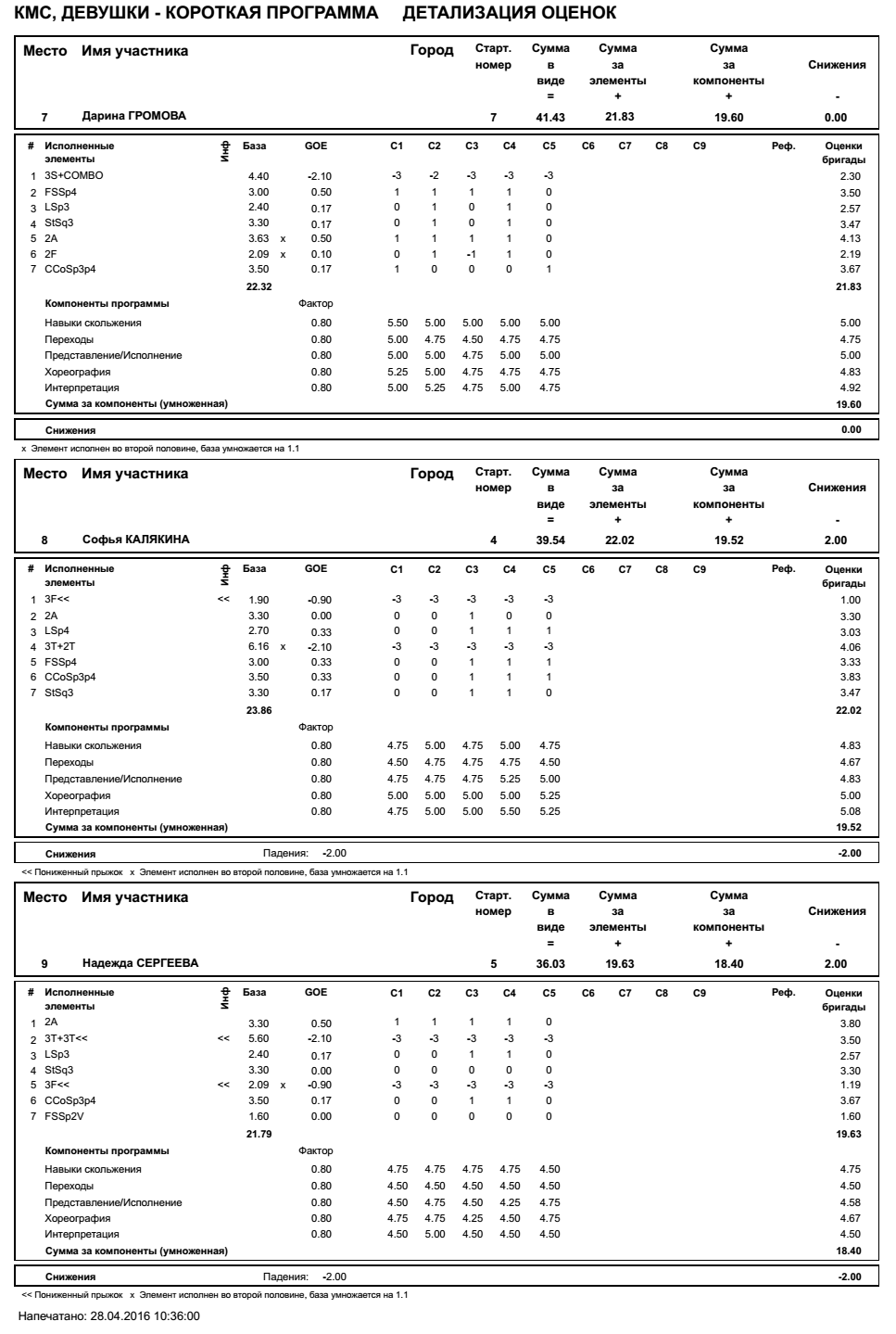 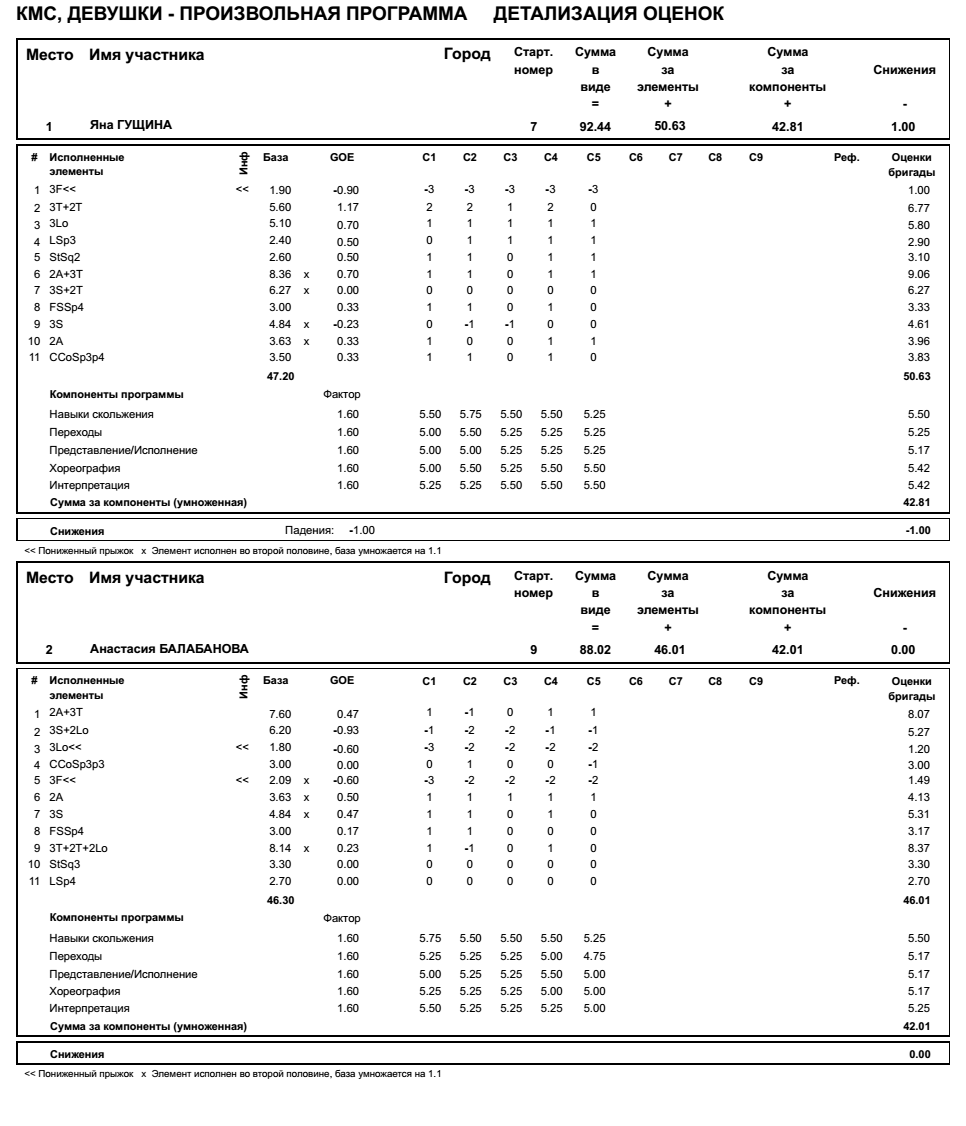 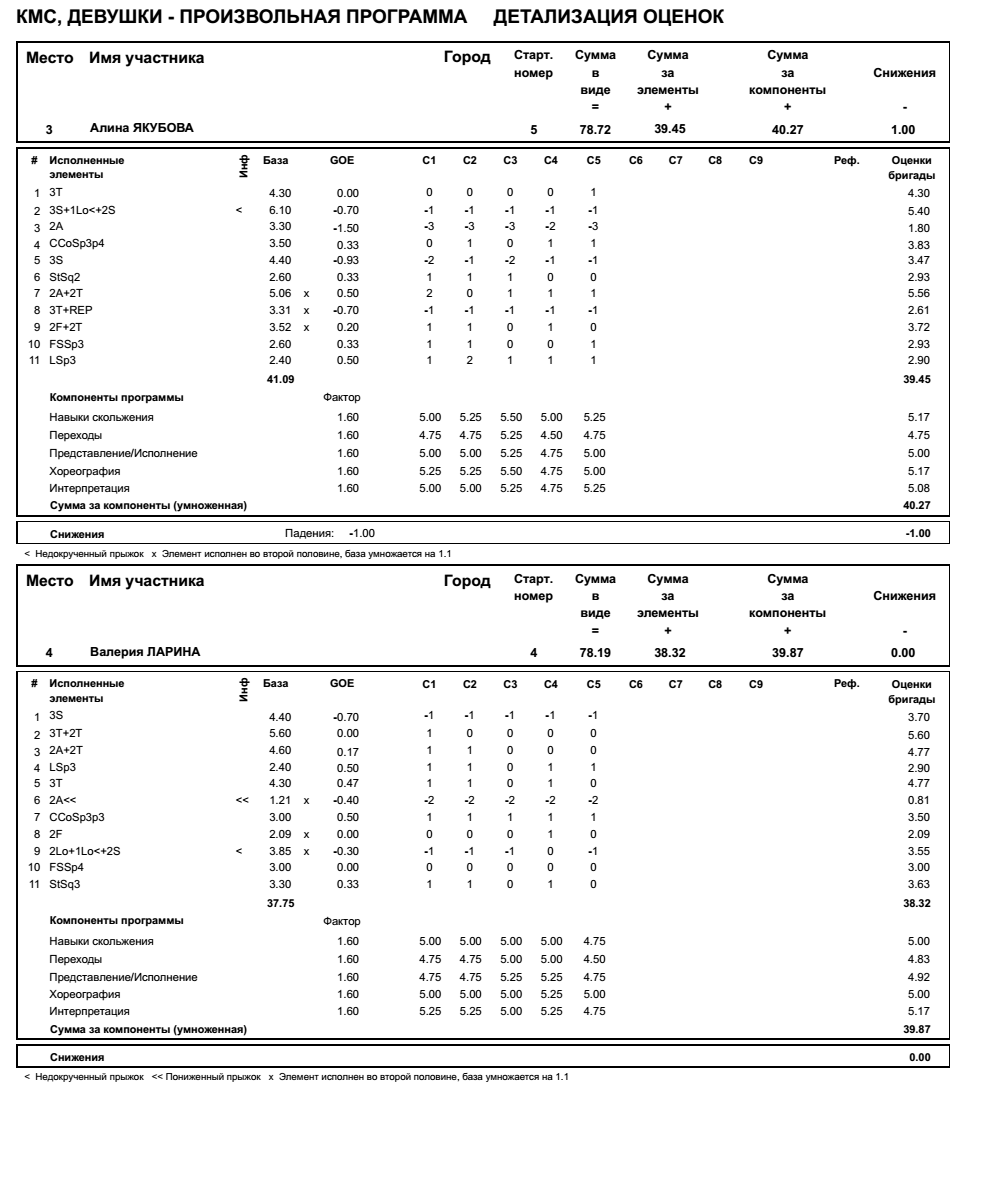 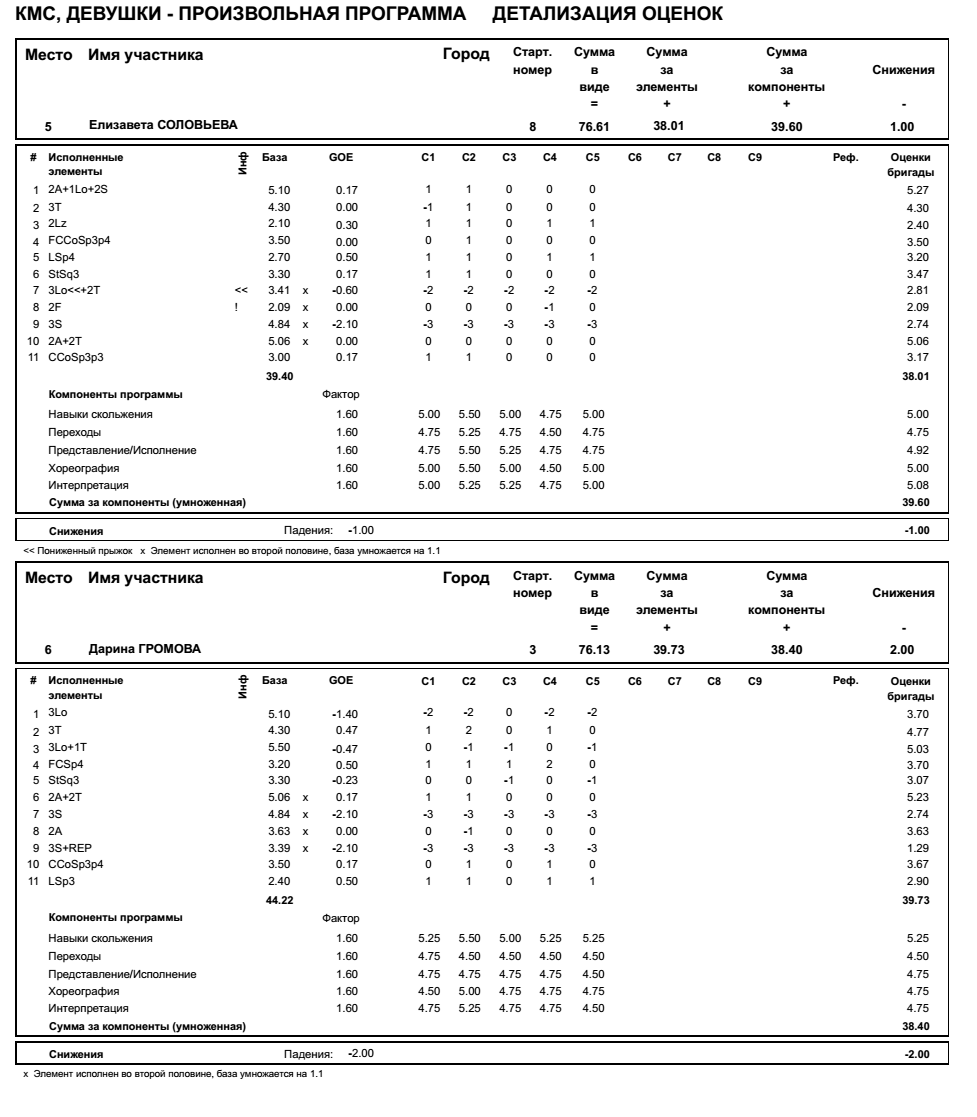 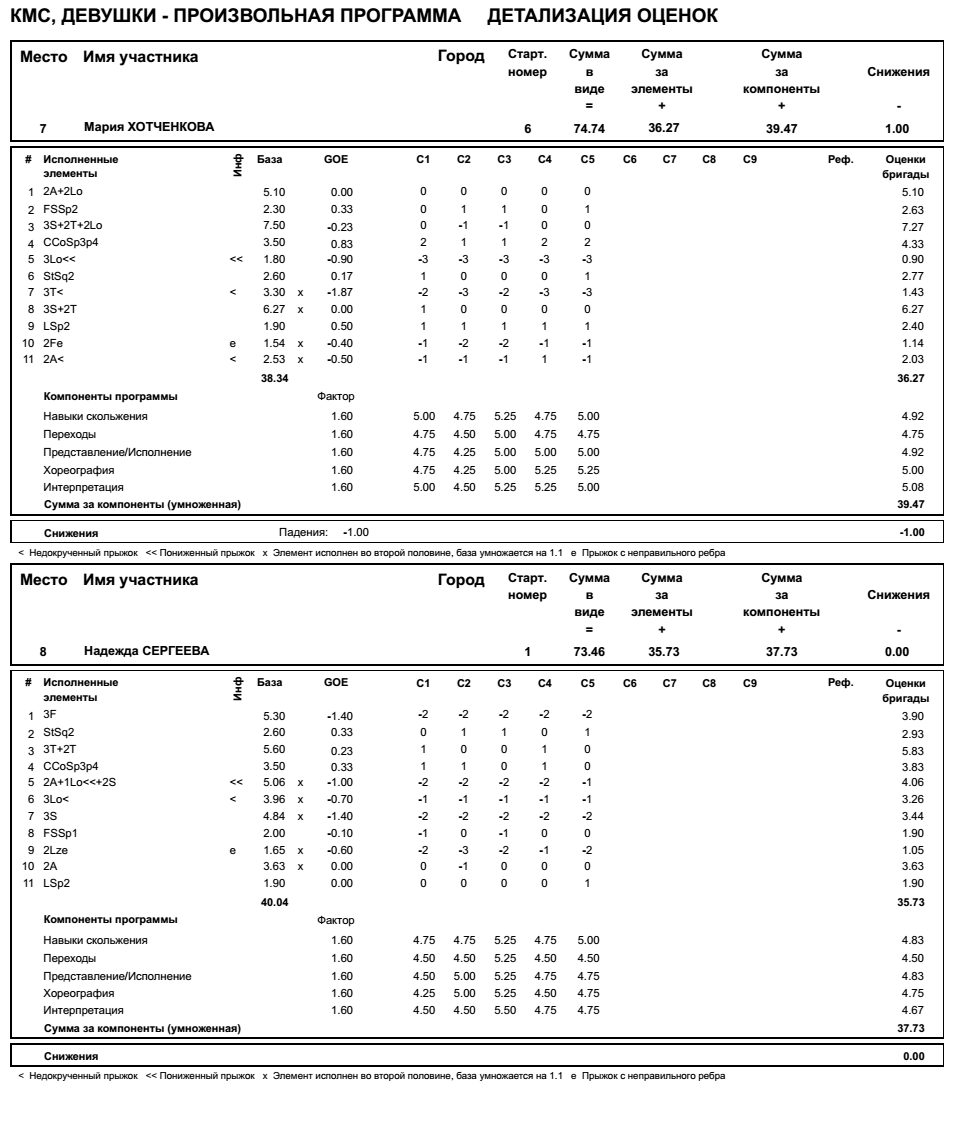 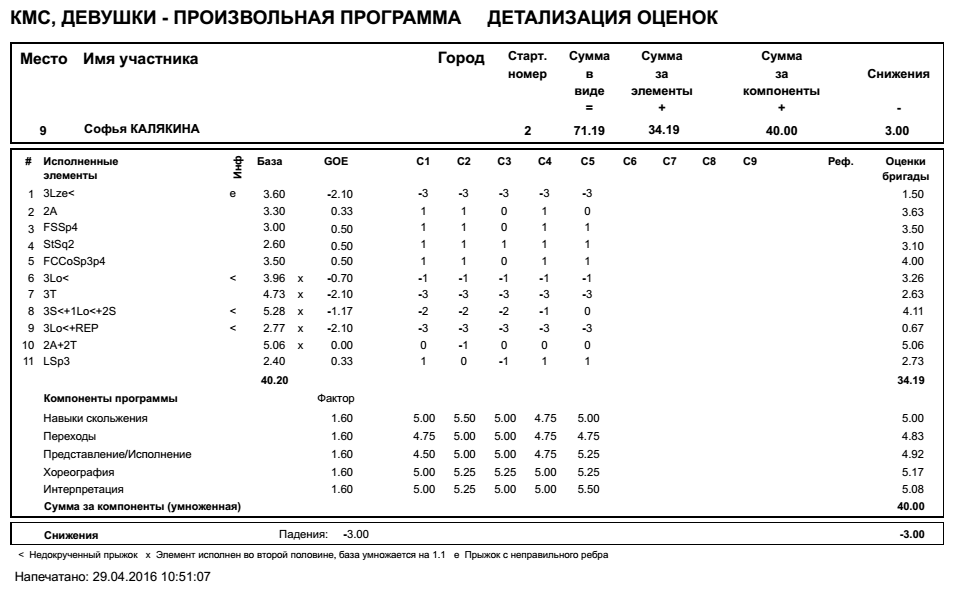 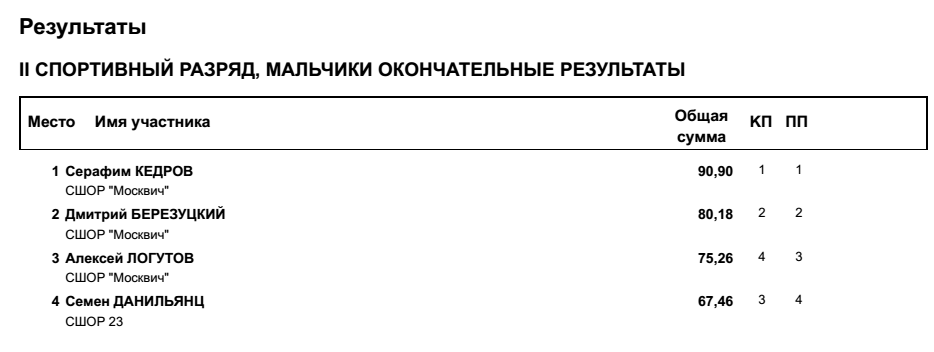 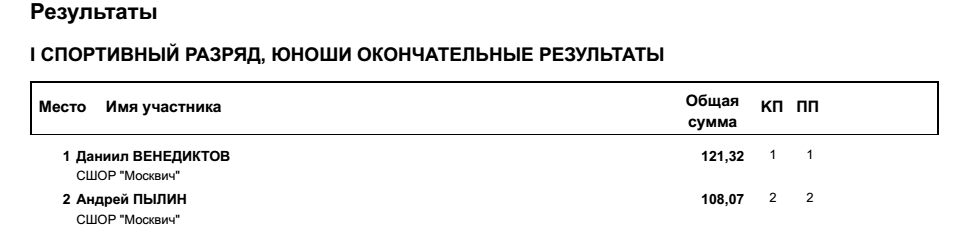 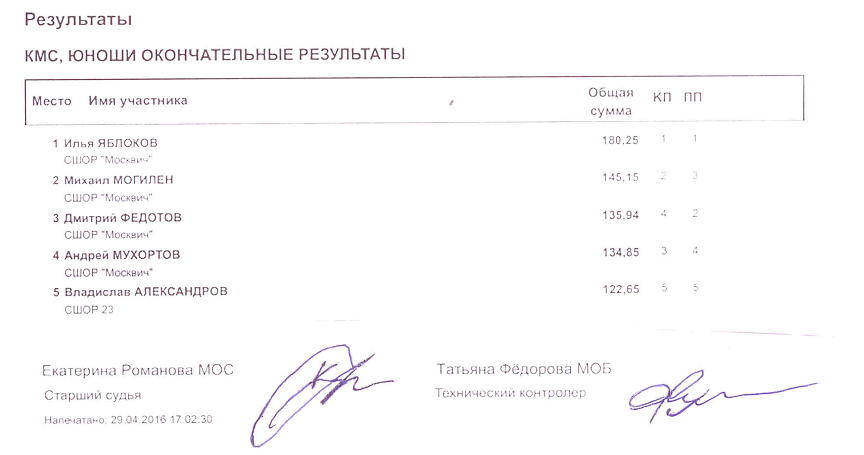 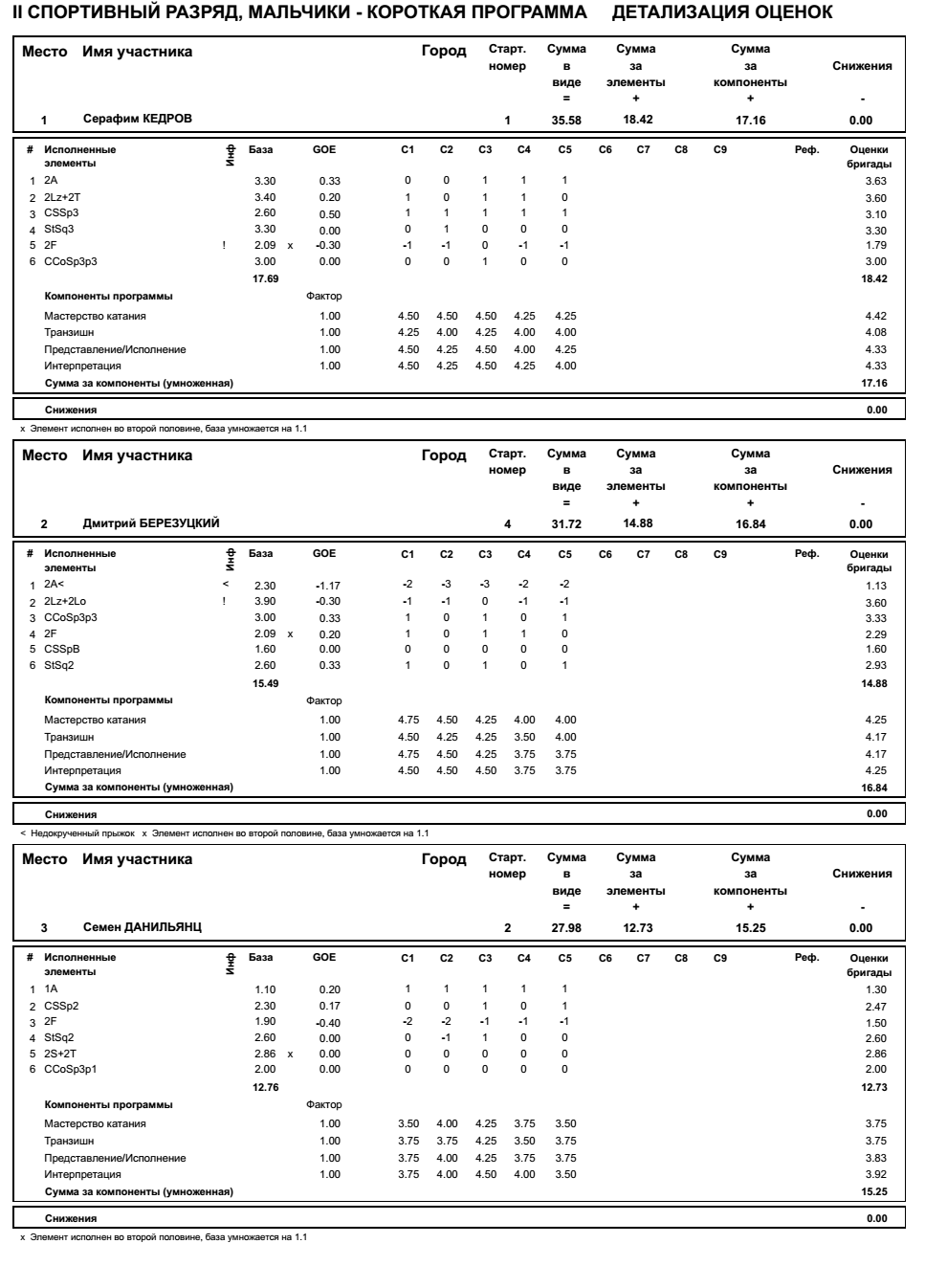 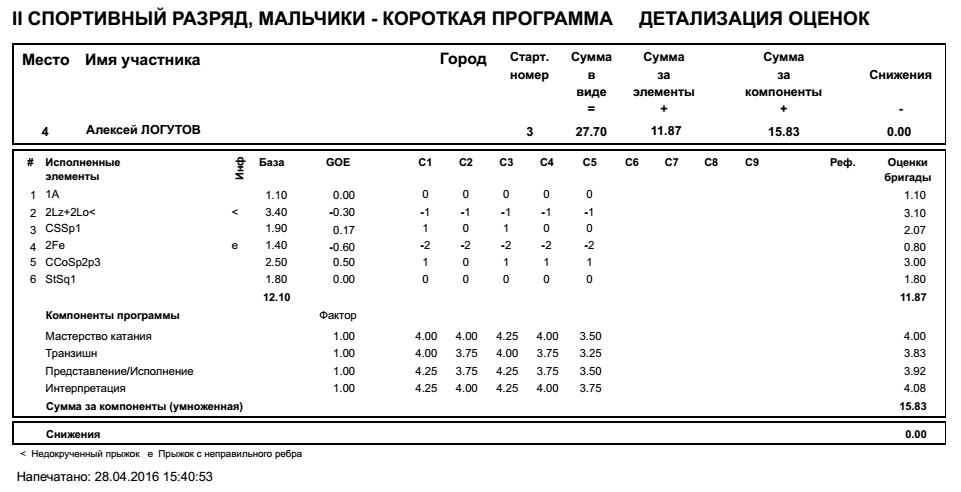 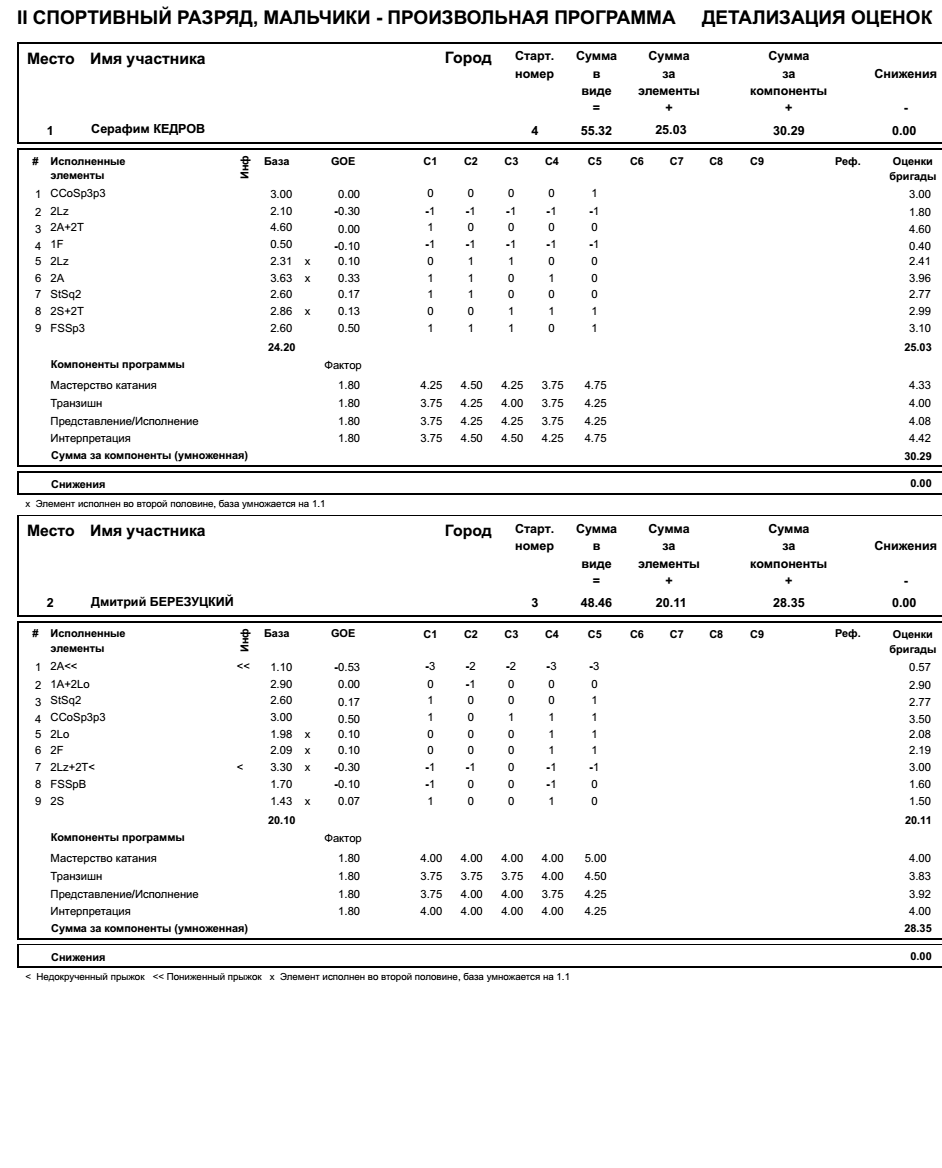 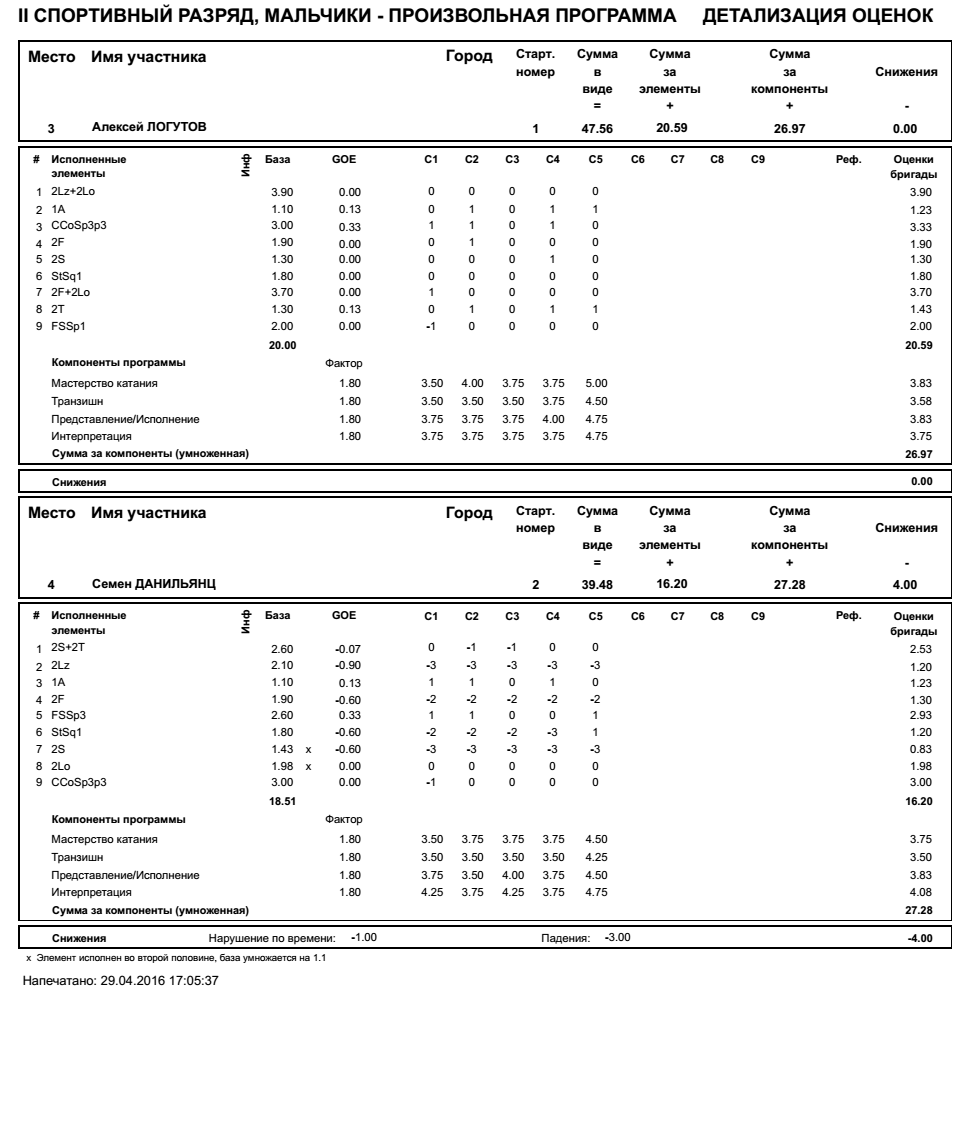 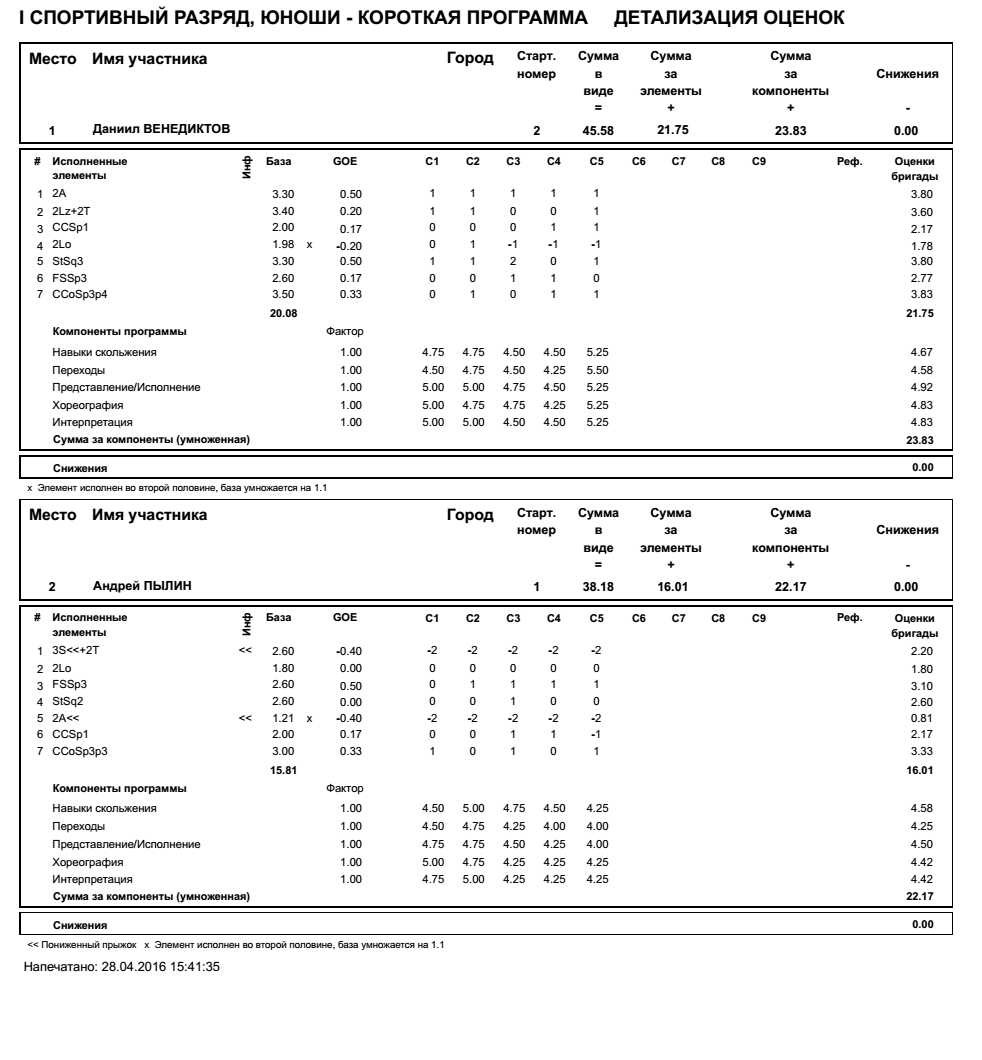 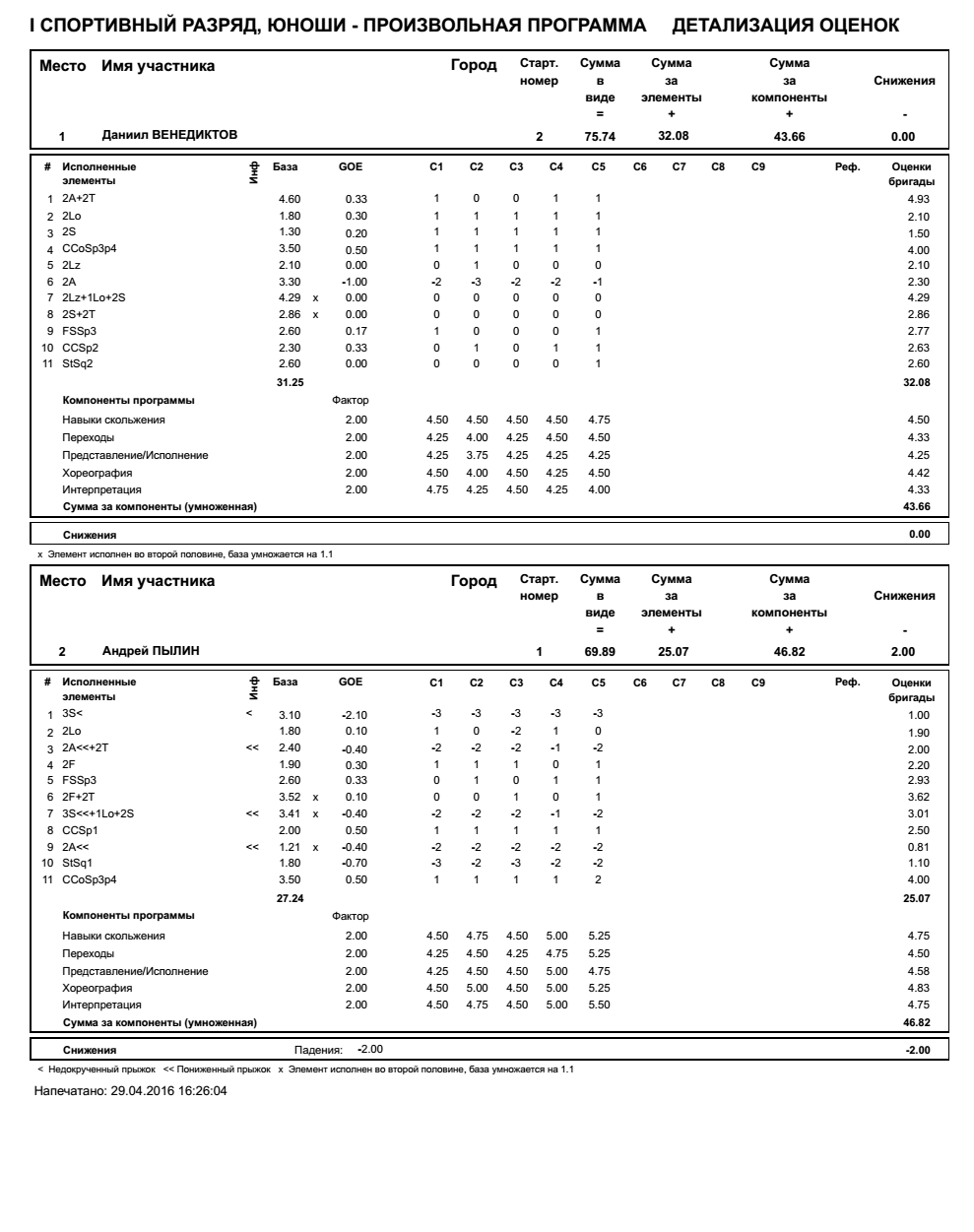 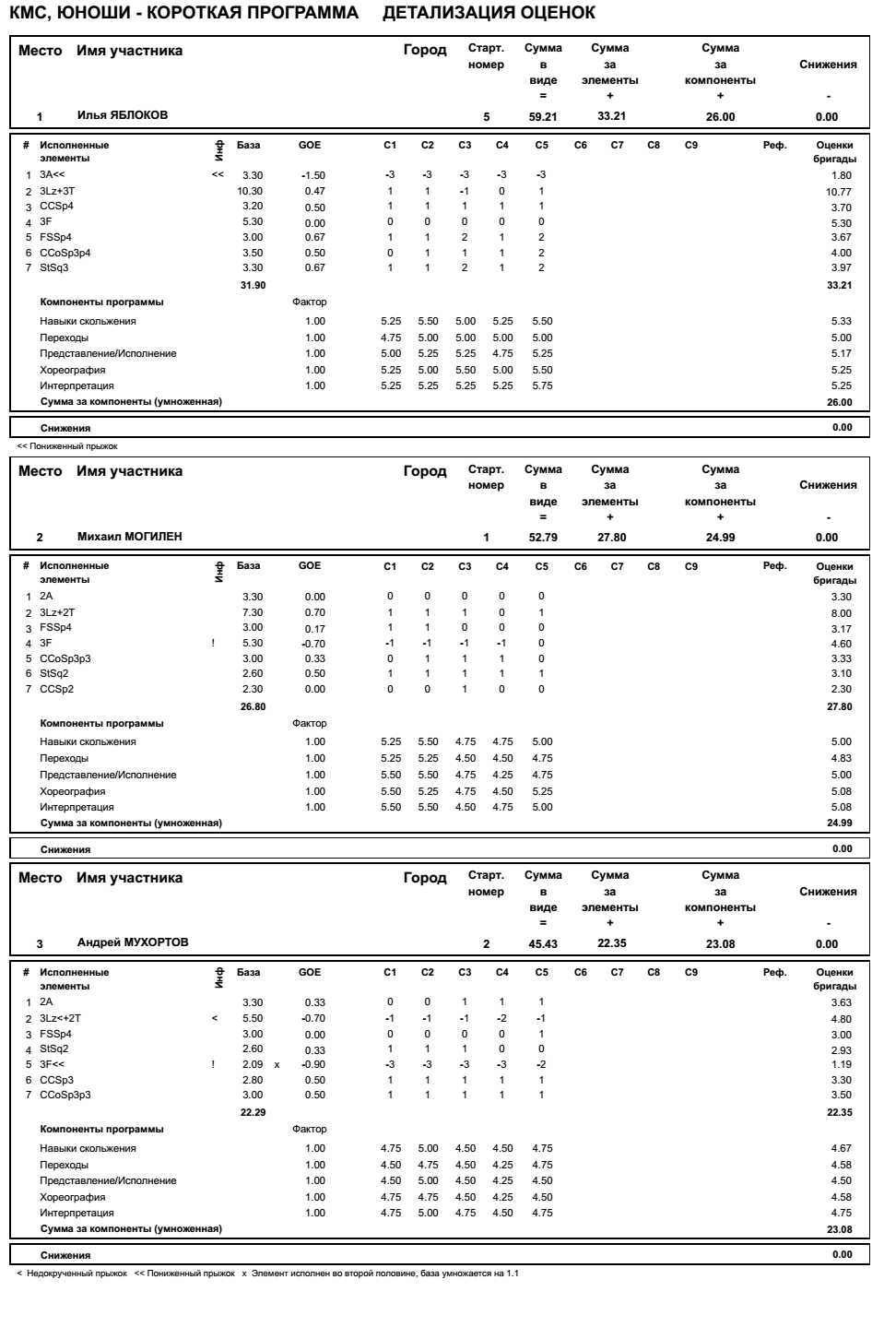 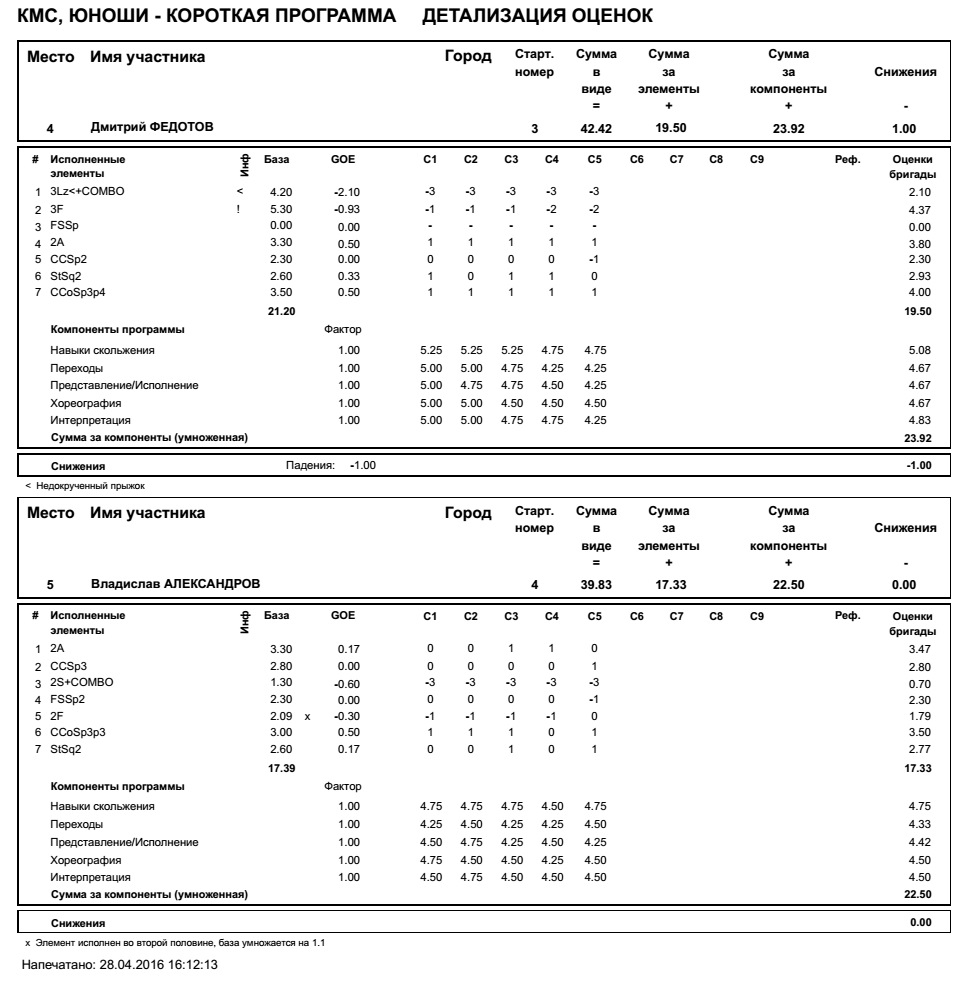 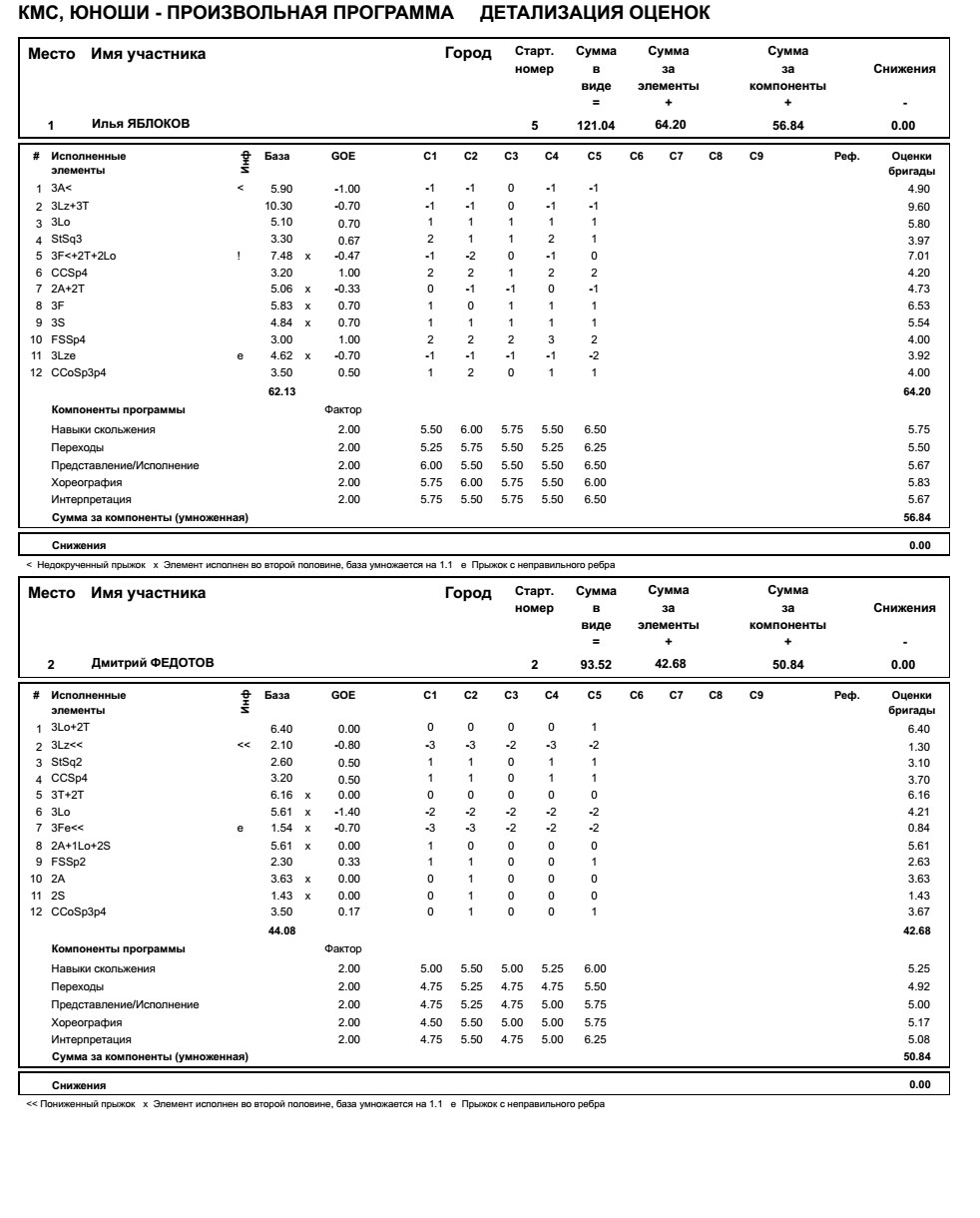 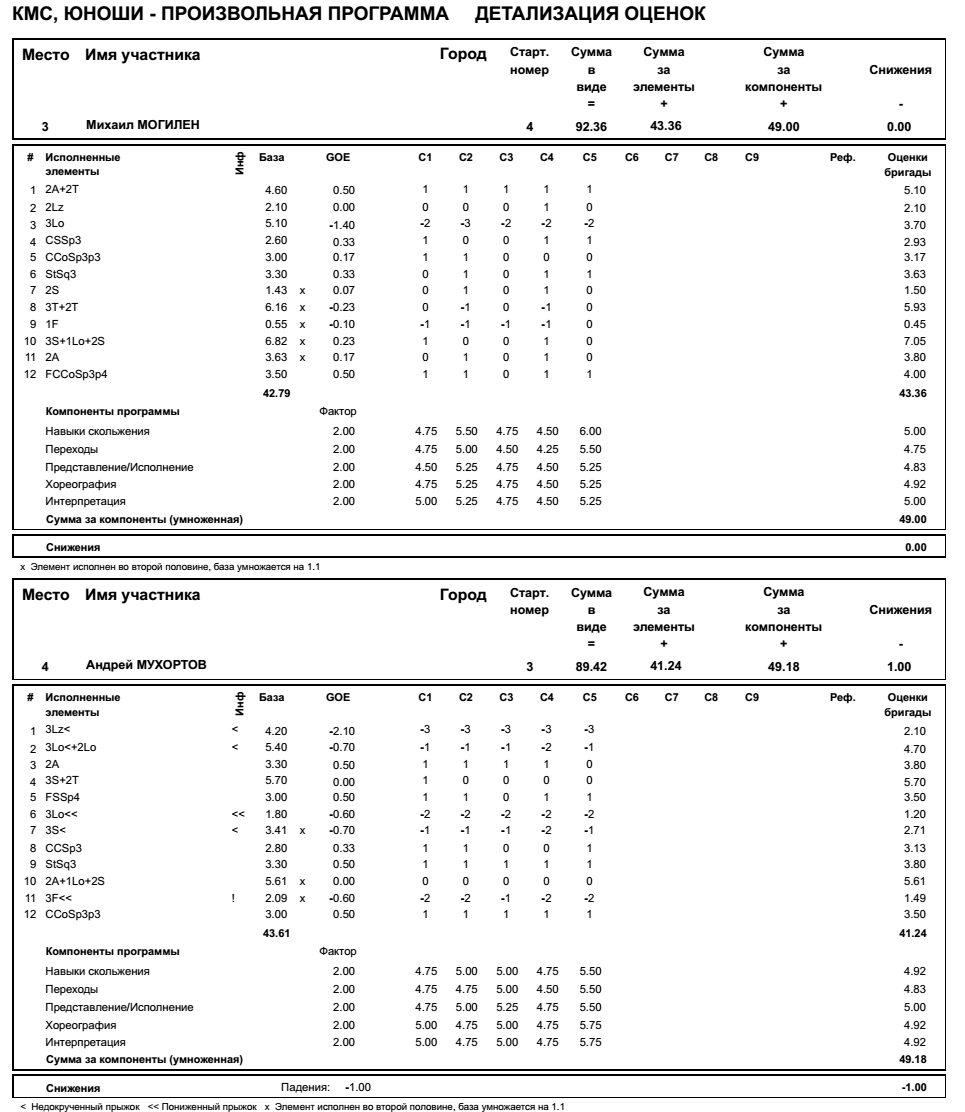 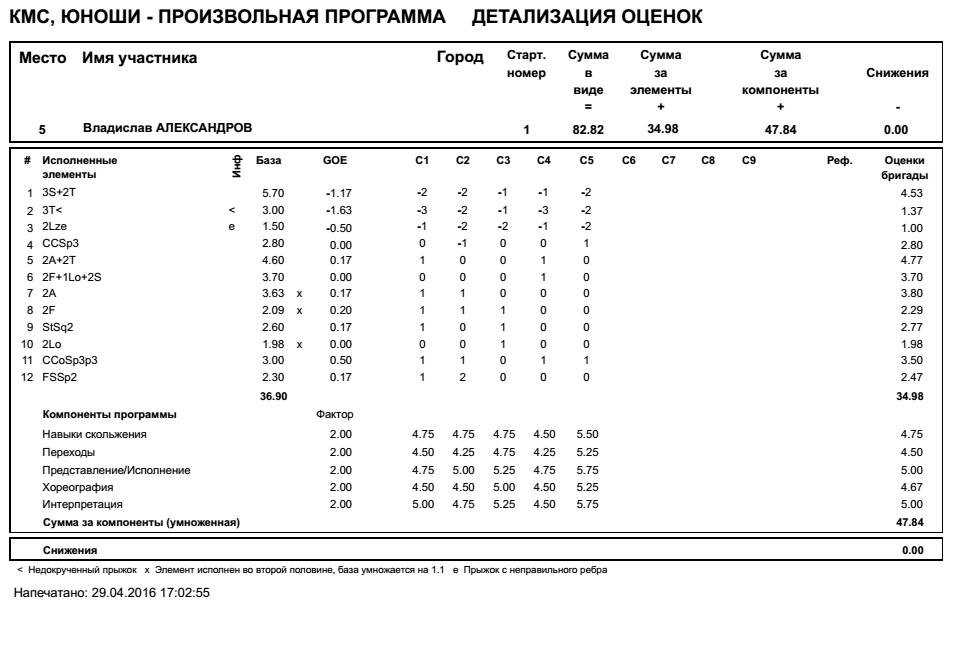 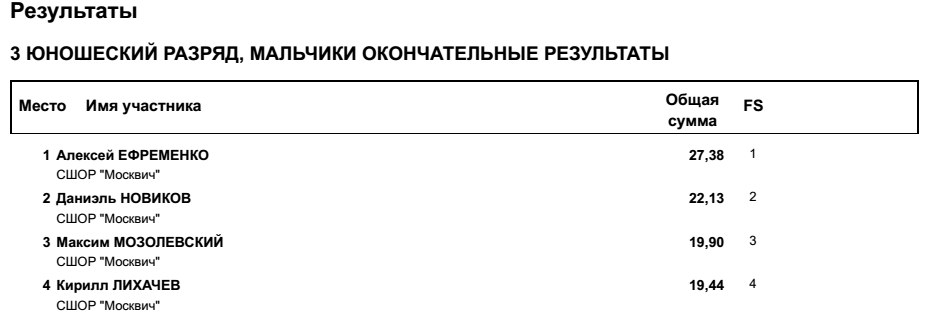 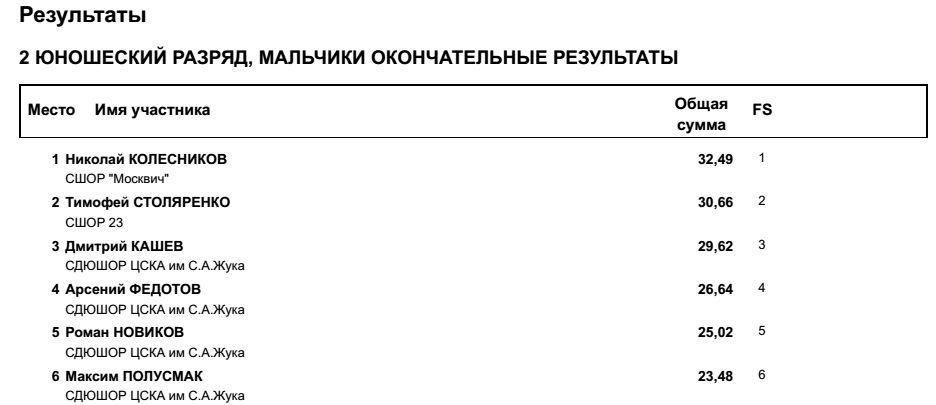 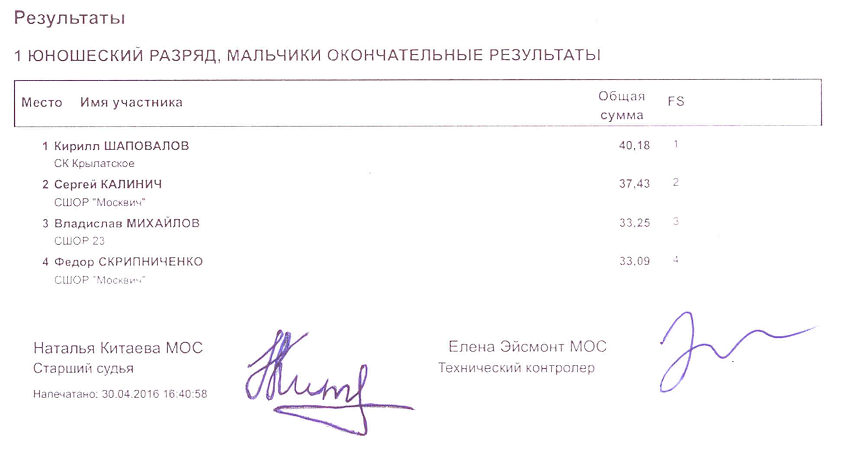 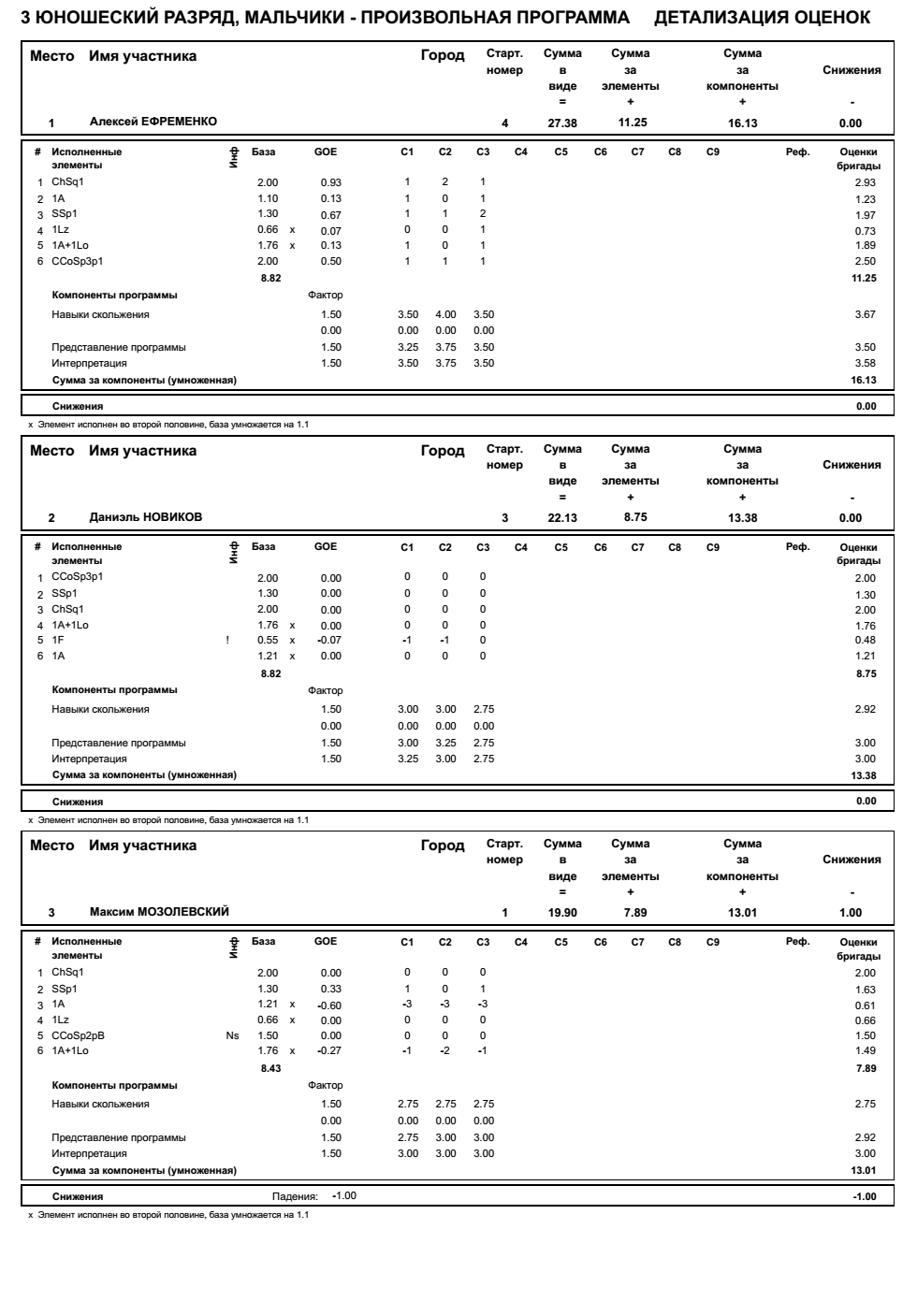 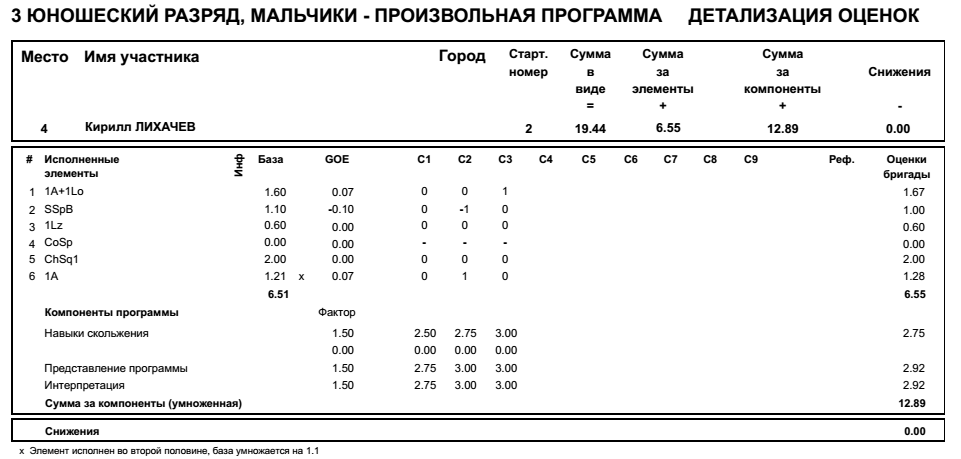 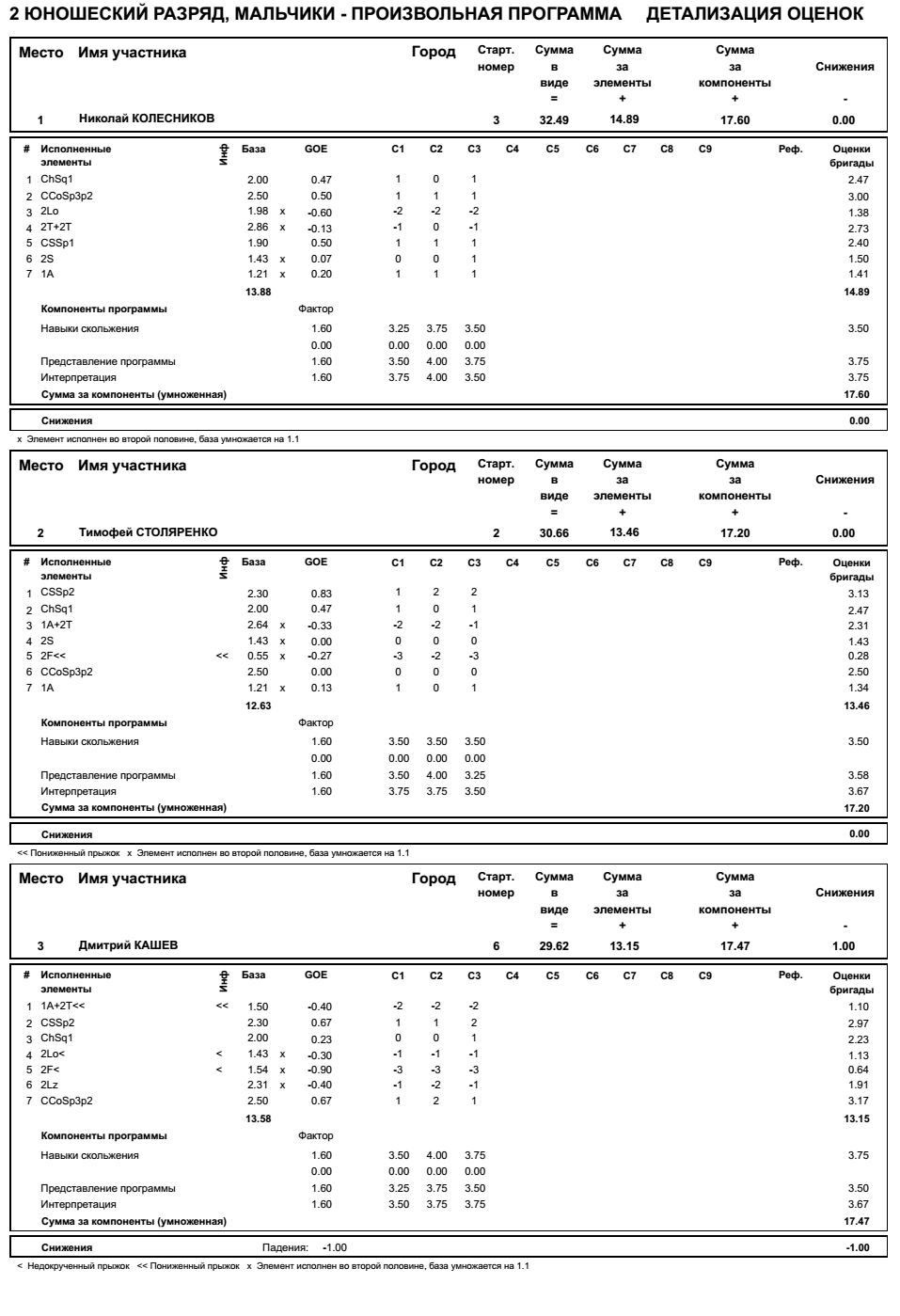 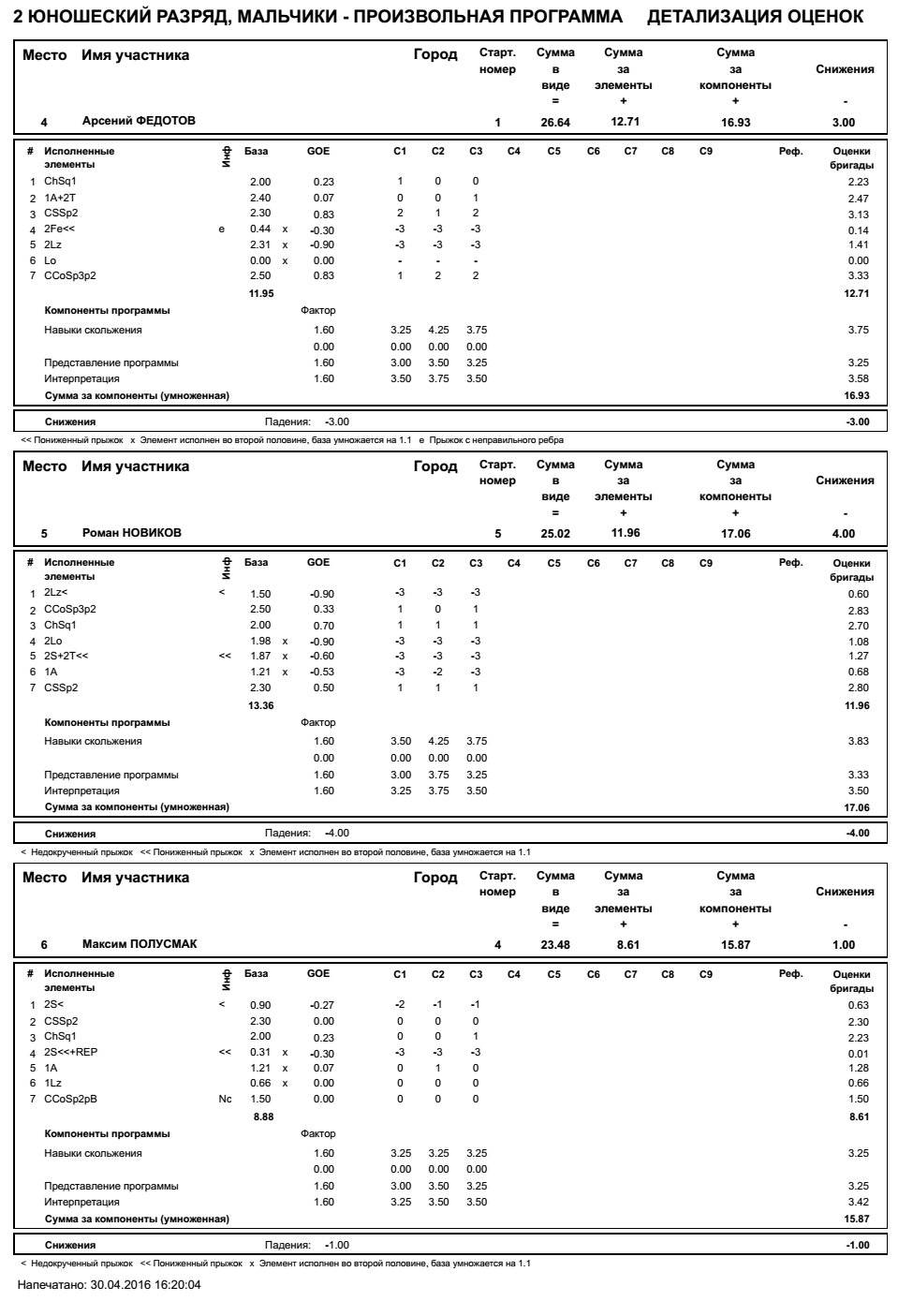 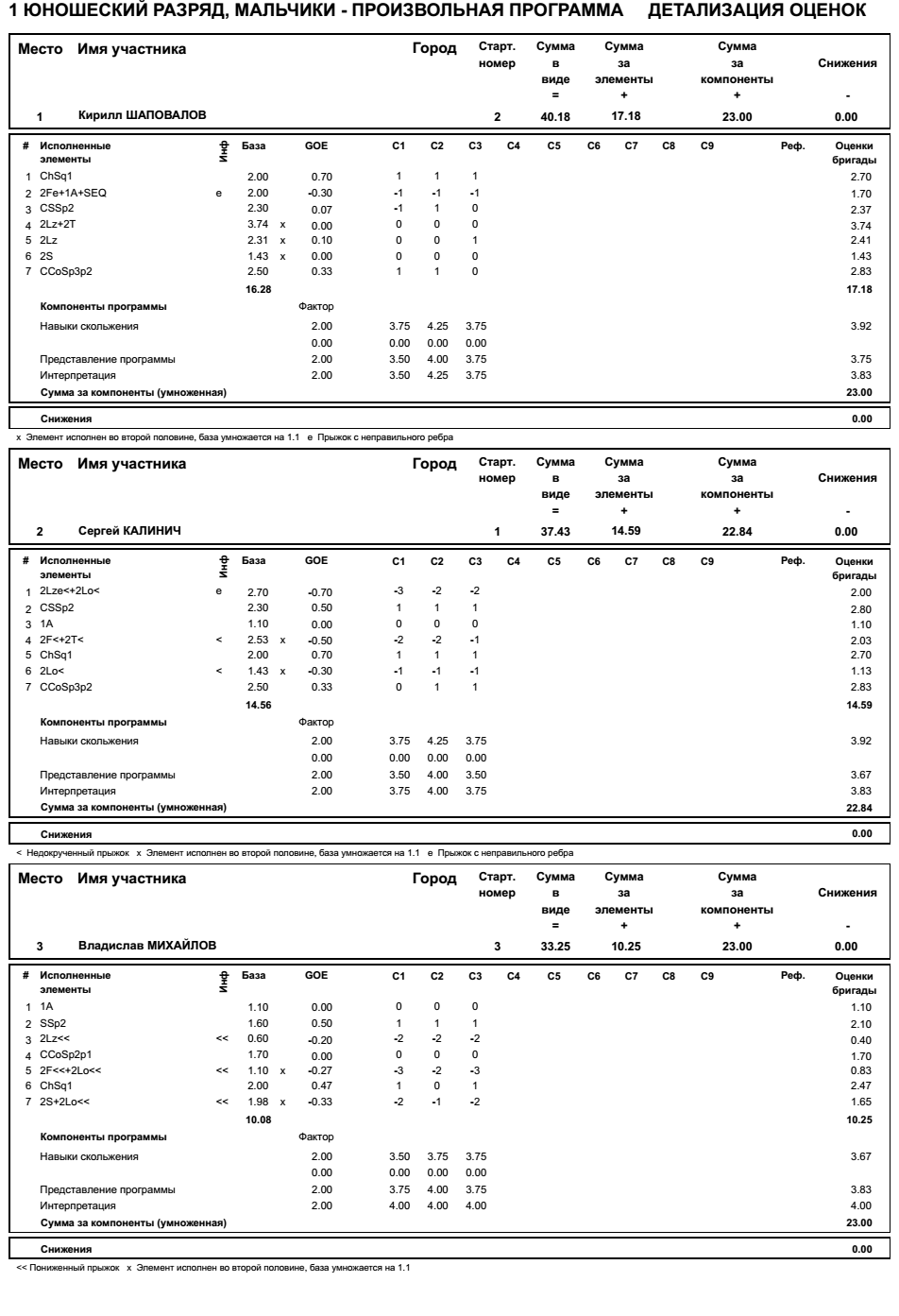 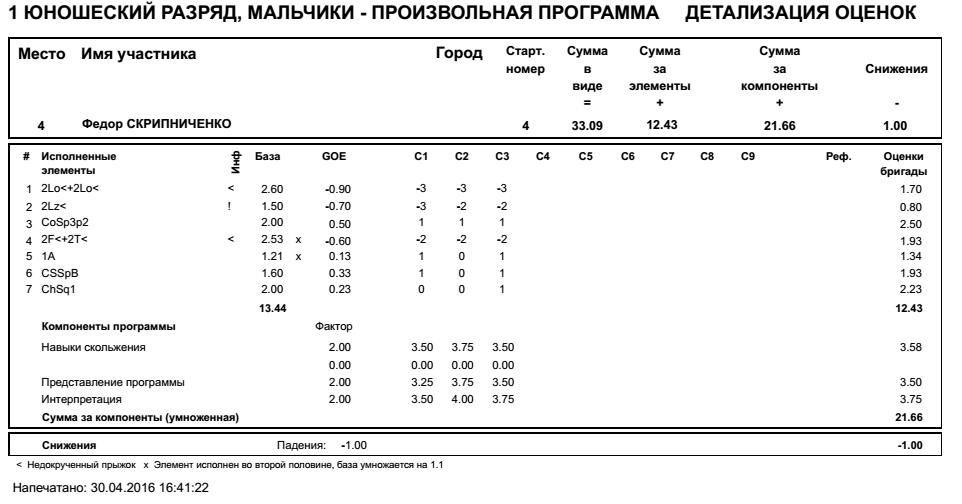 